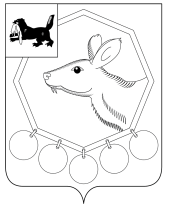 24.03.2022 № 56п/22РОССИЙСКАЯ ФЕДЕРАЦИЯИРКУТСКАЯ ОБЛАСТЬМУНИЦИПАЛЬНОЕ ОБРАЗОВАНИЕ«БАЯНДАЕВСКИЙ РАЙОН»АДМИНИСТРАЦИЯПОСТАНОВЛЕНИЕО ВНЕСЕНИИ ИЗМЕНЕНИЙ В МУНИЦИПАЛЬНУЮ ПРОГРАММУ «МОЛОДЕЖНАЯ ПОЛИТИКА НА 2019-2024 ГОДЫ»ГОСУДАРСТВЕННОЙ ПРОГРАММЫ ИРКУТСКОЙ ОБЛАСТИ «МОЛОДЕЖНАЯ ПОЛИТИКА НА 2019-2024 ГОДЫ»Руководствуясь Бюджетным кодексом РФ, ст. ст. 33, 48 Устава муниципального образования «Баяндаевский район», Положением о порядке принятия решений о разработке муниципальных программ МО «Баяндаевский программ» и их формирования и реализации, утвержденным постановлением мэра МО «Баяндаевский район» от 18.02.2016 № 37»,ПОСТАНОВЛЯЮ:Внести изменения в муниципальную программу «Молодежная политика на 2019-2024 годы», утвержденную постановлением мэра МО «Баяндаевский район» от 06.11.2014 № 206, изложив ее в новой редакции.2. Опубликовать настоящее постановление в районной газете «Заря» и разместить на официальном сайте МО «Баяндаевский район» в информационно-телекоммуникационной сети «Интернет».3. Контроль за исполнением настоящего постановления возложить на заместителя мэра МО «Баяндаевский район» Дмитрова А.Л. Мэр МО «Баяндаевский район»А.П. Табинаев                                       Приложение №1УТВЕРЖДЕНАПостановлением мэрамуниципального образования «Баяндаевский район»от «     »                  2022 года №_____                 МУНИЦИПАЛЬНАЯ ПРОГРАММА МУНИЦИПАЛЬНОГО ОБРАЗОВАНИЯ «БАЯНДАЕВСКИЙ РАЙОН»"МОЛОДЕЖНАЯ ПОЛИТИКА" НА 2019 - 2024 ГОДЫ(далее – муниципальная программа)(в ред. от 13.04.2015 №70, от 05.10.2015г. №146, от 17.05.2016г. № 82, от 23.11.2016 г. №224,13.11.2018 № 224п/18, от 20.07.2021. №160п/21, от 16.09.2021 г №181п/21).Глава 1. ПАСПОРТ МУНИЦИПАЛЬНОЙ ПРОГРАММЫ2. ХАРАКТЕРИСТИКА ТЕКУЩЕГО СОСТОЯНИЯ СФЕРЫ РЕАЛИЗАЦИИМУНИЦИПАЛЬНОЙ ПРОГРАММЫМолодежная политика определяется как деятельность государства и органов местного самоуправления, направленная на создание правовых, экономических и организационных условий и гарантий для социальной адаптации и самореализации молодых граждан, поддержку и развитие молодежных и детских общественных объединений и инициатив.Очевидно, что укрепление позиций Баяндаевского района повышение качества жизни жителей района возможно только при эффективном использовании потенциала молодежи.Необходимо создавать условия для самореализации молодежи и стимулы для включения молодых людей в общественные процессы.По данным на 1 января 2018 года, в муниципальном образовании «Баяндаевский район» постоянно проживает 10819 человека. Около 30% от общей численности жителей Баяндаевского района - это граждане в возрасте от 14 до 30 лет.По опыту работы с молодежью в Баяндаевском районе отмечается, что сравнительно небольшой части молодежи присущ социальный оптимизм и активная позиция. И все же на фоне сложных социально-экономических и политических преобразований происходит осознание значительной частью молодежи своей роли в обществе. В связи с этим растет и потребность в больших возможностях для самореализации.Муниципальная программа «Молодежная политика» на 2019 - 2024 годы является логическим продолжением реализации долгосрочных целевых программ Баяндаевского района "Молодежь Иркутской области", реализуемых в периоды 2019 - 2024 годов, "Комплексная программа по  профилактике наркомании и социально-негативных явлений среди молодежи муниципального образования «Баяндаевский район» на 2019-2024 гг.»,  «Комплексные меры по профилактики экстремистских проявлений в детской и молодежной среде на территории муниципального образования «Баяндаевский район» на 2019 - 2024 годы.Реализация этих муниципальных правовых актов позволила провести ряд мероприятий по основным направлениям - вовлечение молодежи в социально-экономическое и общественно-политическое развитие территории; профилактика социально-негативных явлений в молодежной среде; формирование в молодежной среде уважительного отношения к традиционным семейным ценностям и т.д.Тем не менее, проблемные ситуации существуют и требуют принятия определенных решений уже сегодня. Большинство молодых людей не готовы к участию в общественной жизни в рамках различных общественно-политических движений и политического диалога. Немногие из молодых людей сохраняют патриотическое отношение к культуре и истории страны, с достоинством воспринимают принадлежность к своей национальности.Растет популярность идей религиозного, национального и нравственного неравенства, приводящая к экстремистским действиям. Без профилактики деструктивного поведения, этнического и религиозно-политического экстремизма, преодоления негативных стереотипов у молодых людей могут формироваться асоциальные поведенческие тенденции, что приведет, в свою очередь, к напряженной социальной, в том числе криминогенной, ситуации в Баяндаевском районе.Отсутствие системы подготовки молодежи допризывного возраста к службе в рядах Вооруженных Сил Российской Федерации ведет к снижению уровня боеготовности частей и подразделений из-за неспособности значительной части граждан, призванных на военную службу, справиться с резким увеличением объемов физических нагрузок первых месяцев военной службы.В данных условиях особенно важно активизировать молодежную политику по таким направлениям, как: пропаганда здорового образа жизни, активизация гражданской позиции и воспитание патриотизма, профилактика экстремизма и предотвращение национальных конфликтов, поддержка талантливой и одаренной молодежи и общественно-полезных инициатив, формирование у молодежи позитивного отношения к институту семьи.Муниципальная программа «Молодежная политика» на 2015 - 2020 годы координируется с государственной программой Иркутской области «Молодежная политика» на 2014 - 2018 годы в рамках проведения совместных мероприятий.В соответствии с Федеральным законом от 8 января 1998 года N 3-ФЗ "О наркотических средствах и психотропных веществах" профилактическая деятельность законодательно определена как совокупность мероприятий политического, экономического, правового, социального, медицинского, педагогического, культурного, физкультурно-спортивного и иного характера, направленных на предупреждение возникновения и распространения наркомании.Несмотря на предпринимаемые меры, в Иркутской области сохраняются негативные тенденции в сфере незаконного потребления наркотических средств и психотропных веществ: Иркутская область входит в двадцатку нарконеблагополучных регионов Российской Федерации. Уровень наркотизации населения Иркутской области последние несколько лет является сравнительно высоким: наркотизация населения области почти в два раза превышает среднероссийский уровень. По итогам мониторинга наркоситуации, проведенного в соответствии с Методикой и порядком осуществления мониторинга, утвержденной Государственным антинаркотическим комитетом 24 декабря 2014 года, ситуация, связанная с незаконным оборотом наркотиков в Иркутской области, в 2018 году оценивается как тяжелое.Распространенность наркомании характерна как для городского, так и для сельского населения Иркутской области.По данным Федеральной службы Российской Федерации по контролю за оборотом наркотиков, статистические показатели органов здравоохранения не отражают полной картины уровня наркопотребления. Это связано с высокой латентностью наркомании. В соответствии с действующей системой учета наркозависимых лиц на учет ставятся только добровольно обратившиеся в учреждения здравоохранения, доля которых невелика.За 2018 год в районе зарегистрировано число больных, состоящих на диспансерном учете, с зависимостью от наркотических средств и психотропных веществ  с диагнозом наркомания- 5 человек, совершено 13 преступлений связанных с незаконным оборотом наркотиков.Иркутская область вошла в число 17 регионов с повышенным уровнем подростковой наркомании.Очень серьезную проблему для здоровья населения, в частности подростков, представляет табакокурение и злоупотребление алкоголем. По данным управления образования администрации муниципального образования «Баяндаевский район», на учете в наркопостах - постах здоровья на 31 декабря 2018 года состоит 3 подростка, из них за устойчивое курение - 2 человека.С ростом числа лиц, потребляющих наркотики, связан и рост числа лиц, зараженных ВИЧ-инфекцией, вирусным гепатитом и другими сопутствующими заболеваниями. Проблема распространения ВИЧ-инфекции, безусловно, является одной из наиболее актуальных и обсуждаемых в медицинских кругах и обществе. Эпидемиологическая обстановка, сложившаяся на территории муниципального образования «Баяндаевский район», является достаточно стабильная. В реализации мер, направленных на профилактику распространения наркомании и других асоциальных явлений, принимают участие Управление Федеральной службы Российской Федерации по контролю за оборотом наркотиков по Иркутской области, министерство по физической культуре, спорту и молодежной политике Иркутской области, ЦПН Иркутской области, ОГБУЗ «Баяндаевская РБ», ОП ( дислокации п.Баяндай) МО МВД России «Эхирит-Булагатский», структурные подразделения администрации муниципального образования «Баяндаевский район».3. ЦЕЛЬ И ЗАДАЧИ, ЦЕЛЕВЫЕ ПОКАЗАТЕЛИ, СРОКИ РЕАЛИЗАЦИИМУНИЦИПАЛЬНОЙ ПРОГРАММЫОсновной целью муниципальной программы является реализация молодежной политики на территории муниципального образования «Баяндаевский район».Достижение цели муниципальной программы предполагается за счет решения следующих задач:1. Качественное развитие потенциала и воспитание молодежи Баяндаевского района.2. Снижение уровня распространения наркомании, алкоголизма, табакокурения и связанных с ними социально-негативных явлений в молодежной среде Баяндаевскогорайона.Общий срок реализации муниципальной программы рассчитан на период 2019 - 2024 годов. Этапы реализации муниципальной программы не выделяются.Целевые показатели муниципальной программы являются измеримыми, непосредственно зависят от реализации цели и решения задач муниципальной программы. Значения целевых показателей4. ОБОСНОВАНИЕ ВЫДЕЛЕНИЯ ПОДПРОГРАММ И ХАРАКТЕРИСТИКАОСНОВНЫХ МЕРОПРИЯТИЙ ПОДПРОГРАММДля достижения заявленной цели и решения поставленных задач в рамках муниципальной программы предусмотрена реализация  Подпрограмм:1) Подпрограмма «Молодежь Баяндаевского района» на 2019 - 2024 годы;2) Подпрограмма «Комплексные меры профилактики незаконного потребления наркотических средств и психотропных веществ, наркомании, токсикомании и других социально-негативных явлений» на 2019 - 2024 годы;Подпрограммы отражают приоритетные направления молодежной политики, проводимой на государственном и муниципальном уровне.Цель подпрограммы «Молодежь Баяндаевского района" на 2019 - 2024 годы - качественное развитие потенциала и воспитание молодежи Баяндаевского района. Достижение цели предполагается путем реализации пяти задач:1. Вовлечение молодежи в активную общественную деятельность - одно из приоритетных направлений работы, которое способствует развитию у молодежи социальной активности, навыков самоорганизации и самореализации, а также решению конкретных социальных проблем в каждом населенном пункте (основное мероприятие:"Реализация мероприятий, направленных на вовлечение молодежи в активную общественную деятельность").2. Выявление, стимулирование и поддержка творческого потенциала молодежи - решение задачи будет способствовать признанию молодежи Баяндаевского района на областных, всероссийских и международных конкурсах, соревнованиях (основное мероприятие:"Совершенствование механизма развития и поддержки творческого потенциала молодежи").3. Совершенствование системы патриотического воспитания и допризывной подготовки молодежи в Баяндаевском районе - решение задачи необходимо в связи с недостаточной подготовленностью молодежи к службе в Вооруженных Силах, в том числе по показателям здоровья, физического развития, психологической готовности действовать в сложных ситуациях, а также негативным отношением молодых людей к службе в армии. Кроме того, средства массовой информации мало отражают вопросы патриотического и духовно-нравственного воспитания среди молодежи (основное мероприятие:"Реализация мероприятий по патриотическому воспитанию и допризывной подготовке молодежи").4. Формирование у молодежи позитивного отношения к институту семьи - выбор задачи обусловлен снижением в молодежной среде ценностного отношения к семье и браку, что приводит к значительному росту разводов среди молодых супружеских пар, проявлению семейного неблагополучия (основное мероприятие: "Реализация мероприятий, направленных на формирование у молодежи позитивного отношения к институту семьи").5. Организация профилактической работы, направленной на социальную сплоченность общества, профилактику экстремизма и предотвращение национальных конфликтов, - задача направлена на формирование уважения, принятие и понимание богатого многообразия культуры, обычаев и традиций народов, населяющих территорию Баяндаевского района, их традиций и этнических ценностей (основное мероприятие:"Реализация профилактических мероприятий для молодежи, направленных на социальную сплоченность общества, профилактику экстремизма и предотвращение национальных конфликтов").В Подпрограмме «Комплексные меры профилактики незаконного потребления наркотических средств и психотропных веществ, наркомании, токсикомании и других социально-негативных явлений» на 2019 - 2024 годы» предлагается продолжить работу по противодействию распространения наркомании и сконцентрировать усилия на следующих приоритетных направлениях комплексного решения проблемы:- раннее выявление потребителей наркотиков, предупреждение распространения наркомании, снижение числа лиц, допустивших первую пробу наркотика;- формирование массового нетерпимого отношения в обществе к  наркомании и наркопреступности, формирование установок «употреблять наркотики опасно для здоровья, жизни»;- защита тех людей, которые попали в наркозависимость, достижение стойкой ремиссии, успешная ресоциализация, которая обеспечит для пациента высокий уровень качества жизни и социальной адаптации.Для достижения цели Подпрограммы в обозначенной сфере предполагается реализация комплекса следующих основных мероприятий:Развитие системы раннего выявления незаконных потребителей наркотиков в общеобразовательных учреждениях.В рамках Подпрограммы запланировано проведение социологического исследования, анкетирования обучающихся, направленные на выявление уровня наркотизации, оказание консультационной помощи родителям  по вопросу проведения тестирования обучающихся, в целях выявления потребителей  наркотических средств и психотропных веществ, а также  выдача психолого-педагогических рекомендаций для родителей по результатам проведенного тестирования.Содействие развитию системы раннего выявления незаконных потребителей наркотиков.7 декабря 2013 года вступает в силу Федеральный закон «О внесении изменений в отдельные законодательные акты Российской Федерации по вопросам профилактики незаконного потребления наркотических средств и психотропных веществ» от 7 июня 2013 года №120-ФЗ, в соответствии с которым с целью раннего выявления незаконного потребления наркотических средств и психотропных веществ  в общеобразовательных организациях и профессиональных образовательных организациях, а также в образовательных организациях высшего образования должны проводится профилактические медицинские осмотры обучающихся.Исполнение данного мероприятия Подпрограммы позволит  своевременно выявлять несовершеннолетних и молодежь, допускающих употребление наркотических средств, проводить исследования на наркотические, сильнодействующие и токсические, в том числе психотропные вещества в организме человека. Формирование негативного отношения в обществе к немедицинскому потреблению наркотиков, в том числе путем проведения активной антинаркотической  пропаганды, повышения уровня осведомленности населения о негативных последствиях немедицинского потребления наркотиков и об ответственности за участие в их  незаконном обороте.Мероприятия направлены на повышение информированности населения о вреде наркотических средств и психотропных веществ, на повышение доверия к правоохранительным органам. Организация и проведение комплекса мероприятий по профилактике социально-негативных явлений. Организация и проведение  комплекса мероприятий, ориентированных на развитие добровольческого движения из числа несовершеннолетних, молодежи, организацию досуга  путем поддержки проектов по месту жительства, проведение профилактических мероприятий в детских оздоровительных лагерях в период летних каникул, а также совершенствование системы кабинетов профилактики в образовательных учреждениях.Организация и проведение комплекса мероприятий по профилактике социально-негативных явлений для лиц, попавших в трудную жизненную ситуацию.Мероприятия направлены на социальную реабилитацию и адаптацию подростков, проживающих в условиях семейного неблагополучия, состоящих на учете в инспекциях по делам несовершеннолетних, уголовно-исполнительных инспекциях за совершение правонарушений и преступлений, не учащихся и неработающих, посредством обеспечения  досуга, организации  занятости, проведения индивидуальной работы.Формирование профессионального сообщества специалистов по профилактике наркомании для повышения эффективности антинаркотической профилактической деятельности в социальной сфере, сфере образования, физической культуры, спорта и молодежной политики.Мероприятия направлены на подготовку специалистов, дальнейшую выработку стратегии противодействия наркомании, обмен опытом между специалистами, повышение качества проводимых мероприятий, внедрение новых форм и методов работы по противодействию распространения наркомании среди населения Баяндаевского района.8. Мотивирование наркозависимых на социально-медицинскую  реабилитацию.Мероприятия ориентированы на реализацию комплекса мероприятий  по вторичной и третичной профилактике наркомании. 9. Уничтожение дикорастущей конопли в муниципальном  образовании «Баяндаевский район».10.  Прогнозирование развития наркоситуации, анализ состояния процессов и явлений в сфере оборота наркотиков и их прекурсоров, а также в области противодействия их незаконному обороту, профилактики немедицинского потребления наркотиков.Мероприятия включают в себя:- проведение мониторинга наркоситуации в Баяндаевском  районе;- формирование банка данных о  распространении и профилактике наркомании и токсикомании;- получение информации об уровне и структуре наркопотребления, масштабах распространения незаконного потребления наркотиков и влияющих на них факторов, анализа   эффективности   организации    антинаркотической работы  посредством проведения социологического исследования среди населения Баяндаевского района. 5. РЕСУРСНОЕ ОБЕСПЕЧЕНИЕ МУНИЦИПАЛЬНОЙ ПРОГРАММЫФинансирование Программы осуществляется за счет средств районного бюджета. Объемы финансирования Программы ежегодно уточняются при формировании районного бюджета на соответствующий финансовый год.Общий объем ассигнований на финансирование Программы составляет: всего в 2019 - 2024 годах –431,3 тыс. рублей, в том числе в 2019 году – 81,5 тыс. рублей, в 2020 году – 91,8 тыс. рублей, 2021 году- 70,5 тыс. рублей, 2022 году -62,5 тыс. рублей, 2023 году – 62,5 тыс. рублей, 2024 году- 62,5 тыс. рублей., По  Подпрограммам указанные средства распределены следующим образом:По  Подпрограмме  «Молодежь Баяндаевского района» на 2019-2024 годы составляет:135,5 тыс. рублей, в том числе по годам:2019 год – 16,5 тыс. рублей, 2020  год – 26,0 тыс. рублей, 2021 год- 25,5 тыс. рублей, 2022 год- 22,5 тыс. рублей, 2023 год- 22,5 тыс. рублей, 2024 год- 22,5 тыс. рублей.По Подпрограмме «Комплексные меры профилактики незаконного потребления наркотических средств и психотропных веществ, наркомании, токсикомании и других социально-негативных явлений» на 2019 - 2024 годы» составляет: 2019 год -  65, 00 тыс. рублей, 2020 год -  65, 00 тыс. рублей, 2021 год- 45, 00 тыс. рублей, 2022 год- 40, 00 тыс. рублей, 2023 год- 40, 00 тыс. рублей, 2024 год- 40, 00 тыс. рублей.6. АНАЛИЗ РИСКОВ РЕАЛИЗАЦИИ МУНИЦИПАЛЬНОЙ ПРОГРАММЫИ ОПИСАНИЕ МЕР УПРАВЛЕНИЯ РИСКАМИ РЕАЛИЗАЦИИМУНИЦИПАЛЬНОЙ ПРОГРАММЫРеализация мероприятий муниципальной программы связана с различными рисками, как обусловленными внутренними факторами и зависящими от ответственного исполнителя, соисполнителей и участников муниципальной программы (организационные риски), так и относящимися к внешним факторам (риски изменения законодательства, экономические риски и риски финансового обеспечения). Комплексная оценка рисков, возникающих при реализации мероприятий муниципальной программы, приведена в таблице:7. МЕХАНИЗМ РЕАЛИЗАЦИИ МУНИЦИПАЛЬНОЙ ПРОГРАММЫРеализация муниципальной программы осуществляется в соответствии с планами мероприятий подпрограмм.Ответственный исполнитель:- организует реализацию муниципальной программы, координирует деятельность соисполнителей и участников муниципальной программы, несет ответственность за достижение целевых показателей муниципальной программы, а также за достижение ожидаемых конечных результатов ее реализации;-- осуществляет мониторинг реализации муниципальной программы;- проводит оценку эффективности реализации муниципальной программы;- запрашивает у соисполнителей и участников муниципальной программы информацию о ходе реализации муниципальной программы;- готовит отчеты о реализации муниципальной программы, представляет их в экономический отдел администрации МО «Баяндаевский район»;- разрабатывает меры по привлечению средств из федерального и областного бюджетов и иных источников в соответствии с законодательством для реализации мероприятий муниципальной программы.Соисполнители:- обеспечивают разработку и согласование с участниками муниципальной программы подпрограмм;- организуют реализацию подпрограмм, координируют деятельность участников муниципальной программы по реализации основных мероприятий подпрограмм, несут ответственность за достижение целевых показателей подпрограмм;- осуществляют распределение предельных объемов бюджетных ассигнований на очередной финансовый год и плановые периоды по основным мероприятиям подпрограмм;- разрабатывают и согласовывают проект изменений в муниципальную программу в части подпрограмм;- формируют предложения по внесению изменений в муниципальную программу, направляют их ответственному исполнителю;- запрашивают у участников муниципальной программы информацию о ходе реализации основных мероприятий;- разрабатывают и представляют ответственному исполнителю отчеты о реализации подпрограммы.Участники муниципальной программы:- осуществляют реализацию основных мероприятий;- осуществляют распределение предельных объемов бюджетных ассигнований на очередной финансовый год и плановый период по мероприятиям, входящим в основные мероприятия;- согласовывают проект подпрограммы, включение в проекты подпрограмм основных мероприятий, проект изменений в подпрограмму в части основных мероприятий;- формируют предложения по разработке проекта подпрограммы, внесению изменений в подпрограмму, направляют их ответственному исполнителю;- разрабатывают и представляют соисполнителю отчеты о реализации основных мероприятий.Участники мероприятий муниципальной программы участвуют в реализации мероприятий подпрограмм.Если срок реализации муниципальной программы завершился в отчетном году, формируется итоговый отчет за весь период ее реализации, который включает в себя отчет о реализации муниципальной программы за отчетный год.Ежегодный (итоговый) отчет о реализации муниципальной программы должен содержать:1) отчет об исполнении мероприятий муниципальной программы, отчет об исполнении целевых показателей муниципальной программы, отчет о финансировании муниципальной программы (по формам 1, 2, 3 к Порядку принятия решений о разработке муниципальных программ муниципального образования «Баяндаевский район» и их формирования и реализации, утвержденному постановлением администрации муниципального образования «Баяндаевский район»);2) сведения об оценке эффективности реализации муниципальной программы (в соответствии с Порядком проведения и критериями оценки эффективности реализации муниципальных программ муниципального образования «Баяндаевский район»);3) пояснительную записку, содержащую анализ факторов, повлиявших на ход реализации муниципальной программы.Экономический отдел администрации МО «Баяндаевский район» организует рассмотрение ежегодного (итогового) отчета о реализации муниципальной программы на заседании Экспертного совета, по результатам которого принимается решение об эффективности реализации муниципальной программы.В случае, если ожидаемая эффективность не достигнута или эффективность снизилась по сравнению с предыдущим годом, Экспертным советом формируются предложения о необходимости прекращения или об изменении начиная с очередного финансового года муниципальной программы, в том числе необходимости изменения объема бюджетных ассигнований на финансовое обеспечение реализации муниципальной программы.Учитывая решение Экономического отдела администрации МО «Баяндаевский район» об эффективности реализации муниципальной программы, не позднее одного месяца до дня внесения проекта решения о бюджете МО «Баяндаевский район» на очередной финансовый год и плановый период в Думу муниципального образования «Баяндаевский район» может быть принято решение о прекращении или об изменении начиная с очередного финансового года муниципальной программы, в том числе изменении объема бюджетных ассигнований на финансовое обеспечение реализации муниципальной программы. Указанное решение оформляется постановлением администрации муниципального образования «Баяндаевский район» о внесении изменений в муниципальную программу или об отмене муниципальной программы, которое готовит ответственный исполнитель.Ежегодный (итоговый) отчет о реализации муниципальной программы представляется ответственным исполнителем в качестве информации на заседании Административного совета при администрации муниципального образования «Баяндаевский район».8. ОЖИДАЕМЫЕ КОНЕЧНЫЕ РЕЗУЛЬТАТЫ РЕАЛИЗАЦИИМУНИЦИПАЛЬНОЙ ПРОГРАММЫВ целом в результате выполнения муниципальной программы у молодежи Баяндаевского района должны появиться возможности, условия и стимулы к раскрытию своего потенциала; должно произойти снижение уровня распространения наркомании, алкоголизма, табакокурения и связанных с ними социально-негативных явлений. В 2024 году в результате исполнения мероприятий муниципальной программы будут получены следующие результаты:1. Вовлечение в реализацию мероприятий муниципальной молодежной политики на территории муниципального образования «Баяндаевский район» к 2024 г. до 5,8 тыс. чел.2. Увеличение количества молодежи, охваченной профилактическими мероприятиями по снижению уровня распространения наркомании, алкоголизма, табакокурения и связанных с ними социально-негативных явлений до 59% к 2024 году. ПОДПРОГРАММА"МОЛОДЕЖЬ БАЯНДАЕВСКОГО РАЙОНА" НА 2019 - 2024 ГОДЫ2. ЦЕЛЬ И ЗАДАЧИ, ЦЕЛЕВЫЕ ПОКАЗАТЕЛИ, СРОКИРЕАЛИЗАЦИИ ПОДПРОГРАММЫОсновной целью подпрограммы является качественное развитие потенциала и воспитание молодежи Баяндаевского района.Достижение цели подпрограммы предполагается за счет решения следующих задач:1. Вовлечение молодежи в активную общественную деятельность.2. Выявление, стимулирование и поддержка творческого потенциала молодежи.3. Совершенствование системы патриотического воспитания и допризывной подготовки молодежи.4. Формирование у молодежи позитивного отношения к институту семьи.5. Организация профилактической работы, направленной на социальную сплоченность общества, профилактику экстремизма и предотвращение национальных конфликтов.6. Совершенствование механизма реализации молодежной политики.Срок реализации подпрограммы рассчитан на период 2019 - 2024 годов. Этапы реализации подпрограммы не выделяются.  Значения целевых показателей3. ПЛАН МЕРОПРИЯТИЙ ПОДПРОГРАММЫ "МОЛОДЕЖЬ БАЯНДАЕВСКОГО РАЙОНА" НА 2019 - 2024 ГОДЫ4. РЕСУРСНОЕ ОБЕСПЕЧЕНИЕ ПОДПРОГРАММЫФинансирование Подпрограммы осуществляется за счет средств районного бюджета. Объемы финансирования Подпрограммы ежегодно уточняются при формировании районного бюджета на соответствующий финансовый год.Общий объем ассигнований на финансирование Подпрограммы составляет: всего в 2019 - 2024 годах – 136, 00 тыс. рублей, в том числе в 2019 году – 16, 5  тыс.  рублей,  в 2020 году – 26,00 тыс. рублей, в 2021 году – 25,5 тыс. рублей, в 2022  году – 22,5 тыс. рублей,  в 2023 году – 22,5 тыс. рублей,  в 2024 году – 22,5 тыс. рублей, ПОДПРОГРАММА«КОМПЛЕКСНЫЕ МЕРЫ ПРОФИЛАКТИКИ НЕЗАКОННОГО ПОТРЕБЛЕНИЯ НАРКОТИЧЕСКИХ СРЕДСТВ И ПСИХОТРОПНЫХ ВЕЩЕСТВ, НАРКОМАНИИ И ТОКСИКОМАНИИ И ДРУГИХ СОЦИАЛЬНО-НЕГАТИВНЫХ ЯВЛЕНИЙ»	 НА 2019 - 2024 ГОДЫ1. ПАСПОРТ ПОДПРОГРАММЫ2.СОДЕРЖАНИЕ ПРОБЛЕМЫ, ОБОСНОВАНИЕ НЕОБХОДИМОСТИ ЕЕРЕШЕНИЯНа сегодняшний день наркомания и связанные с ней преступления  остаются одной из наиболее важных и сложных проблем в современном обществе, что представляет серьезную угрозу здоровью населения, экономике, правопорядку и безопасности в государстве.Необходимость разработки муниципальной целевой программы«Комплексные меры профилактики незаконного потребления наркотических средств и психотропных веществ, наркомании и токсикомании и других социально-негативных явлений» на 2015 - 2020 годы вызвана тем, что современная ситуация в России, в Иркутской области на протяжении нескольких лет достаточно серьезная и характеризуется дальнейшим распространением наркомании, совершением преступлений связанных с незаконным оборотом наркотиков.Оценить состояние незаконного оборота наркотических средств, исходя из анализа выявленных наркопреступлений, однозначно невозможно. Непосредственной предпосылкой для существования незаконного оборота наркотиков, выступает наличие лиц, желающих употреблять наркотики в немедицинских целях вопреки имеющимся запретам. В связи с чем, «незаконный оборот наркотиков» и «наркомания» находятся в непосредственной причинно-следственной связи. При этом «незаконный оборот наркотиков» выступает как следствие, а наличие лиц, злоупотребляющих наркотиками – как причина.В настоящее время никто не подвергает сомнению вывод о том, что самый рациональный для общества путь борьбы с преступностью состоит в предупреждении (профилактике) совершения противоправных деяний. Своевременная и результативная профилактика, во-первых, экономически выгоднее, так как она менее затратная, чем раскрытие и расследование преступлений, а затем перевоспитание преступника; во-вторых, она гуманнее по отношению к потенциальному правонарушителю, поскольку позволяет избавить его от страданий, связанных с уголовным наказанием, а его близких – от связанных с этим обстоятельством неприятных переживаний. Исходя из этого, логично предположить, что активизация борьбы с распространением наркомании, немедицинского потребления наркотиков, которые выступают непосредственной причиной совершения незаконных деяний с наркотиками, является наиболее рациональным и прямым способом существенно сократить наркопреступность.По данным на 1 января 2018 года, в муниципальном образовании «Баяндаевский район» постоянно проживает 11260 человека. Около 30% от общей численности жителей Баяндаевского  района - это граждане в возрасте от 14 до 30 лет.В соответствии с Федеральным законом от 8 января 1998 года N 3-ФЗ "О наркотических средствах и психотропных веществах" профилактическая деятельность законодательно определена как совокупность мероприятий политического, экономического, правового, социального, медицинского, педагогического, культурного, физкультурно-спортивного и иного характера, направленных на предупреждение возникновения и распространения наркомании.Несмотря на предпринимаемые меры, в Иркутской области сохраняются негативные тенденции в сфере незаконного потребления наркотических средств и психотропных веществ: Иркутская область входит в двадцатку нарконеблагополучных регионов Российской Федерации. Уровень наркотизации населения Иркутской области последние несколько лет является сравнительно высоким: наркотизация населения области почти в два раза превышает среднероссийский уровень. По итогам мониторинга наркоситуации, проведенного в соответствии с Методикой и порядком осуществления мониторинга, утвержденной Государственным антинаркотическим комитетом 24 декабря 2014 года, ситуация, связанная с незаконным оборотом наркотиков в Иркутской области, в 2014 году оценивается как напряженная. Распространенность наркомании характерна как для городского, так и для сельского населения Иркутской области.По данным Федеральной службы Российской Федерации по контролю за оборотом наркотиков, статистические показатели органов здравоохранения не отражают полной картины уровня наркопотребления. Это связано с высокой латентностью наркомании. В соответствии с действующей системой учета наркозависимых лиц на учет ставятся только добровольно обратившиеся в учреждения здравоохранения, доля которых невелика.За 12 месяцев 2014 года в районе зарегистрировано с диагнозом наркомания 5 больных и 10 человек состоят на профилактическом учете с зависимостью от наркотических и психотропных веществ - этот показатель относительно стабилен, совершено 5 преступлений, связанных с незаконным оборотом наркотиков.Иркутская область входит в десятку нарконеблагополучных регионов страны по уровню подростковой наркомании.Очень серьезную проблему для здоровья населения, в частности подростков, представляет табакокурение и злоупотребление алкоголем. По данным управления образования администрации муниципального образования «Баяндаевский район», на учете в наркопостах - постах здоровья на 1 октября 2014 года состоит 15 подростков, из них за устойчивое курение - 15 человек.С ростом числа лиц, потребляющих наркотики, связан и рост числа лиц, зараженных ВИЧ-инфекцией, вирусным гепатитом и другими сопутствующими заболеваниями. Проблема распространения ВИЧ-инфекции, безусловно, является одной из наиболее актуальных и обсуждаемых в медицинских кругах и обществе. Эпидемиологическая обстановка, сложившаяся на территории муниципального образования «Баяндаевский район», является достаточно стабильная. В реализации мер, направленных на профилактику распространения наркомании и других асоциальных явлений, принимают участие Управление Федеральной службы Российской Федерации по контролю за оборотом наркотиков по Иркутской области, министерство по физической культуре, спорту и молодежной политике Иркутской области, ЦПН Иркутской области, ОГБУЗ «Баяндаевская РБ», ОП (с местом дислокации п.Баяндай) МО МВД России «Эхирит-Булагатский», структурные подразделения администрации муниципального образования «Баяндаевский район».В рамках реализации программ была начата и в настоящее время продолжается работа по формированию условий для воспитания у населения негативного отношения к незаконному потреблению и обороту наркотиков, по уничтожению наркотикосодержащих растений, подготовке квалифицированных кадров, ведущих профилактику наркомании и борьбу с наркопреступностью.Осуществление культурно-просветительных мероприятий антинаркотической направленности позволит сформировать в обществе негативное отношение к незаконному потреблению наркотических средств.Предусмотренные мероприятия должны привести к сокращению количества преступлений и правонарушений, связанных с незаконным оборотом наркотических средств.3. ЦЕЛЬ И ЗАДАЧИ, ЦЕЛЕВЫЕ ПОКАЗАТЕЛИ, СРОКИ РЕАЛИЗАЦИИПОДПРОГРАММЫОсновной целью подпрограммы является сокращение масштабов немедицинского потребления наркотических и психотропных веществ, формирование негативного отношения к незаконному обороту и потреблению наркотиков и существенное снижение спроса на них.Достижение цели подпрограммы предполагается за счет решения следующих задач:1. Развитие системы раннего выявления незаконных потребителей наркотических средств и психотропных веществ.2. Формирование негативного отношения в обществе к немедицинскому потреблению наркотиков, в том числе путем проведения активной антинаркотической пропаганды, повышения уровня осведомленности населения о негативных последствиях немедицинского потребления наркотиков и об ответственности за участие в их  незаконном обороте.3. Организация и проведение  комплекса  мероприятий по профилактике социально-негативных явлений для несовершеннолетних, молодежи Баяндаевского района.4. Организация и проведение комплекса мероприятий по профилактике социально-негативных явлений для лиц, попавших в трудную жизненную ситуацию.5. Формирование профессионального сообщества специалистов по профилактике наркомании для повышения эффективности антинаркотической профилактической деятельности.6. Мотивирование  наркозависимых на социально-медицинскую реабилитацию.  7. Уничтожение дикорастущей конопли в муниципальных образованиях Баяндаевского района.8.   Прогнозирование развития наркоситуации, анализ состояния процессов и явлений в сфере оборота наркотиков и их прекурсоров, а также в области противодействия их незаконному обороту, профилактики немедицинского потребления наркотиков.Предполагается, что реализация мероприятий Подпрограммы позволит:Развить систему раннего выявления лиц, употребляющих наркотические вещества:100% охват социологическим исследованием, анкетированием обучающихся старших классов образовательных учреждений Баяндаевского района, направленных на выявление уровня наркотизации;охватить ежегодно 7% школьников экспертно-диагностическим  исследованием на предмет употребления наркотических средств от общего числа обучающихся;приобрести  иммунохроматические тесты в количестве 200 штук ежегодно;приобрести экспертно-диагностические приборы для проведения работы по раннему выявлению лиц, употребляющих психоактивные вещества.Повысить уровень информированности населения Баяндаевского района о последствиях употребления психоактивных веществ,  сформировать негативное отношение в обществе к немедицинскому потреблению наркотиков, в том числе путем проведения активной антинаркотической пропаганды, проведения грамотной информационной политики в средствах массовой информации:обеспечить распространение плакатов, буклетов, флаеров для подростков и молодежи, специалистов, работающих по профилактике наркомании, родителей  ежегодно в количестве не менее 500 штук;разместить в учреждениях образования, культуры, здравоохранения, на информационных стендах в сельских поселениях ежегодно  не менее 500 экземпляров антинаркотических материалов;разместить печатные статьи в СМИ, направленные на повышение информированности населения о вреде наркотических средств и психотропных веществ, на повышение доверия к правоохранительным органам;разместить информацию о проведенных мероприятиях по профилактике незаконного потребления наркотических средств и психотропных веществ, по пропаганде здорового образа жизни в информационно-телекоммуникационной сети «Интернет»;распространить среди всех общеобразовательных учреждений обучающие видеофильмы, с использованием компьютерной программы и элементами тестирования, направленные на предупреждение употребления наркотических средств и психотропных веществ, предоставленных ОГКУ «Центр профилактики наркомании».3. Организовать и провести комплекс мероприятий по профилактике социально-негативных явлений для несовершеннолетних, молодежи Баяндаевского района:увеличить удельный вес численности молодежи, принявшей участие в мероприятиях по профилактике социально-негативных явлений, к общей численности молодежи  Баяндаевского района, который  составит в в 2019 году – 52%, в 2020 году – 53%, в 2021 году – 54 %, в 2022 году – 55 %, в 2023 году – 56 %, в 2024 году – 57 %.увеличить удельный вес численности обучающихся в образовательных учреждениях принявших участие в мероприятиях по профилактике социально-негативных явлений, к общей численности,  обучающихся в образовательных учреждениях  в Баяндаевском районе,  который составит в 2019 году – 52%, в 2020 году – 53%, в 2021 году – 54 %, в 2022 году – 55 %, в 2023 году – 56 %, в 2024 году – 57 %.подготовить 100 волонтеров по профилактике наркомании и других социально-негативных явлений  из числа подростков и молодежи;вовлечь 40%  обучающихся  в профилактические мероприятия в рамках деятельности общественных наркопостов;обучить по образовательным профилактическим программам в рамках деятельности общественных наркопостов ежегодно 20 % обучающихся к общей численности обучающихся;вовлечь 35% детей, подростков, молодежи, занятиями  в спортивных секциях, творческих студиях, кружках по интересам;трудоустроить  несовершеннолетних и молодежь в летний период не менее 500 человек ежегодно;провести профилактические мероприятия в детских оздоровительных лагерях в период летних каникул не менее 2-х раз в смену;реализовать проекты молодежных инициатив по месту жительства.Организовать индивидуальную работу по профилактике социально-негативных явлений с детьми, находящимися в социально опасном положении, трудной жизненной ситуации и их родителями:1)     кодировать  пациентов от алкогольной зависимости родителей детей, находящихся в социально опасном положении, трудной жизненной ситуации врачом психотерапевтом-наркологом по проведению альтернативного лечения.Сформировать профессиональное сообщество специалистов по профилактике наркомании для повышения эффективности антинаркотической профилактической деятельности:организовать и провести семинары, тренинги для 40 специалистов, занимающихся профилактикой социально-негативных явлений ежегодно;привлечь к работе по профилактике наркомании и токсикомании, табакокурения родительский актив (не менее 30  родителей);    3)  обеспечить участие в областных семинарах, конференциях и других мероприятиях в сфере профилактики наркомании и токсикомании в целях обобщения и использования положительного опыта, эффективных технологий в сфере профилактики злоупотребления наркотическими средствами и психотропными веществами.Мотивировать наркозависимых на социально-медицинскую реабилитацию:Консультировать наркозависимых и их окружение о работе реабилитационных центров Иркутской области, о круглосуточной службе телефона доверия по проблемам наркозависимости.Осуществлять  комплекс мероприятий, направленных на борьбу с произрастанием дикорастущей конопли. Обеспечить проведение ежемесячного и ежегодного мониторинга наркоситуации Баяндаевского района.С целью контроля за уровнем распространения наркомании продолжить формирование единого банка данных о  распространении и профилактике наркомании и токсикомании.Реализация Подпрограммы позволит закрепить положительную динамику  по снижению уровня наркотизации населения и обеспечить комплексность в решении проблем наркомании, стоящих перед Баяндаевским районом, эффективно распределить финансовые ресурсы.Срок  реализации Подпрограммы: 2019-2024 годы.4. ПЛАН МЕРОПРИЯТИЙ ПОДПРОГРАММЫ КОМПЛЕКСНЫЕ МЕРЫ ПРОФИЛАКТИКИ НЕЗАКОННОГО ПОТРЕБЛЕНИЯ НАРКОТИЧЕСКИХ СРЕДСТВ И ПСИХОТРОПНЫХ ВЕЩЕСТВ, НАРКОМАНИИ И ТОКСИКОМАНИИ И ДРУГИХ СОЦИАЛЬНО-НЕГАТИВНЫХ ЯВЛЕНИЙ	 НА 2019 - 2024 ГОДЫ5. РЕСУРСНОЕ ОБЕСПЕЧЕНИЕ ПОДПРОГРАММЫФинансирование Подпрограммы осуществляется за счет средств местного бюджета. Объемы финансирования Подпрограммы ежегодно уточняются при формировании местного бюджета на соответствующий финансовый год и плановые периодыОбщий объем ассигнований на финансирование Подпрограммы составляет: всего в 2019 - 2024 годах – 255 тыс. рублей, в том числе в 2019 году – 65, 0 тыс.  рублей,  в 2020 году – 65,0 тыс. рублей, в 2021 году – 45,0 тыс. рублей, в 2022 году – 40,0 тыс. рублей, в 2023 году – 40,0 тыс. рублей, в 2024 году – 40,0 тыс. рублей.По основным мероприятиям  Подпрограммы указанные средства распределены следующим образом:Задача 1. Развитие системы раннего выявления незаконных потребителей наркотических средств и психотропных веществ  – 10, 00 тыс. рублей.Задача 2. Формирование негативного отношения в обществе к немедицинскому потреблению наркотиков, в том числе путем проведения активной антинаркотической пропаганды, повышения уровня информированности населения Баяндаевского района о негативных последствиях немедицинского потребления наркотиков и об ответственности за участие в их  незаконном обороте – 0, 00 тыс. рублей.Задача 3. Организация и проведение  комплекса  мероприятий по профилактике социально-негативных явлений для несовершеннолетних, молодежи Баяндаевского района – 0, 00 тыс. рублей.Задача 4. Организация и проведение комплекса мероприятий по профилактике социально-негативных явлений для лиц, попавших в трудную жизненную ситуацию – 0, 00 тыс.  рублей.Задача 5.  Формирование профессионального сообщества специалистов по профилактике наркомании для повышения эффективности антинаркотической профилактической деятельности– 0, 00 тыс. рублей.Задача 6. Мотивирование и включение потребителей наркотических средств в программы комплексной реабилитации  и ресоциализации Иркутской области  – 0,00 тыс.  рублей.Задача 7. Уничтожение дикорастущей конопли в муниципальных образованиях Баяндаевского района – 30, 00 тыс. рублей.Задача 8. Прогнозирование развития наркоситуации, анализ состояния процессов и явлений в сфере оборота наркотиков и их прекурсоров, а также в области противодействия их незаконному обороту, профилактики немедицинского потребления наркотиков – 0, 00 тыс. рублей.№п/пНаименование характеристик муниципальной программыСодержание характеристик муниципальной программы1231.Наименование муниципальнойпрограммыМуниципальная программа муниципального образования «Баяндаевский район» «Молодежная политика» на 2019-2024 годы2.Ответственный исполнитель муниципальной программыСпециалист по молодежной политике МКУ «Баяндаевский отдел культуры» (далее – специалист МП)3.Соисполнителимуниципальной программыОтделение полиции (дислокация п.Баяндай) МО МВД России «Эхирит-Булагатский» (далее- ОП);Центральная районная больница «Баяндаевская районная больница» (далее – ЦРБ РБ);Управление образования администрации муниципального образования «Баяндаевский район» (далее – УО);Отдел культуры и туризма администрации муниципального образования «Баяндаевский район» (далее -  ОК);Отдел сельского хозяйства администрации муниципального образования «Баяндаевский район» (далее – ОСХ);Комиссия по делам несовершеннолетних и защите их прав администрации муниципального образования «Баяндаевский район» (далее – КДН и ЗП);Управление министерства социального развития, опеки и попечительства Иркутской области по Баяндаевскому району (далее – УМСРОиП);Областное государственное казенное учреждение Центр занятости населения Баяндаевского района (далее – ЦЗН);МФ ФКУ УИИ ГУФСИН России по Иркутской области «д.с Баяндай» (далее -  ГУФСИН); Муниципальное бюджетное учреждение редакция газеты «Заря» муниципального образования «Баяндаевский район» (далее – СМИ).Отдел по Баяндаевскому району управления службы ЗАГС Иркутской области (далее – ЗАГС).Муниципальные образования района (далее – МО).4.Участники муниципальной программыОбщественные организации;Волонтеры;Молодые люди в возрасте от 14 до 30 лет;Подростки, лица, попавшие в трудную жизненную ситуацию5.Цель муниципальнойпрограммыСоздание условий для успешной социализации и эффективной самореализации молодежи6.Задачи муниципальной программыСовершенствование системы патриотического воспитания молодежи, формирование у молодежи патриотического сознания, готовности к выполнению конституционных обязанностей           2. Сокращение масштабов немедицинского потребления наркотических и психотропных веществ, формирование негативного отношения к незаконному обороту и потреблению наркотиков и существенное снижение спроса на них.         3. Формирование у детей и молодежи толерантного сознания и поведения, противодействия экстремизму и снижения социально-психологической напряженности в обществе.7.Сроки реализации муниципальной программы2019- 2024 годы8.Целевые показатели муниципальной программы1. Количество молодежи, вовлеченной в реализацию мероприятий муниципальной молодежной политики на территории муниципального образования «Баяндаевский район»;2. Количество молодежи, охваченной профилактическими мероприятиями по снижению уровня распространения наркомании, алкоголизма, табакокурения и связанных с ними социально-негативных явлений.9.Подпрограммы муниципальной программы Подпрограмма «Молодежь Баяндаевского района» на 2019-2024 годы;Подпрограмма «Комплексные меры  профилактики незаконного потребления наркотических средств и психотропных веществ, наркомании и токсикомании и других социально-негативных явлений» на 2019 -2024 годы.10.Объемы и источники финансированиямуниципальной программыФинансовые затраты из средств бюджета муниципального образования «Баяндаевский район» (далее – местный бюджет), всего  431,3 тыс. рублей, в том числе по годам:2019 г. – 81,5 тыс. руб.2020 г. - 91,8 тыс. руб.2021г. – 70,5 тыс.руб.2022 г. – 62,5 тыс. руб.2023 г. -62,5 тыс. руб.2024 г. – 62,5 тыс. руб.11.Ожидаемые конечные результаты реализациимуниципальной программы1. Вовлечение в реализацию мероприятий муниципальной молодежной политики на территории муниципального образования «Баяндаевский район»  к 2024 г. до 1185 человек.;2. Увеличение количества молодежи, охваченной профилактическими мероприятиями по снижению уровня распространения наркомании, алкоголизма, табакокурения и связанных с ними социально-негативных явлений до 59%. к 2024 году.№ п/пНаименование целевого показателяЕд. изм.Ед. изм.Значения целевых показателейЗначения целевых показателейЗначения целевых показателейЗначения целевых показателейЗначения целевых показателейЗначения целевых показателейЗначения целевых показателейЗначения целевых показателейЗначения целевых показателейЗначения целевых показателейЗначения целевых показателейЗначения целевых показателейЗначения целевых показателейЗначения целевых показателейЗначения целевых показателейЗначения целевых показателейЗначения целевых показателейЗначения целевых показателейЗначения целевых показателейЗначения целевых показателейЗначения целевых показателей№ п/пНаименование целевого показателяЕд. изм.Ед. изм.2019 г.2019 г.2020 г. 2020 г. 2020 г. 2020 г. 2020 г. 2021 г.2021 г.2021 г.2022 г.2022 г.2022 г.2022 г.2022 г.2023 г.2023 г.2023 г.2024 г.2024 г.2024 г.Подпрограмма «Молодежь Баяндаевского  района» на 2019 - 2024 годыПодпрограмма «Молодежь Баяндаевского  района» на 2019 - 2024 годыПодпрограмма «Молодежь Баяндаевского  района» на 2019 - 2024 годыПодпрограмма «Молодежь Баяндаевского  района» на 2019 - 2024 годыПодпрограмма «Молодежь Баяндаевского  района» на 2019 - 2024 годыПодпрограмма «Молодежь Баяндаевского  района» на 2019 - 2024 годыПодпрограмма «Молодежь Баяндаевского  района» на 2019 - 2024 годыПодпрограмма «Молодежь Баяндаевского  района» на 2019 - 2024 годыПодпрограмма «Молодежь Баяндаевского  района» на 2019 - 2024 годыПодпрограмма «Молодежь Баяндаевского  района» на 2019 - 2024 годыПодпрограмма «Молодежь Баяндаевского  района» на 2019 - 2024 годыПодпрограмма «Молодежь Баяндаевского  района» на 2019 - 2024 годыПодпрограмма «Молодежь Баяндаевского  района» на 2019 - 2024 годыПодпрограмма «Молодежь Баяндаевского  района» на 2019 - 2024 годыПодпрограмма «Молодежь Баяндаевского  района» на 2019 - 2024 годыПодпрограмма «Молодежь Баяндаевского  района» на 2019 - 2024 годыПодпрограмма «Молодежь Баяндаевского  района» на 2019 - 2024 годыПодпрограмма «Молодежь Баяндаевского  района» на 2019 - 2024 годыПодпрограмма «Молодежь Баяндаевского  района» на 2019 - 2024 годыПодпрограмма «Молодежь Баяндаевского  района» на 2019 - 2024 годыПодпрограмма «Молодежь Баяндаевского  района» на 2019 - 2024 годыПодпрограмма «Молодежь Баяндаевского  района» на 2019 - 2024 годыПодпрограмма «Молодежь Баяндаевского  района» на 2019 - 2024 годыПодпрограмма «Молодежь Баяндаевского  района» на 2019 - 2024 годыПодпрограмма «Молодежь Баяндаевского  района» на 2019 - 2024 годыЗадача 1. Вовлечение молодежи в активную общественную деятельностьЗадача 1. Вовлечение молодежи в активную общественную деятельностьЗадача 1. Вовлечение молодежи в активную общественную деятельностьЗадача 1. Вовлечение молодежи в активную общественную деятельностьЗадача 1. Вовлечение молодежи в активную общественную деятельностьЗадача 1. Вовлечение молодежи в активную общественную деятельностьЗадача 1. Вовлечение молодежи в активную общественную деятельностьЗадача 1. Вовлечение молодежи в активную общественную деятельностьЗадача 1. Вовлечение молодежи в активную общественную деятельностьЗадача 1. Вовлечение молодежи в активную общественную деятельностьЗадача 1. Вовлечение молодежи в активную общественную деятельностьЗадача 1. Вовлечение молодежи в активную общественную деятельностьЗадача 1. Вовлечение молодежи в активную общественную деятельностьЗадача 1. Вовлечение молодежи в активную общественную деятельностьЗадача 1. Вовлечение молодежи в активную общественную деятельностьЗадача 1. Вовлечение молодежи в активную общественную деятельностьЗадача 1. Вовлечение молодежи в активную общественную деятельностьЗадача 1. Вовлечение молодежи в активную общественную деятельностьЗадача 1. Вовлечение молодежи в активную общественную деятельностьЗадача 1. Вовлечение молодежи в активную общественную деятельностьЗадача 1. Вовлечение молодежи в активную общественную деятельностьЗадача 1. Вовлечение молодежи в активную общественную деятельностьЗадача 1. Вовлечение молодежи в активную общественную деятельностьЗадача 1. Вовлечение молодежи в активную общественную деятельностьЗадача 1. Вовлечение молодежи в активную общественную деятельность1.1.Количество молодежи, принимающей участие в добровольческой деятельностичел.чел.505055555555556565657575757575858585      95      95      95      95      95      95Задача 2. Выявление, стимулирование и поддержка творческого потенциала молодежиЗадача 2. Выявление, стимулирование и поддержка творческого потенциала молодежиЗадача 2. Выявление, стимулирование и поддержка творческого потенциала молодежиЗадача 2. Выявление, стимулирование и поддержка творческого потенциала молодежиЗадача 2. Выявление, стимулирование и поддержка творческого потенциала молодежиЗадача 2. Выявление, стимулирование и поддержка творческого потенциала молодежиЗадача 2. Выявление, стимулирование и поддержка творческого потенциала молодежиЗадача 2. Выявление, стимулирование и поддержка творческого потенциала молодежиЗадача 2. Выявление, стимулирование и поддержка творческого потенциала молодежиЗадача 2. Выявление, стимулирование и поддержка творческого потенциала молодежиЗадача 2. Выявление, стимулирование и поддержка творческого потенциала молодежиЗадача 2. Выявление, стимулирование и поддержка творческого потенциала молодежиЗадача 2. Выявление, стимулирование и поддержка творческого потенциала молодежиЗадача 2. Выявление, стимулирование и поддержка творческого потенциала молодежиЗадача 2. Выявление, стимулирование и поддержка творческого потенциала молодежиЗадача 2. Выявление, стимулирование и поддержка творческого потенциала молодежиЗадача 2. Выявление, стимулирование и поддержка творческого потенциала молодежиЗадача 2. Выявление, стимулирование и поддержка творческого потенциала молодежиЗадача 2. Выявление, стимулирование и поддержка творческого потенциала молодежиЗадача 2. Выявление, стимулирование и поддержка творческого потенциала молодежиЗадача 2. Выявление, стимулирование и поддержка творческого потенциала молодежиЗадача 2. Выявление, стимулирование и поддержка творческого потенциала молодежиЗадача 2. Выявление, стимулирование и поддержка творческого потенциала молодежиЗадача 2. Выявление, стимулирование и поддержка творческого потенциала молодежиЗадача 2. Выявление, стимулирование и поддержка творческого потенциала молодежи2.1.Количество молодежи, вовлеченной в реализацию мероприятий по выявлению, стимулированию и поддержке творческого потенциалачел.чел.250250270270270270270290290290300300300300300300350350      400      400      400Задача 3. Совершенствование системы патриотического воспитания и допризывной подготовки молодежиЗадача 3. Совершенствование системы патриотического воспитания и допризывной подготовки молодежиЗадача 3. Совершенствование системы патриотического воспитания и допризывной подготовки молодежиЗадача 3. Совершенствование системы патриотического воспитания и допризывной подготовки молодежиЗадача 3. Совершенствование системы патриотического воспитания и допризывной подготовки молодежиЗадача 3. Совершенствование системы патриотического воспитания и допризывной подготовки молодежиЗадача 3. Совершенствование системы патриотического воспитания и допризывной подготовки молодежиЗадача 3. Совершенствование системы патриотического воспитания и допризывной подготовки молодежиЗадача 3. Совершенствование системы патриотического воспитания и допризывной подготовки молодежиЗадача 3. Совершенствование системы патриотического воспитания и допризывной подготовки молодежиЗадача 3. Совершенствование системы патриотического воспитания и допризывной подготовки молодежиЗадача 3. Совершенствование системы патриотического воспитания и допризывной подготовки молодежиЗадача 3. Совершенствование системы патриотического воспитания и допризывной подготовки молодежиЗадача 3. Совершенствование системы патриотического воспитания и допризывной подготовки молодежиЗадача 3. Совершенствование системы патриотического воспитания и допризывной подготовки молодежиЗадача 3. Совершенствование системы патриотического воспитания и допризывной подготовки молодежиЗадача 3. Совершенствование системы патриотического воспитания и допризывной подготовки молодежиЗадача 3. Совершенствование системы патриотического воспитания и допризывной подготовки молодежиЗадача 3. Совершенствование системы патриотического воспитания и допризывной подготовки молодежиЗадача 3. Совершенствование системы патриотического воспитания и допризывной подготовки молодежиЗадача 3. Совершенствование системы патриотического воспитания и допризывной подготовки молодежиЗадача 3. Совершенствование системы патриотического воспитания и допризывной подготовки молодежиЗадача 3. Совершенствование системы патриотического воспитания и допризывной подготовки молодежиЗадача 3. Совершенствование системы патриотического воспитания и допризывной подготовки молодежиЗадача 3. Совершенствование системы патриотического воспитания и допризывной подготовки молодежи3.1.Количество молодежи, охваченной гражданско-патриотическими мероприятиямичел.чел.250250250270270270270270290290290300300300300300350350400400400Задача 4. Формирование у молодежи позитивного отношения к институту семьиЗадача 4. Формирование у молодежи позитивного отношения к институту семьиЗадача 4. Формирование у молодежи позитивного отношения к институту семьиЗадача 4. Формирование у молодежи позитивного отношения к институту семьиЗадача 4. Формирование у молодежи позитивного отношения к институту семьиЗадача 4. Формирование у молодежи позитивного отношения к институту семьиЗадача 4. Формирование у молодежи позитивного отношения к институту семьиЗадача 4. Формирование у молодежи позитивного отношения к институту семьиЗадача 4. Формирование у молодежи позитивного отношения к институту семьиЗадача 4. Формирование у молодежи позитивного отношения к институту семьиЗадача 4. Формирование у молодежи позитивного отношения к институту семьиЗадача 4. Формирование у молодежи позитивного отношения к институту семьиЗадача 4. Формирование у молодежи позитивного отношения к институту семьиЗадача 4. Формирование у молодежи позитивного отношения к институту семьиЗадача 4. Формирование у молодежи позитивного отношения к институту семьиЗадача 4. Формирование у молодежи позитивного отношения к институту семьиЗадача 4. Формирование у молодежи позитивного отношения к институту семьиЗадача 4. Формирование у молодежи позитивного отношения к институту семьиЗадача 4. Формирование у молодежи позитивного отношения к институту семьиЗадача 4. Формирование у молодежи позитивного отношения к институту семьиЗадача 4. Формирование у молодежи позитивного отношения к институту семьиЗадача 4. Формирование у молодежи позитивного отношения к институту семьиЗадача 4. Формирование у молодежи позитивного отношения к институту семьиЗадача 4. Формирование у молодежи позитивного отношения к институту семьиЗадача 4. Формирование у молодежи позитивного отношения к институту семьи4.1.Количество молодежи, вовлеченной в мероприятия, направленные на формирование позитивного отношения к институту семьичел.чел.505050505050505055555555555555555555606060Задача 5. Организация профилактической работы, направленной на социальную сплоченность общества, профилактику экстремизма и предотвращение национальных конфликтовЗадача 5. Организация профилактической работы, направленной на социальную сплоченность общества, профилактику экстремизма и предотвращение национальных конфликтовЗадача 5. Организация профилактической работы, направленной на социальную сплоченность общества, профилактику экстремизма и предотвращение национальных конфликтовЗадача 5. Организация профилактической работы, направленной на социальную сплоченность общества, профилактику экстремизма и предотвращение национальных конфликтовЗадача 5. Организация профилактической работы, направленной на социальную сплоченность общества, профилактику экстремизма и предотвращение национальных конфликтовЗадача 5. Организация профилактической работы, направленной на социальную сплоченность общества, профилактику экстремизма и предотвращение национальных конфликтовЗадача 5. Организация профилактической работы, направленной на социальную сплоченность общества, профилактику экстремизма и предотвращение национальных конфликтовЗадача 5. Организация профилактической работы, направленной на социальную сплоченность общества, профилактику экстремизма и предотвращение национальных конфликтовЗадача 5. Организация профилактической работы, направленной на социальную сплоченность общества, профилактику экстремизма и предотвращение национальных конфликтовЗадача 5. Организация профилактической работы, направленной на социальную сплоченность общества, профилактику экстремизма и предотвращение национальных конфликтовЗадача 5. Организация профилактической работы, направленной на социальную сплоченность общества, профилактику экстремизма и предотвращение национальных конфликтовЗадача 5. Организация профилактической работы, направленной на социальную сплоченность общества, профилактику экстремизма и предотвращение национальных конфликтовЗадача 5. Организация профилактической работы, направленной на социальную сплоченность общества, профилактику экстремизма и предотвращение национальных конфликтовЗадача 5. Организация профилактической работы, направленной на социальную сплоченность общества, профилактику экстремизма и предотвращение национальных конфликтовЗадача 5. Организация профилактической работы, направленной на социальную сплоченность общества, профилактику экстремизма и предотвращение национальных конфликтовЗадача 5. Организация профилактической работы, направленной на социальную сплоченность общества, профилактику экстремизма и предотвращение национальных конфликтовЗадача 5. Организация профилактической работы, направленной на социальную сплоченность общества, профилактику экстремизма и предотвращение национальных конфликтовЗадача 5. Организация профилактической работы, направленной на социальную сплоченность общества, профилактику экстремизма и предотвращение национальных конфликтовЗадача 5. Организация профилактической работы, направленной на социальную сплоченность общества, профилактику экстремизма и предотвращение национальных конфликтовЗадача 5. Организация профилактической работы, направленной на социальную сплоченность общества, профилактику экстремизма и предотвращение национальных конфликтовЗадача 5. Организация профилактической работы, направленной на социальную сплоченность общества, профилактику экстремизма и предотвращение национальных конфликтовЗадача 5. Организация профилактической работы, направленной на социальную сплоченность общества, профилактику экстремизма и предотвращение национальных конфликтовЗадача 5. Организация профилактической работы, направленной на социальную сплоченность общества, профилактику экстремизма и предотвращение национальных конфликтовЗадача 5. Организация профилактической работы, направленной на социальную сплоченность общества, профилактику экстремизма и предотвращение национальных конфликтовЗадача 5. Организация профилактической работы, направленной на социальную сплоченность общества, профилактику экстремизма и предотвращение национальных конфликтов5.1.Количество молодежи, охваченной профилактическими мероприятиями, направленными на социальную сплоченность общества, профилактику экстремизма и предотвращение национальных конфликтовчел.чел.250250250270270270270270290290290300300300300300350350400400400Задача 6. Совершенствование механизма реализации молодежной политикиЗадача 6. Совершенствование механизма реализации молодежной политикиЗадача 6. Совершенствование механизма реализации молодежной политикиЗадача 6. Совершенствование механизма реализации молодежной политикиЗадача 6. Совершенствование механизма реализации молодежной политикиЗадача 6. Совершенствование механизма реализации молодежной политикиЗадача 6. Совершенствование механизма реализации молодежной политикиЗадача 6. Совершенствование механизма реализации молодежной политикиЗадача 6. Совершенствование механизма реализации молодежной политикиЗадача 6. Совершенствование механизма реализации молодежной политикиЗадача 6. Совершенствование механизма реализации молодежной политикиЗадача 6. Совершенствование механизма реализации молодежной политикиЗадача 6. Совершенствование механизма реализации молодежной политикиЗадача 6. Совершенствование механизма реализации молодежной политикиЗадача 6. Совершенствование механизма реализации молодежной политикиЗадача 6. Совершенствование механизма реализации молодежной политикиЗадача 6. Совершенствование механизма реализации молодежной политикиЗадача 6. Совершенствование механизма реализации молодежной политикиЗадача 6. Совершенствование механизма реализации молодежной политикиЗадача 6. Совершенствование механизма реализации молодежной политикиЗадача 6. Совершенствование механизма реализации молодежной политикиЗадача 6. Совершенствование механизма реализации молодежной политикиЗадача 6. Совершенствование механизма реализации молодежной политикиЗадача 6. Совершенствование механизма реализации молодежной политикиЗадача 6. Совершенствование механизма реализации молодежной политики6.1.Количество молодежи, вовлеченной в реализацию мероприятий муниципальной молодежной политики на территории муниципального образования «Баяндаевский район»чел.чел.115011501150115011551155115511551155115511551155115511551155115511601160116011851185Подпрограмма «Комплексные меры профилактики наркомании и других социально-негативных явлений» на 2019 – 2024  годыПодпрограмма «Комплексные меры профилактики наркомании и других социально-негативных явлений» на 2019 – 2024  годыПодпрограмма «Комплексные меры профилактики наркомании и других социально-негативных явлений» на 2019 – 2024  годыПодпрограмма «Комплексные меры профилактики наркомании и других социально-негативных явлений» на 2019 – 2024  годыПодпрограмма «Комплексные меры профилактики наркомании и других социально-негативных явлений» на 2019 – 2024  годыПодпрограмма «Комплексные меры профилактики наркомании и других социально-негативных явлений» на 2019 – 2024  годыПодпрограмма «Комплексные меры профилактики наркомании и других социально-негативных явлений» на 2019 – 2024  годыПодпрограмма «Комплексные меры профилактики наркомании и других социально-негативных явлений» на 2019 – 2024  годыПодпрограмма «Комплексные меры профилактики наркомании и других социально-негативных явлений» на 2019 – 2024  годыПодпрограмма «Комплексные меры профилактики наркомании и других социально-негативных явлений» на 2019 – 2024  годыПодпрограмма «Комплексные меры профилактики наркомании и других социально-негативных явлений» на 2019 – 2024  годыПодпрограмма «Комплексные меры профилактики наркомании и других социально-негативных явлений» на 2019 – 2024  годыПодпрограмма «Комплексные меры профилактики наркомании и других социально-негативных явлений» на 2019 – 2024  годыПодпрограмма «Комплексные меры профилактики наркомании и других социально-негативных явлений» на 2019 – 2024  годыПодпрограмма «Комплексные меры профилактики наркомании и других социально-негативных явлений» на 2019 – 2024  годыПодпрограмма «Комплексные меры профилактики наркомании и других социально-негативных явлений» на 2019 – 2024  годыПодпрограмма «Комплексные меры профилактики наркомании и других социально-негативных явлений» на 2019 – 2024  годыПодпрограмма «Комплексные меры профилактики наркомании и других социально-негативных явлений» на 2019 – 2024  годыПодпрограмма «Комплексные меры профилактики наркомании и других социально-негативных явлений» на 2019 – 2024  годыПодпрограмма «Комплексные меры профилактики наркомании и других социально-негативных явлений» на 2019 – 2024  годыПодпрограмма «Комплексные меры профилактики наркомании и других социально-негативных явлений» на 2019 – 2024  годыПодпрограмма «Комплексные меры профилактики наркомании и других социально-негативных явлений» на 2019 – 2024  годыПодпрограмма «Комплексные меры профилактики наркомании и других социально-негативных явлений» на 2019 – 2024  годыПодпрограмма «Комплексные меры профилактики наркомании и других социально-негативных явлений» на 2019 – 2024  годыПодпрограмма «Комплексные меры профилактики наркомании и других социально-негативных явлений» на 2019 – 2024  годыЗадача 1.  Развитие системы раннего выявления незаконных потребителей наркотических средств и психотропных веществ.Задача 1.  Развитие системы раннего выявления незаконных потребителей наркотических средств и психотропных веществ.Задача 1.  Развитие системы раннего выявления незаконных потребителей наркотических средств и психотропных веществ.Задача 1.  Развитие системы раннего выявления незаконных потребителей наркотических средств и психотропных веществ.Задача 1.  Развитие системы раннего выявления незаконных потребителей наркотических средств и психотропных веществ.Задача 1.  Развитие системы раннего выявления незаконных потребителей наркотических средств и психотропных веществ.Задача 1.  Развитие системы раннего выявления незаконных потребителей наркотических средств и психотропных веществ.Задача 1.  Развитие системы раннего выявления незаконных потребителей наркотических средств и психотропных веществ.Задача 1.  Развитие системы раннего выявления незаконных потребителей наркотических средств и психотропных веществ.Задача 1.  Развитие системы раннего выявления незаконных потребителей наркотических средств и психотропных веществ.Задача 1.  Развитие системы раннего выявления незаконных потребителей наркотических средств и психотропных веществ.Задача 1.  Развитие системы раннего выявления незаконных потребителей наркотических средств и психотропных веществ.Задача 1.  Развитие системы раннего выявления незаконных потребителей наркотических средств и психотропных веществ.Задача 1.  Развитие системы раннего выявления незаконных потребителей наркотических средств и психотропных веществ.Задача 1.  Развитие системы раннего выявления незаконных потребителей наркотических средств и психотропных веществ.Задача 1.  Развитие системы раннего выявления незаконных потребителей наркотических средств и психотропных веществ.Задача 1.  Развитие системы раннего выявления незаконных потребителей наркотических средств и психотропных веществ.Задача 1.  Развитие системы раннего выявления незаконных потребителей наркотических средств и психотропных веществ.Задача 1.  Развитие системы раннего выявления незаконных потребителей наркотических средств и психотропных веществ.Задача 1.  Развитие системы раннего выявления незаконных потребителей наркотических средств и психотропных веществ.Задача 1.  Развитие системы раннего выявления незаконных потребителей наркотических средств и психотропных веществ.Задача 1.  Развитие системы раннего выявления незаконных потребителей наркотических средств и психотропных веществ.Задача 1.  Развитие системы раннего выявления незаконных потребителей наркотических средств и психотропных веществ.Задача 1.  Развитие системы раннего выявления незаконных потребителей наркотических средств и психотропных веществ.Задача 1.  Развитие системы раннего выявления незаконных потребителей наркотических средств и психотропных веществ.1.1.Социологическое исследование, анкетирование обучающихся старших классов образовательных учреждений Баяндаевского района, направленных на выявление уровня наркотизации.Ежегодно, 100% обучающихсяЕжегодно, 100% обучающихсяЕжегодно, 100% обучающихсяЕжегодно, 100% обучающихсяЕжегодно, 100% обучающихсяЕжегодно, 100% обучающихсяЕжегодно, 100% обучающихсяЕжегодно, 100% обучающихсяЕжегодно, 100% обучающихсяЕжегодно, 100% обучающихсяЕжегодно, 100% обучающихсяЕжегодно, 100% обучающихсяЕжегодно, 100% обучающихсяЕжегодно, 100% обучающихсяЕжегодно, 100% обучающихсяЕжегодно, 100% обучающихсяЕжегодно, 100% обучающихсяЕжегодно, 100% обучающихсяЕжегодно, 100% обучающихсяЕжегодно, 100% обучающихсяЕжегодно, 100% обучающихсяЕжегодно, 100% обучающихсяЕжегодно, 100% обучающихся1.2.Экспертно-диагностическое исследование на предмет употребления наркотических средств.Ежегодно, 7-10 % от общего числа обучающихсяЕжегодно, 7-10 % от общего числа обучающихсяЕжегодно, 7-10 % от общего числа обучающихсяЕжегодно, 7-10 % от общего числа обучающихсяЕжегодно, 7-10 % от общего числа обучающихсяЕжегодно, 7-10 % от общего числа обучающихсяЕжегодно, 7-10 % от общего числа обучающихсяЕжегодно, 7-10 % от общего числа обучающихсяЕжегодно, 7-10 % от общего числа обучающихсяЕжегодно, 7-10 % от общего числа обучающихсяЕжегодно, 7-10 % от общего числа обучающихсяЕжегодно, 7-10 % от общего числа обучающихсяЕжегодно, 7-10 % от общего числа обучающихсяЕжегодно, 7-10 % от общего числа обучающихсяЕжегодно, 7-10 % от общего числа обучающихсяЕжегодно, 7-10 % от общего числа обучающихсяЕжегодно, 7-10 % от общего числа обучающихсяЕжегодно, 7-10 % от общего числа обучающихсяЕжегодно, 7-10 % от общего числа обучающихсяЕжегодно, 7-10 % от общего числа обучающихсяЕжегодно, 7-10 % от общего числа обучающихсяЕжегодно, 7-10 % от общего числа обучающихсяЕжегодно, 7-10 % от общего числа обучающихся1.3.Приобретение иммунохроматографических тестов. шт.шт.шт.707070120120120120120120120120120120120120120120120120120Задача 2 . Повысить уровень информированности населения района о последствиях употребления психоактивных веществ,  сформировать негативное отношение в обществе к немедицинскому потреблению наркотиков, в том числе путем проведения активной антинаркотической пропаганды, проведения грамотной информационной политики в средствах массовой информации.Задача 2 . Повысить уровень информированности населения района о последствиях употребления психоактивных веществ,  сформировать негативное отношение в обществе к немедицинскому потреблению наркотиков, в том числе путем проведения активной антинаркотической пропаганды, проведения грамотной информационной политики в средствах массовой информации.Задача 2 . Повысить уровень информированности населения района о последствиях употребления психоактивных веществ,  сформировать негативное отношение в обществе к немедицинскому потреблению наркотиков, в том числе путем проведения активной антинаркотической пропаганды, проведения грамотной информационной политики в средствах массовой информации.Задача 2 . Повысить уровень информированности населения района о последствиях употребления психоактивных веществ,  сформировать негативное отношение в обществе к немедицинскому потреблению наркотиков, в том числе путем проведения активной антинаркотической пропаганды, проведения грамотной информационной политики в средствах массовой информации.Задача 2 . Повысить уровень информированности населения района о последствиях употребления психоактивных веществ,  сформировать негативное отношение в обществе к немедицинскому потреблению наркотиков, в том числе путем проведения активной антинаркотической пропаганды, проведения грамотной информационной политики в средствах массовой информации.Задача 2 . Повысить уровень информированности населения района о последствиях употребления психоактивных веществ,  сформировать негативное отношение в обществе к немедицинскому потреблению наркотиков, в том числе путем проведения активной антинаркотической пропаганды, проведения грамотной информационной политики в средствах массовой информации.Задача 2 . Повысить уровень информированности населения района о последствиях употребления психоактивных веществ,  сформировать негативное отношение в обществе к немедицинскому потреблению наркотиков, в том числе путем проведения активной антинаркотической пропаганды, проведения грамотной информационной политики в средствах массовой информации.Задача 2 . Повысить уровень информированности населения района о последствиях употребления психоактивных веществ,  сформировать негативное отношение в обществе к немедицинскому потреблению наркотиков, в том числе путем проведения активной антинаркотической пропаганды, проведения грамотной информационной политики в средствах массовой информации.Задача 2 . Повысить уровень информированности населения района о последствиях употребления психоактивных веществ,  сформировать негативное отношение в обществе к немедицинскому потреблению наркотиков, в том числе путем проведения активной антинаркотической пропаганды, проведения грамотной информационной политики в средствах массовой информации.Задача 2 . Повысить уровень информированности населения района о последствиях употребления психоактивных веществ,  сформировать негативное отношение в обществе к немедицинскому потреблению наркотиков, в том числе путем проведения активной антинаркотической пропаганды, проведения грамотной информационной политики в средствах массовой информации.Задача 2 . Повысить уровень информированности населения района о последствиях употребления психоактивных веществ,  сформировать негативное отношение в обществе к немедицинскому потреблению наркотиков, в том числе путем проведения активной антинаркотической пропаганды, проведения грамотной информационной политики в средствах массовой информации.Задача 2 . Повысить уровень информированности населения района о последствиях употребления психоактивных веществ,  сформировать негативное отношение в обществе к немедицинскому потреблению наркотиков, в том числе путем проведения активной антинаркотической пропаганды, проведения грамотной информационной политики в средствах массовой информации.Задача 2 . Повысить уровень информированности населения района о последствиях употребления психоактивных веществ,  сформировать негативное отношение в обществе к немедицинскому потреблению наркотиков, в том числе путем проведения активной антинаркотической пропаганды, проведения грамотной информационной политики в средствах массовой информации.Задача 2 . Повысить уровень информированности населения района о последствиях употребления психоактивных веществ,  сформировать негативное отношение в обществе к немедицинскому потреблению наркотиков, в том числе путем проведения активной антинаркотической пропаганды, проведения грамотной информационной политики в средствах массовой информации.Задача 2 . Повысить уровень информированности населения района о последствиях употребления психоактивных веществ,  сформировать негативное отношение в обществе к немедицинскому потреблению наркотиков, в том числе путем проведения активной антинаркотической пропаганды, проведения грамотной информационной политики в средствах массовой информации.Задача 2 . Повысить уровень информированности населения района о последствиях употребления психоактивных веществ,  сформировать негативное отношение в обществе к немедицинскому потреблению наркотиков, в том числе путем проведения активной антинаркотической пропаганды, проведения грамотной информационной политики в средствах массовой информации.Задача 2 . Повысить уровень информированности населения района о последствиях употребления психоактивных веществ,  сформировать негативное отношение в обществе к немедицинскому потреблению наркотиков, в том числе путем проведения активной антинаркотической пропаганды, проведения грамотной информационной политики в средствах массовой информации.Задача 2 . Повысить уровень информированности населения района о последствиях употребления психоактивных веществ,  сформировать негативное отношение в обществе к немедицинскому потреблению наркотиков, в том числе путем проведения активной антинаркотической пропаганды, проведения грамотной информационной политики в средствах массовой информации.Задача 2 . Повысить уровень информированности населения района о последствиях употребления психоактивных веществ,  сформировать негативное отношение в обществе к немедицинскому потреблению наркотиков, в том числе путем проведения активной антинаркотической пропаганды, проведения грамотной информационной политики в средствах массовой информации.Задача 2 . Повысить уровень информированности населения района о последствиях употребления психоактивных веществ,  сформировать негативное отношение в обществе к немедицинскому потреблению наркотиков, в том числе путем проведения активной антинаркотической пропаганды, проведения грамотной информационной политики в средствах массовой информации.Задача 2 . Повысить уровень информированности населения района о последствиях употребления психоактивных веществ,  сформировать негативное отношение в обществе к немедицинскому потреблению наркотиков, в том числе путем проведения активной антинаркотической пропаганды, проведения грамотной информационной политики в средствах массовой информации.Задача 2 . Повысить уровень информированности населения района о последствиях употребления психоактивных веществ,  сформировать негативное отношение в обществе к немедицинскому потреблению наркотиков, в том числе путем проведения активной антинаркотической пропаганды, проведения грамотной информационной политики в средствах массовой информации.Задача 2 . Повысить уровень информированности населения района о последствиях употребления психоактивных веществ,  сформировать негативное отношение в обществе к немедицинскому потреблению наркотиков, в том числе путем проведения активной антинаркотической пропаганды, проведения грамотной информационной политики в средствах массовой информации.Задача 2 . Повысить уровень информированности населения района о последствиях употребления психоактивных веществ,  сформировать негативное отношение в обществе к немедицинскому потреблению наркотиков, в том числе путем проведения активной антинаркотической пропаганды, проведения грамотной информационной политики в средствах массовой информации.Задача 2 . Повысить уровень информированности населения района о последствиях употребления психоактивных веществ,  сформировать негативное отношение в обществе к немедицинскому потреблению наркотиков, в том числе путем проведения активной антинаркотической пропаганды, проведения грамотной информационной политики в средствах массовой информации.2.1.Обеспечить распространение плакатов, буклетов, флаеров для подростков и молодежи, специалистов, работающих по профилактике наркомании, родителей.Ежегодно, в количестве 100 штук.Ежегодно, в количестве 100 штук.Ежегодно, в количестве 100 штук.Ежегодно, в количестве 100 штук.Ежегодно, в количестве 100 штук.Ежегодно, в количестве 100 штук.Ежегодно, в количестве 100 штук.Ежегодно, в количестве 100 штук.Ежегодно, в количестве 100 штук.Ежегодно, в количестве 100 штук.Ежегодно, в количестве 100 штук.Ежегодно, в количестве 100 штук.Ежегодно, в количестве 100 штук.Ежегодно, в количестве 100 штук.Ежегодно, в количестве 100 штук.Ежегодно, в количестве 100 штук.Ежегодно, в количестве 100 штук.Ежегодно, в количестве 100 штук.Ежегодно, в количестве 100 штук.Ежегодно, в количестве 100 штук.Ежегодно, в количестве 100 штук.Ежегодно, в количестве 100 штук.Ежегодно, в количестве 100 штук.2.2.Размещение в учреждениях образования, культуры, здравоохранения, на информационных и приподъездных стендах в поселенияхЕжегодно, в количестве 100 штук.Ежегодно, в количестве 100 штук.Ежегодно, в количестве 100 штук.Ежегодно, в количестве 100 штук.Ежегодно, в количестве 100 штук.Ежегодно, в количестве 100 штук.Ежегодно, в количестве 100 штук.Ежегодно, в количестве 100 штук.Ежегодно, в количестве 100 штук.Ежегодно, в количестве 100 штук.Ежегодно, в количестве 100 штук.Ежегодно, в количестве 100 штук.Ежегодно, в количестве 100 штук.Ежегодно, в количестве 100 штук.Ежегодно, в количестве 100 штук.Ежегодно, в количестве 100 штук.Ежегодно, в количестве 100 штук.Ежегодно, в количестве 100 штук.Ежегодно, в количестве 100 штук.Ежегодно, в количестве 100 штук.Ежегодно, в количестве 100 штук.Ежегодно, в количестве 100 штук.Ежегодно, в количестве 100 штук.2.3.Размещение печатных статей в СМИ, направленные на повышение информированности населения о вреде наркотических средств и психотропных веществ, на повышение доверия к правоохранительным органам.ЕжегодноЕжегодноЕжегодноЕжегодноЕжегодноЕжегодноЕжегодноЕжегодноЕжегодноЕжегодноЕжегодноЕжегодноЕжегодноЕжегодноЕжегодноЕжегодноЕжегодноЕжегодноЕжегодноЕжегодноЕжегодноЕжегодноЕжегодно2.4.Размещение информаций о проведенных мероприятиях по профилактике незаконного потребления наркотических средств и психотропных веществ, по пропаганде здорового образа жизни в информационно-телекоммуникационной сети «Интернет».ПостоянноПостоянноПостоянноПостоянноПостоянноПостоянноПостоянноПостоянноПостоянноПостоянноПостоянноПостоянноПостоянноПостоянноПостоянноПостоянноПостоянноПостоянноПостоянноПостоянноПостоянноПостоянноПостоянно2.5.Распространение среди всех общеобразовательных школ видеофильмы с использованием компьютерной программы и элементами тестирования, направленные на предупреждение употребления наркотических средств и психотропных веществ, предоставленных ОГКУ «Центр профилактики наркомании».ЕжегодноЕжегодноЕжегодноЕжегодноЕжегодноЕжегодноЕжегодноЕжегодноЕжегодноЕжегодноЕжегодноЕжегодноЕжегодноЕжегодноЕжегодноЕжегодноЕжегодноЕжегодноЕжегодноЕжегодноЕжегодноЕжегодноЕжегодноЗадача 3.Организовать и провести комплекс мероприятий по профилактике социально-негативных явлений для несовершеннолетних, молодежи Баяндаевского района.Задача 3.Организовать и провести комплекс мероприятий по профилактике социально-негативных явлений для несовершеннолетних, молодежи Баяндаевского района.Задача 3.Организовать и провести комплекс мероприятий по профилактике социально-негативных явлений для несовершеннолетних, молодежи Баяндаевского района.Задача 3.Организовать и провести комплекс мероприятий по профилактике социально-негативных явлений для несовершеннолетних, молодежи Баяндаевского района.Задача 3.Организовать и провести комплекс мероприятий по профилактике социально-негативных явлений для несовершеннолетних, молодежи Баяндаевского района.Задача 3.Организовать и провести комплекс мероприятий по профилактике социально-негативных явлений для несовершеннолетних, молодежи Баяндаевского района.Задача 3.Организовать и провести комплекс мероприятий по профилактике социально-негативных явлений для несовершеннолетних, молодежи Баяндаевского района.Задача 3.Организовать и провести комплекс мероприятий по профилактике социально-негативных явлений для несовершеннолетних, молодежи Баяндаевского района.Задача 3.Организовать и провести комплекс мероприятий по профилактике социально-негативных явлений для несовершеннолетних, молодежи Баяндаевского района.Задача 3.Организовать и провести комплекс мероприятий по профилактике социально-негативных явлений для несовершеннолетних, молодежи Баяндаевского района.Задача 3.Организовать и провести комплекс мероприятий по профилактике социально-негативных явлений для несовершеннолетних, молодежи Баяндаевского района.Задача 3.Организовать и провести комплекс мероприятий по профилактике социально-негативных явлений для несовершеннолетних, молодежи Баяндаевского района.Задача 3.Организовать и провести комплекс мероприятий по профилактике социально-негативных явлений для несовершеннолетних, молодежи Баяндаевского района.Задача 3.Организовать и провести комплекс мероприятий по профилактике социально-негативных явлений для несовершеннолетних, молодежи Баяндаевского района.Задача 3.Организовать и провести комплекс мероприятий по профилактике социально-негативных явлений для несовершеннолетних, молодежи Баяндаевского района.Задача 3.Организовать и провести комплекс мероприятий по профилактике социально-негативных явлений для несовершеннолетних, молодежи Баяндаевского района.Задача 3.Организовать и провести комплекс мероприятий по профилактике социально-негативных явлений для несовершеннолетних, молодежи Баяндаевского района.Задача 3.Организовать и провести комплекс мероприятий по профилактике социально-негативных явлений для несовершеннолетних, молодежи Баяндаевского района.Задача 3.Организовать и провести комплекс мероприятий по профилактике социально-негативных явлений для несовершеннолетних, молодежи Баяндаевского района.Задача 3.Организовать и провести комплекс мероприятий по профилактике социально-негативных явлений для несовершеннолетних, молодежи Баяндаевского района.Задача 3.Организовать и провести комплекс мероприятий по профилактике социально-негативных явлений для несовершеннолетних, молодежи Баяндаевского района.Задача 3.Организовать и провести комплекс мероприятий по профилактике социально-негативных явлений для несовершеннолетних, молодежи Баяндаевского района.Задача 3.Организовать и провести комплекс мероприятий по профилактике социально-негативных явлений для несовершеннолетних, молодежи Баяндаевского района.Задача 3.Организовать и провести комплекс мероприятий по профилактике социально-негативных явлений для несовершеннолетних, молодежи Баяндаевского района.Задача 3.Организовать и провести комплекс мероприятий по профилактике социально-негативных явлений для несовершеннолетних, молодежи Баяндаевского района.3.1.Увеличить удельный вес численности молодежи, принявшей участие в мероприятиях по профилактике социально-негативных явлений, к общей численности молодежи Баяндаевского   района%53%53%53%53%53%53%54%55%55%55%55%55%55%55%56%57 %57 %57 %57 %57 %57 %59%59%3.2.Увеличить удельный вес численности обучающихся в образовательных учреждениях принявших участие в мероприятиях по профилактике социально-негативных явлений, к общей численности,  обучающихся в образовательных учреждениях  в Баяндаевском районе.  %53%53%53%53%53%53%54%55%55%55%55%55%55%55%56%57 %57 %57 %57 %57 %57 %60%60%3.3.Подготовить волонтеров по профилактике наркомании и других социально-негативных явлений  из числа подростков и молодежи.чел.505050505050505050505050505050505050505050505050503.4.Вовлечь обучающихся  в профилактические мероприятия в рамках деятельности общественных наркопостов.Ежегодно, 40 % обучающихся.Ежегодно, 40 % обучающихся.Ежегодно, 40 % обучающихся.Ежегодно, 40 % обучающихся.Ежегодно, 40 % обучающихся.Ежегодно, 40 % обучающихся.Ежегодно, 40 % обучающихся.Ежегодно, 40 % обучающихся.Ежегодно, 40 % обучающихся.Ежегодно, 40 % обучающихся.Ежегодно, 40 % обучающихся.Ежегодно, 40 % обучающихся.Ежегодно, 40 % обучающихся.Ежегодно, 40 % обучающихся.Ежегодно, 40 % обучающихся.Ежегодно, 40 % обучающихся.Ежегодно, 40 % обучающихся.Ежегодно, 40 % обучающихся.Ежегодно, 40 % обучающихся.Ежегодно, 40 % обучающихся.Ежегодно, 40 % обучающихся.Ежегодно, 40 % обучающихся.Ежегодно, 40 % обучающихся.Ежегодно, 40 % обучающихся.Ежегодно, 40 % обучающихся.Ежегодно, 40 % обучающихся.3.5.Обучить по образовательным профилактическим программам в рамках деятельности общественных наркопостов.Ежегодно, 20 % обучающихся к общей численности обучающихся.Ежегодно, 20 % обучающихся к общей численности обучающихся.Ежегодно, 20 % обучающихся к общей численности обучающихся.Ежегодно, 20 % обучающихся к общей численности обучающихся.Ежегодно, 20 % обучающихся к общей численности обучающихся.Ежегодно, 20 % обучающихся к общей численности обучающихся.Ежегодно, 20 % обучающихся к общей численности обучающихся.Ежегодно, 20 % обучающихся к общей численности обучающихся.Ежегодно, 20 % обучающихся к общей численности обучающихся.Ежегодно, 20 % обучающихся к общей численности обучающихся.Ежегодно, 20 % обучающихся к общей численности обучающихся.Ежегодно, 20 % обучающихся к общей численности обучающихся.Ежегодно, 20 % обучающихся к общей численности обучающихся.Ежегодно, 20 % обучающихся к общей численности обучающихся.Ежегодно, 20 % обучающихся к общей численности обучающихся.Ежегодно, 20 % обучающихся к общей численности обучающихся.Ежегодно, 20 % обучающихся к общей численности обучающихся.Ежегодно, 20 % обучающихся к общей численности обучающихся.Ежегодно, 20 % обучающихся к общей численности обучающихся.Ежегодно, 20 % обучающихся к общей численности обучающихся.Ежегодно, 20 % обучающихся к общей численности обучающихся.Ежегодно, 20 % обучающихся к общей численности обучающихся.Ежегодно, 20 % обучающихся к общей численности обучающихся.Ежегодно, 20 % обучающихся к общей численности обучающихся.3.6.Вовлечь детей, подростков, молодежи, занятиями  в спортивных секциях, творческих студиях, кружках по интересам.Ежегодно, 35% от общего числа молодежьЕжегодно, 35% от общего числа молодежьЕжегодно, 35% от общего числа молодежьЕжегодно, 35% от общего числа молодежьЕжегодно, 35% от общего числа молодежьЕжегодно, 35% от общего числа молодежьЕжегодно, 35% от общего числа молодежьЕжегодно, 35% от общего числа молодежьЕжегодно, 35% от общего числа молодежьЕжегодно, 35% от общего числа молодежьЕжегодно, 35% от общего числа молодежьЕжегодно, 35% от общего числа молодежьЕжегодно, 35% от общего числа молодежьЕжегодно, 35% от общего числа молодежьЕжегодно, 35% от общего числа молодежьЕжегодно, 35% от общего числа молодежьЕжегодно, 35% от общего числа молодежьЕжегодно, 35% от общего числа молодежьЕжегодно, 35% от общего числа молодежьЕжегодно, 35% от общего числа молодежьЕжегодно, 35% от общего числа молодежьЕжегодно, 35% от общего числа молодежьЕжегодно, 35% от общего числа молодежьЕжегодно, 35% от общего числа молодежь3.7.Трудоустроить  несовершеннолетних и молодежь в летний период.чел1001001001001001001101201201201201201201201301301301301401401401501501503.8.Провести профилактические мероприятия в детских оздоровительных лагерях в период летних каникул не менее 2-х раз в смену.ЕжегодноЕжегодноЕжегодноЕжегодноЕжегодноЕжегодноЕжегодноЕжегодноЕжегодноЕжегодноЕжегодноЕжегодноЕжегодноЕжегодноЕжегодноЕжегодноЕжегодноЕжегодноЕжегодноЕжегодноЕжегодноЕжегодноЕжегодно3.9.Реализовать проекты молодежных инициатив по месту жительства.ЕжегодноЕжегодноЕжегодноЕжегодноЕжегодноЕжегодноЕжегодноЕжегодноЕжегодноЕжегодноЕжегодноЕжегодноЕжегодноЕжегодноЕжегодноЕжегодноЕжегодноЕжегодноЕжегодноЕжегодноЕжегодноЕжегодноЕжегодноЗадача 4. Организация и проведение комплекса мероприятий по профилактике социально-негативных явлений для лиц, попавших в трудную жизненную ситуацию.Задача 4. Организация и проведение комплекса мероприятий по профилактике социально-негативных явлений для лиц, попавших в трудную жизненную ситуацию.Задача 4. Организация и проведение комплекса мероприятий по профилактике социально-негативных явлений для лиц, попавших в трудную жизненную ситуацию.Задача 4. Организация и проведение комплекса мероприятий по профилактике социально-негативных явлений для лиц, попавших в трудную жизненную ситуацию.Задача 4. Организация и проведение комплекса мероприятий по профилактике социально-негативных явлений для лиц, попавших в трудную жизненную ситуацию.Задача 4. Организация и проведение комплекса мероприятий по профилактике социально-негативных явлений для лиц, попавших в трудную жизненную ситуацию.Задача 4. Организация и проведение комплекса мероприятий по профилактике социально-негативных явлений для лиц, попавших в трудную жизненную ситуацию.Задача 4. Организация и проведение комплекса мероприятий по профилактике социально-негативных явлений для лиц, попавших в трудную жизненную ситуацию.Задача 4. Организация и проведение комплекса мероприятий по профилактике социально-негативных явлений для лиц, попавших в трудную жизненную ситуацию.Задача 4. Организация и проведение комплекса мероприятий по профилактике социально-негативных явлений для лиц, попавших в трудную жизненную ситуацию.Задача 4. Организация и проведение комплекса мероприятий по профилактике социально-негативных явлений для лиц, попавших в трудную жизненную ситуацию.Задача 4. Организация и проведение комплекса мероприятий по профилактике социально-негативных явлений для лиц, попавших в трудную жизненную ситуацию.Задача 4. Организация и проведение комплекса мероприятий по профилактике социально-негативных явлений для лиц, попавших в трудную жизненную ситуацию.Задача 4. Организация и проведение комплекса мероприятий по профилактике социально-негативных явлений для лиц, попавших в трудную жизненную ситуацию.Задача 4. Организация и проведение комплекса мероприятий по профилактике социально-негативных явлений для лиц, попавших в трудную жизненную ситуацию.Задача 4. Организация и проведение комплекса мероприятий по профилактике социально-негативных явлений для лиц, попавших в трудную жизненную ситуацию.Задача 4. Организация и проведение комплекса мероприятий по профилактике социально-негативных явлений для лиц, попавших в трудную жизненную ситуацию.Задача 4. Организация и проведение комплекса мероприятий по профилактике социально-негативных явлений для лиц, попавших в трудную жизненную ситуацию.Задача 4. Организация и проведение комплекса мероприятий по профилактике социально-негативных явлений для лиц, попавших в трудную жизненную ситуацию.Задача 4. Организация и проведение комплекса мероприятий по профилактике социально-негативных явлений для лиц, попавших в трудную жизненную ситуацию.Задача 4. Организация и проведение комплекса мероприятий по профилактике социально-негативных явлений для лиц, попавших в трудную жизненную ситуацию.Задача 4. Организация и проведение комплекса мероприятий по профилактике социально-негативных явлений для лиц, попавших в трудную жизненную ситуацию.Задача 4. Организация и проведение комплекса мероприятий по профилактике социально-негативных явлений для лиц, попавших в трудную жизненную ситуацию.Задача 4. Организация и проведение комплекса мероприятий по профилактике социально-негативных явлений для лиц, попавших в трудную жизненную ситуацию.Задача 4. Организация и проведение комплекса мероприятий по профилактике социально-негативных явлений для лиц, попавших в трудную жизненную ситуацию.4.1.Организовать и провести семинары, тренинги для  специалистов, занимающихся профилактикой социально-негативных явлений ежегодно.ЕжегодноЕжегодноЕжегодноЕжегодноЕжегодноЕжегодноЕжегодноЕжегодноЕжегодноЕжегодноЕжегодноЕжегодноЕжегодноЕжегодноЕжегодноЕжегодноЕжегодноЕжегодноЕжегодноЕжегодноЕжегодноЕжегодноЕжегодно4.2.Привлечь к работе по профилактике наркомании и токсикомании, табакокурения родительский актив.Ежегодно, не менее 30 родителей.Ежегодно, не менее 30 родителей.Ежегодно, не менее 30 родителей.Ежегодно, не менее 30 родителей.Ежегодно, не менее 30 родителей.Ежегодно, не менее 30 родителей.Ежегодно, не менее 30 родителей.Ежегодно, не менее 30 родителей.Ежегодно, не менее 30 родителей.Ежегодно, не менее 30 родителей.Ежегодно, не менее 30 родителей.Ежегодно, не менее 30 родителей.Ежегодно, не менее 30 родителей.Ежегодно, не менее 30 родителей.Ежегодно, не менее 30 родителей.Ежегодно, не менее 30 родителей.Ежегодно, не менее 30 родителей.Ежегодно, не менее 30 родителей.Ежегодно, не менее 30 родителей.Ежегодно, не менее 30 родителей.Ежегодно, не менее 30 родителей.Ежегодно, не менее 30 родителей.Ежегодно, не менее 30 родителей.4.3.Обеспечить участие в областных семинарах, конференциях и других мероприятиях в сфере профилактики наркомании и токсикомании в целях обобщения и использования положительного опыта, эффективных технологий в сфере профилактики злоупотребления наркотическими средствами и психотропными веществами.Ежегодно.Ежегодно.Ежегодно.Ежегодно.Ежегодно.Ежегодно.Ежегодно.Ежегодно.Ежегодно.Ежегодно.Ежегодно.Ежегодно.Ежегодно.Ежегодно.Ежегодно.Ежегодно.Ежегодно.Ежегодно.Ежегодно.Ежегодно.Ежегодно.Ежегодно.Ежегодно.Задача 5. Формирование профессионального сообщества специалистов по профилактике наркомании для повышения эффективности антинаркотической профилактической деятельности.Задача 5. Формирование профессионального сообщества специалистов по профилактике наркомании для повышения эффективности антинаркотической профилактической деятельности.Задача 5. Формирование профессионального сообщества специалистов по профилактике наркомании для повышения эффективности антинаркотической профилактической деятельности.Задача 5. Формирование профессионального сообщества специалистов по профилактике наркомании для повышения эффективности антинаркотической профилактической деятельности.Задача 5. Формирование профессионального сообщества специалистов по профилактике наркомании для повышения эффективности антинаркотической профилактической деятельности.Задача 5. Формирование профессионального сообщества специалистов по профилактике наркомании для повышения эффективности антинаркотической профилактической деятельности.Задача 5. Формирование профессионального сообщества специалистов по профилактике наркомании для повышения эффективности антинаркотической профилактической деятельности.Задача 5. Формирование профессионального сообщества специалистов по профилактике наркомании для повышения эффективности антинаркотической профилактической деятельности.Задача 5. Формирование профессионального сообщества специалистов по профилактике наркомании для повышения эффективности антинаркотической профилактической деятельности.Задача 5. Формирование профессионального сообщества специалистов по профилактике наркомании для повышения эффективности антинаркотической профилактической деятельности.Задача 5. Формирование профессионального сообщества специалистов по профилактике наркомании для повышения эффективности антинаркотической профилактической деятельности.Задача 5. Формирование профессионального сообщества специалистов по профилактике наркомании для повышения эффективности антинаркотической профилактической деятельности.Задача 5. Формирование профессионального сообщества специалистов по профилактике наркомании для повышения эффективности антинаркотической профилактической деятельности.Задача 5. Формирование профессионального сообщества специалистов по профилактике наркомании для повышения эффективности антинаркотической профилактической деятельности.Задача 5. Формирование профессионального сообщества специалистов по профилактике наркомании для повышения эффективности антинаркотической профилактической деятельности.Задача 5. Формирование профессионального сообщества специалистов по профилактике наркомании для повышения эффективности антинаркотической профилактической деятельности.Задача 5. Формирование профессионального сообщества специалистов по профилактике наркомании для повышения эффективности антинаркотической профилактической деятельности.Задача 5. Формирование профессионального сообщества специалистов по профилактике наркомании для повышения эффективности антинаркотической профилактической деятельности.Задача 5. Формирование профессионального сообщества специалистов по профилактике наркомании для повышения эффективности антинаркотической профилактической деятельности.Задача 5. Формирование профессионального сообщества специалистов по профилактике наркомании для повышения эффективности антинаркотической профилактической деятельности.Задача 5. Формирование профессионального сообщества специалистов по профилактике наркомании для повышения эффективности антинаркотической профилактической деятельности.Задача 5. Формирование профессионального сообщества специалистов по профилактике наркомании для повышения эффективности антинаркотической профилактической деятельности.Задача 5. Формирование профессионального сообщества специалистов по профилактике наркомании для повышения эффективности антинаркотической профилактической деятельности.Задача 5. Формирование профессионального сообщества специалистов по профилактике наркомании для повышения эффективности антинаркотической профилактической деятельности.Задача 5. Формирование профессионального сообщества специалистов по профилактике наркомании для повышения эффективности антинаркотической профилактической деятельности.55.1.Консультировать наркозависимых и их окружение о работе реабилитационных центров Иркутской области, о круглосуточной службе телефона доверия по проблемам наркозависимости.Ежегодно.Ежегодно.Ежегодно.Ежегодно.Ежегодно.Ежегодно.Ежегодно.Ежегодно.Ежегодно.Ежегодно.Ежегодно.Ежегодно.Ежегодно.Ежегодно.Ежегодно.Ежегодно.Ежегодно.Ежегодно.Ежегодно.Ежегодно.Ежегодно.Ежегодно.Ежегодно.Задача 6. Мотивировать наркозависимых на социально-медицинскую реабилитацию.Постоянно.Задача 6. Мотивировать наркозависимых на социально-медицинскую реабилитацию.Постоянно.Задача 6. Мотивировать наркозависимых на социально-медицинскую реабилитацию.Постоянно.Задача 6. Мотивировать наркозависимых на социально-медицинскую реабилитацию.Постоянно.Задача 6. Мотивировать наркозависимых на социально-медицинскую реабилитацию.Постоянно.Задача 6. Мотивировать наркозависимых на социально-медицинскую реабилитацию.Постоянно.Задача 6. Мотивировать наркозависимых на социально-медицинскую реабилитацию.Постоянно.Задача 6. Мотивировать наркозависимых на социально-медицинскую реабилитацию.Постоянно.Задача 6. Мотивировать наркозависимых на социально-медицинскую реабилитацию.Постоянно.Задача 6. Мотивировать наркозависимых на социально-медицинскую реабилитацию.Постоянно.Задача 6. Мотивировать наркозависимых на социально-медицинскую реабилитацию.Постоянно.Задача 6. Мотивировать наркозависимых на социально-медицинскую реабилитацию.Постоянно.Задача 6. Мотивировать наркозависимых на социально-медицинскую реабилитацию.Постоянно.Задача 6. Мотивировать наркозависимых на социально-медицинскую реабилитацию.Постоянно.Задача 6. Мотивировать наркозависимых на социально-медицинскую реабилитацию.Постоянно.Задача 6. Мотивировать наркозависимых на социально-медицинскую реабилитацию.Постоянно.Задача 6. Мотивировать наркозависимых на социально-медицинскую реабилитацию.Постоянно.Задача 6. Мотивировать наркозависимых на социально-медицинскую реабилитацию.Постоянно.Задача 6. Мотивировать наркозависимых на социально-медицинскую реабилитацию.Постоянно.Задача 6. Мотивировать наркозависимых на социально-медицинскую реабилитацию.Постоянно.Задача 6. Мотивировать наркозависимых на социально-медицинскую реабилитацию.Постоянно.Задача 6. Мотивировать наркозависимых на социально-медицинскую реабилитацию.Постоянно.Задача 6. Мотивировать наркозависимых на социально-медицинскую реабилитацию.Постоянно.Задача 6. Мотивировать наркозависимых на социально-медицинскую реабилитацию.Постоянно.Задача 6. Мотивировать наркозависимых на социально-медицинскую реабилитацию.Постоянно.Задача 7. Обеспечить проведение ежемесячного и ежегодного мониторинга наркоситуации Баяндаевского района.Ежегодно.Задача 7. Обеспечить проведение ежемесячного и ежегодного мониторинга наркоситуации Баяндаевского района.Ежегодно.Задача 7. Обеспечить проведение ежемесячного и ежегодного мониторинга наркоситуации Баяндаевского района.Ежегодно.Задача 7. Обеспечить проведение ежемесячного и ежегодного мониторинга наркоситуации Баяндаевского района.Ежегодно.Задача 7. Обеспечить проведение ежемесячного и ежегодного мониторинга наркоситуации Баяндаевского района.Ежегодно.Задача 7. Обеспечить проведение ежемесячного и ежегодного мониторинга наркоситуации Баяндаевского района.Ежегодно.Задача 7. Обеспечить проведение ежемесячного и ежегодного мониторинга наркоситуации Баяндаевского района.Ежегодно.Задача 7. Обеспечить проведение ежемесячного и ежегодного мониторинга наркоситуации Баяндаевского района.Ежегодно.Задача 7. Обеспечить проведение ежемесячного и ежегодного мониторинга наркоситуации Баяндаевского района.Ежегодно.Задача 7. Обеспечить проведение ежемесячного и ежегодного мониторинга наркоситуации Баяндаевского района.Ежегодно.Задача 7. Обеспечить проведение ежемесячного и ежегодного мониторинга наркоситуации Баяндаевского района.Ежегодно.Задача 7. Обеспечить проведение ежемесячного и ежегодного мониторинга наркоситуации Баяндаевского района.Ежегодно.Задача 7. Обеспечить проведение ежемесячного и ежегодного мониторинга наркоситуации Баяндаевского района.Ежегодно.Задача 7. Обеспечить проведение ежемесячного и ежегодного мониторинга наркоситуации Баяндаевского района.Ежегодно.Задача 7. Обеспечить проведение ежемесячного и ежегодного мониторинга наркоситуации Баяндаевского района.Ежегодно.Задача 7. Обеспечить проведение ежемесячного и ежегодного мониторинга наркоситуации Баяндаевского района.Ежегодно.Задача 7. Обеспечить проведение ежемесячного и ежегодного мониторинга наркоситуации Баяндаевского района.Ежегодно.Задача 7. Обеспечить проведение ежемесячного и ежегодного мониторинга наркоситуации Баяндаевского района.Ежегодно.Задача 7. Обеспечить проведение ежемесячного и ежегодного мониторинга наркоситуации Баяндаевского района.Ежегодно.Задача 7. Обеспечить проведение ежемесячного и ежегодного мониторинга наркоситуации Баяндаевского района.Ежегодно.Задача 7. Обеспечить проведение ежемесячного и ежегодного мониторинга наркоситуации Баяндаевского района.Ежегодно.Задача 7. Обеспечить проведение ежемесячного и ежегодного мониторинга наркоситуации Баяндаевского района.Ежегодно.Задача 7. Обеспечить проведение ежемесячного и ежегодного мониторинга наркоситуации Баяндаевского района.Ежегодно.Задача 7. Обеспечить проведение ежемесячного и ежегодного мониторинга наркоситуации Баяндаевского района.Ежегодно.Задача 7. Обеспечить проведение ежемесячного и ежегодного мониторинга наркоситуации Баяндаевского района.Ежегодно.Задача 8.  С целью контроля за уровнем распространения наркомании продолжить формирование единого банка данных о  распространении и профилактике наркомании и токсикомании.Ежеквартально.Задача 8.  С целью контроля за уровнем распространения наркомании продолжить формирование единого банка данных о  распространении и профилактике наркомании и токсикомании.Ежеквартально.Задача 8.  С целью контроля за уровнем распространения наркомании продолжить формирование единого банка данных о  распространении и профилактике наркомании и токсикомании.Ежеквартально.Задача 8.  С целью контроля за уровнем распространения наркомании продолжить формирование единого банка данных о  распространении и профилактике наркомании и токсикомании.Ежеквартально.Задача 8.  С целью контроля за уровнем распространения наркомании продолжить формирование единого банка данных о  распространении и профилактике наркомании и токсикомании.Ежеквартально.Задача 8.  С целью контроля за уровнем распространения наркомании продолжить формирование единого банка данных о  распространении и профилактике наркомании и токсикомании.Ежеквартально.Задача 8.  С целью контроля за уровнем распространения наркомании продолжить формирование единого банка данных о  распространении и профилактике наркомании и токсикомании.Ежеквартально.Задача 8.  С целью контроля за уровнем распространения наркомании продолжить формирование единого банка данных о  распространении и профилактике наркомании и токсикомании.Ежеквартально.Задача 8.  С целью контроля за уровнем распространения наркомании продолжить формирование единого банка данных о  распространении и профилактике наркомании и токсикомании.Ежеквартально.Задача 8.  С целью контроля за уровнем распространения наркомании продолжить формирование единого банка данных о  распространении и профилактике наркомании и токсикомании.Ежеквартально.Задача 8.  С целью контроля за уровнем распространения наркомании продолжить формирование единого банка данных о  распространении и профилактике наркомании и токсикомании.Ежеквартально.Задача 8.  С целью контроля за уровнем распространения наркомании продолжить формирование единого банка данных о  распространении и профилактике наркомании и токсикомании.Ежеквартально.Задача 8.  С целью контроля за уровнем распространения наркомании продолжить формирование единого банка данных о  распространении и профилактике наркомании и токсикомании.Ежеквартально.Задача 8.  С целью контроля за уровнем распространения наркомании продолжить формирование единого банка данных о  распространении и профилактике наркомании и токсикомании.Ежеквартально.Задача 8.  С целью контроля за уровнем распространения наркомании продолжить формирование единого банка данных о  распространении и профилактике наркомании и токсикомании.Ежеквартально.Задача 8.  С целью контроля за уровнем распространения наркомании продолжить формирование единого банка данных о  распространении и профилактике наркомании и токсикомании.Ежеквартально.Задача 8.  С целью контроля за уровнем распространения наркомании продолжить формирование единого банка данных о  распространении и профилактике наркомании и токсикомании.Ежеквартально.Задача 8.  С целью контроля за уровнем распространения наркомании продолжить формирование единого банка данных о  распространении и профилактике наркомании и токсикомании.Ежеквартально.Задача 8.  С целью контроля за уровнем распространения наркомании продолжить формирование единого банка данных о  распространении и профилактике наркомании и токсикомании.Ежеквартально.Задача 8.  С целью контроля за уровнем распространения наркомании продолжить формирование единого банка данных о  распространении и профилактике наркомании и токсикомании.Ежеквартально.Задача 8.  С целью контроля за уровнем распространения наркомании продолжить формирование единого банка данных о  распространении и профилактике наркомании и токсикомании.Ежеквартально.Задача 8.  С целью контроля за уровнем распространения наркомании продолжить формирование единого банка данных о  распространении и профилактике наркомании и токсикомании.Ежеквартально.Задача 8.  С целью контроля за уровнем распространения наркомании продолжить формирование единого банка данных о  распространении и профилактике наркомании и токсикомании.Ежеквартально.Задача 8.  С целью контроля за уровнем распространения наркомании продолжить формирование единого банка данных о  распространении и профилактике наркомании и токсикомании.Ежеквартально.Задача 8.  С целью контроля за уровнем распространения наркомании продолжить формирование единого банка данных о  распространении и профилактике наркомании и токсикомании.Ежеквартально.№п/пОписание рисковМеры по снижению рисков1.Риски изменения законодательстваРиски изменения законодательства1.1.Изменения федерального и регионального законодательства в сфере реализации муниципальной программыОсуществление мониторинга изменения федерального и регионального законодательства с оценкой возможных последствий. Актуализация нормативно-правовых актов МО «Баяндаевский район» в сфере реализации муниципальной программы2.Экономические рискиЭкономические риски2.1.Влияние общей экономической ситуации в Российской Федерации на показатели эффективности реализации муниципальной программыОсуществление мониторинга экономической ситуации в Российской Федерации с оценкой возможных последствий. Актуализация муниципальной программы3.Финансовые рискиФинансовые риски3.1.Риск недостаточной обеспеченности финансовыми ресурсами мероприятий муниципальной программыМониторинг и оценка эффективности программных мероприятий с целью возможного перераспределения средств внутри муниципальной программы4.Организационные рискиОрганизационные риски4.1.Несвоевременное принятие управленческих решений в сфере реализации муниципальной программыОперативное реагирование на выявленные недостатки в процедурах управления, контроля и кадрового обеспечения реализации муниципальной программыНаименование муниципальной программыМуниципальная программа  муниципального образования «Баяндаевский район» «Молодежная политика» на 2019 - 2024 годыНаименование подпрограммыПодпрограмма «Молодежь Баяндаевского района» на 2019 - 2024 годы (далее - подпрограмма)Ответственны исполнительподпрограммыСпециалист по молодежной политики МКУ «Баяндаевский отдел культуры» (далее – специалист МП)СоисполнителиподпрограммыУправление образования администрации муниципального образования «Баяндаевский район» (далее – УО);Средние общеобразовательные школы Баяндаевского района (далее – СОШ);Отдел культуры и туризма администрации муниципального образования «Баяндаевский район» (далее -  ОК);Комиссия по делам несовершеннолетних и защите их прав администрации муниципального образования «Баяндаевский район» (далее – КДН и ЗП);Областное государственное казенное учреждение Центр занятости населения Баяндаевского района (далее – ЦЗН);Муниципальное бюджетное учреждение редакция газеты «Заря» муниципального образования «Баяндаевский район» (далее – СМИ);Муниципальные образования района (МО);Отдел по Баяндаевскому району Управления службы ЗАГС Иркутской области (далее – ЗАГС). Участники подпрограммыОбщественные организации;Волонтеры;Молодые люди в возрасте от14 до 30 лет;Подростки, лица, попавшие в трудную жизненную ситуациюЦель подпрограммыКачественное развитие потенциала молодежи и системы духовно-нравственного, гражданского и патриотического воспитания и допризывной подготовки молодежи в Баяндаевском районеЗадачи подпрограммы1. Вовлечение молодежи в активную общественную деятельность.2. Выявление, стимулирование и поддержка творческого потенциала молодежи.3. Совершенствование системы патриотического воспитания и допризывной подготовки молодежи. 4. Формирование у молодежи позитивного отношения к институту семьи.5. Организация профилактической работы, направленной на социальную сплоченность общества, профилактику экстремизма и предотвращение национальных конфликтов.6. Совершенствование механизма реализации молодежной политикиСроки реализации подпрограммы2019 - 2024 годыЦелевые показатели подпрограммы1. Количество молодежи, принимающей участие в добровольческой деятельности.2. Количество молодежи, вовлеченной в реализацию мероприятий по выявлению, стимулированию и поддержке творческого потенциала.3. Количество молодежи, охваченной гражданско-патриотическими мероприятиями.4. Количество молодежи, вовлеченной в мероприятия по формированию позитивного отношения к институту семьи.5. Количество молодежи, охваченной профилактическими мероприятиями, направленными на социальную сплоченность общества, профилактику экстремизма и предотвращение национальных конфликтов.6. Количество молодежи, вовлеченной в реализацию мероприятий муниципальной молодежной политики на территории муниципального образования «Баяндаевский район»Ресурсное обеспечение подпрограммы2019 г. Всего –16,5 тыс. руб., 2020 г. Всего – 26,0 тыс. руб.2021 г. Всего – 25,5 тыс. руб.2022 г. Всего – 22,5 тыс. руб.2023 г. Всего -22,5 тыс. руб.2024 г. Всего - 22,5 тыс. руб.Ожидаемые конечные результаты реализации подпрограммы1. Реализация подпрограммы в целом позволит вовлечь в реализацию мероприятий муниципальной молодежной политики на территории муниципального образования«Баяндаевский район» к 2024 г. до 5,8 тыс. чел.2. Количество молодежи, вовлеченной в реализацию мероприятий по выявлению, стимулированию и поддержке творческого потенциала, достигнет 1185  тыс. чел.3. Количество молодежи, принимающей участие в добровольческой деятельности, составит 95 чел.4. Количество молодежи, охваченной гражданско-патриотическими мероприятиями, составит 400.чел.5. Количество молодежи, вовлеченной в мероприятия, направленные на формирование позитивного отношения к институту семьи, достигнет 60 чел.6. Количество молодежи, охваченной профилактическими мероприятиями, направленными на социальную сплоченность общества, профилактику экстремизма и предотвращение национальных конфликтов, достигнет  400 чел.№ п/п№ п/пНаименование целевого показателяНаименование целевого показателяНаименование целевого показателяНаименование целевого показателяЕд. изм.Ед. изм.Ед. изм.Значения целевых показателейЗначения целевых показателейЗначения целевых показателейЗначения целевых показателейЗначения целевых показателейЗначения целевых показателейЗначения целевых показателейЗначения целевых показателейЗначения целевых показателейЗначения целевых показателейЗначения целевых показателейЗначения целевых показателейЗначения целевых показателейЗначения целевых показателейЗначения целевых показателейЗначения целевых показателейЗначения целевых показателейЗначения целевых показателейЗначения целевых показателейЗначения целевых показателейЗначения целевых показателейЗначения целевых показателейЗначения целевых показателейЗначения целевых показателейЗначения целевых показателейЗначения целевых показателейЗначения целевых показателей№ п/п№ п/пНаименование целевого показателяНаименование целевого показателяНаименование целевого показателяНаименование целевого показателяЕд. изм.Ед. изм.Ед. изм.2019 г.2019 г.2019 г.2019 г.2020 г. 2020 г. 2020 г. 2020 г. 2020 г. 2021 г.2021 г.2021 г.2021 г.2021 г.2022 г.2022 г.2022 г.2022 г.2022 г.2023 г.2023 г.2023 г.2023 г.    2024 г.     2024 г.     2024 г. 2024 г.Подпрограмма «Молодежь Баяндаевского  района» на 2019 - 2024 годыПодпрограмма «Молодежь Баяндаевского  района» на 2019 - 2024 годыПодпрограмма «Молодежь Баяндаевского  района» на 2019 - 2024 годыПодпрограмма «Молодежь Баяндаевского  района» на 2019 - 2024 годыПодпрограмма «Молодежь Баяндаевского  района» на 2019 - 2024 годыПодпрограмма «Молодежь Баяндаевского  района» на 2019 - 2024 годыПодпрограмма «Молодежь Баяндаевского  района» на 2019 - 2024 годыПодпрограмма «Молодежь Баяндаевского  района» на 2019 - 2024 годыПодпрограмма «Молодежь Баяндаевского  района» на 2019 - 2024 годыПодпрограмма «Молодежь Баяндаевского  района» на 2019 - 2024 годыПодпрограмма «Молодежь Баяндаевского  района» на 2019 - 2024 годыПодпрограмма «Молодежь Баяндаевского  района» на 2019 - 2024 годыПодпрограмма «Молодежь Баяндаевского  района» на 2019 - 2024 годыПодпрограмма «Молодежь Баяндаевского  района» на 2019 - 2024 годыПодпрограмма «Молодежь Баяндаевского  района» на 2019 - 2024 годыПодпрограмма «Молодежь Баяндаевского  района» на 2019 - 2024 годыПодпрограмма «Молодежь Баяндаевского  района» на 2019 - 2024 годыПодпрограмма «Молодежь Баяндаевского  района» на 2019 - 2024 годыПодпрограмма «Молодежь Баяндаевского  района» на 2019 - 2024 годыПодпрограмма «Молодежь Баяндаевского  района» на 2019 - 2024 годыПодпрограмма «Молодежь Баяндаевского  района» на 2019 - 2024 годыПодпрограмма «Молодежь Баяндаевского  района» на 2019 - 2024 годыПодпрограмма «Молодежь Баяндаевского  района» на 2019 - 2024 годыПодпрограмма «Молодежь Баяндаевского  района» на 2019 - 2024 годыПодпрограмма «Молодежь Баяндаевского  района» на 2019 - 2024 годыПодпрограмма «Молодежь Баяндаевского  района» на 2019 - 2024 годыПодпрограмма «Молодежь Баяндаевского  района» на 2019 - 2024 годыПодпрограмма «Молодежь Баяндаевского  района» на 2019 - 2024 годыПодпрограмма «Молодежь Баяндаевского  района» на 2019 - 2024 годыПодпрограмма «Молодежь Баяндаевского  района» на 2019 - 2024 годыПодпрограмма «Молодежь Баяндаевского  района» на 2019 - 2024 годыПодпрограмма «Молодежь Баяндаевского  района» на 2019 - 2024 годыПодпрограмма «Молодежь Баяндаевского  района» на 2019 - 2024 годыПодпрограмма «Молодежь Баяндаевского  района» на 2019 - 2024 годыПодпрограмма «Молодежь Баяндаевского  района» на 2019 - 2024 годыПодпрограмма «Молодежь Баяндаевского  района» на 2019 - 2024 годы1.1Количество молодежи, принимающей участие в добровольческой деятельностиКоличество молодежи, принимающей участие в добровольческой деятельностиКоличество молодежи, принимающей участие в добровольческой деятельностиКоличество молодежи, принимающей участие в добровольческой деятельностиКоличество молодежи, принимающей участие в добровольческой деятельностичел.чел.чел.95959595959595959595959595959595959595959595959595959595Задача 2. Выявление, стимулирование и поддержка творческого потенциала молодежиЗадача 2. Выявление, стимулирование и поддержка творческого потенциала молодежиЗадача 2. Выявление, стимулирование и поддержка творческого потенциала молодежиЗадача 2. Выявление, стимулирование и поддержка творческого потенциала молодежиЗадача 2. Выявление, стимулирование и поддержка творческого потенциала молодежиЗадача 2. Выявление, стимулирование и поддержка творческого потенциала молодежиЗадача 2. Выявление, стимулирование и поддержка творческого потенциала молодежиЗадача 2. Выявление, стимулирование и поддержка творческого потенциала молодежиЗадача 2. Выявление, стимулирование и поддержка творческого потенциала молодежиЗадача 2. Выявление, стимулирование и поддержка творческого потенциала молодежиЗадача 2. Выявление, стимулирование и поддержка творческого потенциала молодежиЗадача 2. Выявление, стимулирование и поддержка творческого потенциала молодежиЗадача 2. Выявление, стимулирование и поддержка творческого потенциала молодежиЗадача 2. Выявление, стимулирование и поддержка творческого потенциала молодежиЗадача 2. Выявление, стимулирование и поддержка творческого потенциала молодежиЗадача 2. Выявление, стимулирование и поддержка творческого потенциала молодежиЗадача 2. Выявление, стимулирование и поддержка творческого потенциала молодежиЗадача 2. Выявление, стимулирование и поддержка творческого потенциала молодежиЗадача 2. Выявление, стимулирование и поддержка творческого потенциала молодежиЗадача 2. Выявление, стимулирование и поддержка творческого потенциала молодежиЗадача 2. Выявление, стимулирование и поддержка творческого потенциала молодежиЗадача 2. Выявление, стимулирование и поддержка творческого потенциала молодежиЗадача 2. Выявление, стимулирование и поддержка творческого потенциала молодежиЗадача 2. Выявление, стимулирование и поддержка творческого потенциала молодежиЗадача 2. Выявление, стимулирование и поддержка творческого потенциала молодежиЗадача 2. Выявление, стимулирование и поддержка творческого потенциала молодежиЗадача 2. Выявление, стимулирование и поддержка творческого потенциала молодежиЗадача 2. Выявление, стимулирование и поддержка творческого потенциала молодежиЗадача 2. Выявление, стимулирование и поддержка творческого потенциала молодежиЗадача 2. Выявление, стимулирование и поддержка творческого потенциала молодежиЗадача 2. Выявление, стимулирование и поддержка творческого потенциала молодежиЗадача 2. Выявление, стимулирование и поддержка творческого потенциала молодежиЗадача 2. Выявление, стимулирование и поддержка творческого потенциала молодежиЗадача 2. Выявление, стимулирование и поддержка творческого потенциала молодежиЗадача 2. Выявление, стимулирование и поддержка творческого потенциала молодежиЗадача 2. Выявление, стимулирование и поддержка творческого потенциала молодежи2.1Количество молодежи, вовлеченной в реализацию мероприятий по выявлению, стимулированию и поддержке творческого потенциалаКоличество молодежи, вовлеченной в реализацию мероприятий по выявлению, стимулированию и поддержке творческого потенциалаКоличество молодежи, вовлеченной в реализацию мероприятий по выявлению, стимулированию и поддержке творческого потенциалаКоличество молодежи, вовлеченной в реализацию мероприятий по выявлению, стимулированию и поддержке творческого потенциалаКоличество молодежи, вовлеченной в реализацию мероприятий по выявлению, стимулированию и поддержке творческого потенциалачел.чел.чел.290290290290290290290290290290290290290290290290290290290290290290290      400      400      400      400Задача 3. Совершенствование системы патриотического воспитания и допризывной подготовки молодежиЗадача 3. Совершенствование системы патриотического воспитания и допризывной подготовки молодежиЗадача 3. Совершенствование системы патриотического воспитания и допризывной подготовки молодежиЗадача 3. Совершенствование системы патриотического воспитания и допризывной подготовки молодежиЗадача 3. Совершенствование системы патриотического воспитания и допризывной подготовки молодежиЗадача 3. Совершенствование системы патриотического воспитания и допризывной подготовки молодежиЗадача 3. Совершенствование системы патриотического воспитания и допризывной подготовки молодежиЗадача 3. Совершенствование системы патриотического воспитания и допризывной подготовки молодежиЗадача 3. Совершенствование системы патриотического воспитания и допризывной подготовки молодежиЗадача 3. Совершенствование системы патриотического воспитания и допризывной подготовки молодежиЗадача 3. Совершенствование системы патриотического воспитания и допризывной подготовки молодежиЗадача 3. Совершенствование системы патриотического воспитания и допризывной подготовки молодежиЗадача 3. Совершенствование системы патриотического воспитания и допризывной подготовки молодежиЗадача 3. Совершенствование системы патриотического воспитания и допризывной подготовки молодежиЗадача 3. Совершенствование системы патриотического воспитания и допризывной подготовки молодежиЗадача 3. Совершенствование системы патриотического воспитания и допризывной подготовки молодежиЗадача 3. Совершенствование системы патриотического воспитания и допризывной подготовки молодежиЗадача 3. Совершенствование системы патриотического воспитания и допризывной подготовки молодежиЗадача 3. Совершенствование системы патриотического воспитания и допризывной подготовки молодежиЗадача 3. Совершенствование системы патриотического воспитания и допризывной подготовки молодежиЗадача 3. Совершенствование системы патриотического воспитания и допризывной подготовки молодежиЗадача 3. Совершенствование системы патриотического воспитания и допризывной подготовки молодежиЗадача 3. Совершенствование системы патриотического воспитания и допризывной подготовки молодежиЗадача 3. Совершенствование системы патриотического воспитания и допризывной подготовки молодежиЗадача 3. Совершенствование системы патриотического воспитания и допризывной подготовки молодежиЗадача 3. Совершенствование системы патриотического воспитания и допризывной подготовки молодежиЗадача 3. Совершенствование системы патриотического воспитания и допризывной подготовки молодежиЗадача 3. Совершенствование системы патриотического воспитания и допризывной подготовки молодежиЗадача 3. Совершенствование системы патриотического воспитания и допризывной подготовки молодежиЗадача 3. Совершенствование системы патриотического воспитания и допризывной подготовки молодежиЗадача 3. Совершенствование системы патриотического воспитания и допризывной подготовки молодежиЗадача 3. Совершенствование системы патриотического воспитания и допризывной подготовки молодежиЗадача 3. Совершенствование системы патриотического воспитания и допризывной подготовки молодежиЗадача 3. Совершенствование системы патриотического воспитания и допризывной подготовки молодежиЗадача 3. Совершенствование системы патриотического воспитания и допризывной подготовки молодежиЗадача 3. Совершенствование системы патриотического воспитания и допризывной подготовки молодежи3.1.3.1.Количество молодежи, охваченной гражданско-патриотическими мероприятиямиКоличество молодежи, охваченной гражданско-патриотическими мероприятиямиКоличество молодежи, охваченной гражданско-патриотическими мероприятиямиКоличество молодежи, охваченной гражданско-патриотическими мероприятиямичел.чел.чел.250250250250270270270270270290290290290290300300300300300350350350350400400400400Задача 4. Формирование у молодежи позитивного отношения к институту семьиЗадача 4. Формирование у молодежи позитивного отношения к институту семьиЗадача 4. Формирование у молодежи позитивного отношения к институту семьиЗадача 4. Формирование у молодежи позитивного отношения к институту семьиЗадача 4. Формирование у молодежи позитивного отношения к институту семьиЗадача 4. Формирование у молодежи позитивного отношения к институту семьиЗадача 4. Формирование у молодежи позитивного отношения к институту семьиЗадача 4. Формирование у молодежи позитивного отношения к институту семьиЗадача 4. Формирование у молодежи позитивного отношения к институту семьиЗадача 4. Формирование у молодежи позитивного отношения к институту семьиЗадача 4. Формирование у молодежи позитивного отношения к институту семьиЗадача 4. Формирование у молодежи позитивного отношения к институту семьиЗадача 4. Формирование у молодежи позитивного отношения к институту семьиЗадача 4. Формирование у молодежи позитивного отношения к институту семьиЗадача 4. Формирование у молодежи позитивного отношения к институту семьиЗадача 4. Формирование у молодежи позитивного отношения к институту семьиЗадача 4. Формирование у молодежи позитивного отношения к институту семьиЗадача 4. Формирование у молодежи позитивного отношения к институту семьиЗадача 4. Формирование у молодежи позитивного отношения к институту семьиЗадача 4. Формирование у молодежи позитивного отношения к институту семьиЗадача 4. Формирование у молодежи позитивного отношения к институту семьиЗадача 4. Формирование у молодежи позитивного отношения к институту семьиЗадача 4. Формирование у молодежи позитивного отношения к институту семьиЗадача 4. Формирование у молодежи позитивного отношения к институту семьиЗадача 4. Формирование у молодежи позитивного отношения к институту семьиЗадача 4. Формирование у молодежи позитивного отношения к институту семьиЗадача 4. Формирование у молодежи позитивного отношения к институту семьиЗадача 4. Формирование у молодежи позитивного отношения к институту семьиЗадача 4. Формирование у молодежи позитивного отношения к институту семьиЗадача 4. Формирование у молодежи позитивного отношения к институту семьиЗадача 4. Формирование у молодежи позитивного отношения к институту семьиЗадача 4. Формирование у молодежи позитивного отношения к институту семьиЗадача 4. Формирование у молодежи позитивного отношения к институту семьиЗадача 4. Формирование у молодежи позитивного отношения к институту семьиЗадача 4. Формирование у молодежи позитивного отношения к институту семьиЗадача 4. Формирование у молодежи позитивного отношения к институту семьи4.1.4.1.Количество молодежи, вовлеченной в мероприятия, направленные на формирование позитивного отношения к институту семьиКоличество молодежи, вовлеченной в мероприятия, направленные на формирование позитивного отношения к институту семьиКоличество молодежи, вовлеченной в мероприятия, направленные на формирование позитивного отношения к институту семьиКоличество молодежи, вовлеченной в мероприятия, направленные на формирование позитивного отношения к институту семьичел.чел.чел.505050505050505050555555555555555555556060606060606060Задача 5. Организация профилактической работы, направленной на социальную сплоченность общества, профилактику экстремизма и предотвращение национальных конфликтовЗадача 5. Организация профилактической работы, направленной на социальную сплоченность общества, профилактику экстремизма и предотвращение национальных конфликтовЗадача 5. Организация профилактической работы, направленной на социальную сплоченность общества, профилактику экстремизма и предотвращение национальных конфликтовЗадача 5. Организация профилактической работы, направленной на социальную сплоченность общества, профилактику экстремизма и предотвращение национальных конфликтовЗадача 5. Организация профилактической работы, направленной на социальную сплоченность общества, профилактику экстремизма и предотвращение национальных конфликтовЗадача 5. Организация профилактической работы, направленной на социальную сплоченность общества, профилактику экстремизма и предотвращение национальных конфликтовЗадача 5. Организация профилактической работы, направленной на социальную сплоченность общества, профилактику экстремизма и предотвращение национальных конфликтовЗадача 5. Организация профилактической работы, направленной на социальную сплоченность общества, профилактику экстремизма и предотвращение национальных конфликтовЗадача 5. Организация профилактической работы, направленной на социальную сплоченность общества, профилактику экстремизма и предотвращение национальных конфликтовЗадача 5. Организация профилактической работы, направленной на социальную сплоченность общества, профилактику экстремизма и предотвращение национальных конфликтовЗадача 5. Организация профилактической работы, направленной на социальную сплоченность общества, профилактику экстремизма и предотвращение национальных конфликтовЗадача 5. Организация профилактической работы, направленной на социальную сплоченность общества, профилактику экстремизма и предотвращение национальных конфликтовЗадача 5. Организация профилактической работы, направленной на социальную сплоченность общества, профилактику экстремизма и предотвращение национальных конфликтовЗадача 5. Организация профилактической работы, направленной на социальную сплоченность общества, профилактику экстремизма и предотвращение национальных конфликтовЗадача 5. Организация профилактической работы, направленной на социальную сплоченность общества, профилактику экстремизма и предотвращение национальных конфликтовЗадача 5. Организация профилактической работы, направленной на социальную сплоченность общества, профилактику экстремизма и предотвращение национальных конфликтовЗадача 5. Организация профилактической работы, направленной на социальную сплоченность общества, профилактику экстремизма и предотвращение национальных конфликтовЗадача 5. Организация профилактической работы, направленной на социальную сплоченность общества, профилактику экстремизма и предотвращение национальных конфликтовЗадача 5. Организация профилактической работы, направленной на социальную сплоченность общества, профилактику экстремизма и предотвращение национальных конфликтовЗадача 5. Организация профилактической работы, направленной на социальную сплоченность общества, профилактику экстремизма и предотвращение национальных конфликтовЗадача 5. Организация профилактической работы, направленной на социальную сплоченность общества, профилактику экстремизма и предотвращение национальных конфликтовЗадача 5. Организация профилактической работы, направленной на социальную сплоченность общества, профилактику экстремизма и предотвращение национальных конфликтовЗадача 5. Организация профилактической работы, направленной на социальную сплоченность общества, профилактику экстремизма и предотвращение национальных конфликтовЗадача 5. Организация профилактической работы, направленной на социальную сплоченность общества, профилактику экстремизма и предотвращение национальных конфликтовЗадача 5. Организация профилактической работы, направленной на социальную сплоченность общества, профилактику экстремизма и предотвращение национальных конфликтовЗадача 5. Организация профилактической работы, направленной на социальную сплоченность общества, профилактику экстремизма и предотвращение национальных конфликтовЗадача 5. Организация профилактической работы, направленной на социальную сплоченность общества, профилактику экстремизма и предотвращение национальных конфликтовЗадача 5. Организация профилактической работы, направленной на социальную сплоченность общества, профилактику экстремизма и предотвращение национальных конфликтовЗадача 5. Организация профилактической работы, направленной на социальную сплоченность общества, профилактику экстремизма и предотвращение национальных конфликтовЗадача 5. Организация профилактической работы, направленной на социальную сплоченность общества, профилактику экстремизма и предотвращение национальных конфликтовЗадача 5. Организация профилактической работы, направленной на социальную сплоченность общества, профилактику экстремизма и предотвращение национальных конфликтовЗадача 5. Организация профилактической работы, направленной на социальную сплоченность общества, профилактику экстремизма и предотвращение национальных конфликтовЗадача 5. Организация профилактической работы, направленной на социальную сплоченность общества, профилактику экстремизма и предотвращение национальных конфликтовЗадача 5. Организация профилактической работы, направленной на социальную сплоченность общества, профилактику экстремизма и предотвращение национальных конфликтовЗадача 5. Организация профилактической работы, направленной на социальную сплоченность общества, профилактику экстремизма и предотвращение национальных конфликтовЗадача 5. Организация профилактической работы, направленной на социальную сплоченность общества, профилактику экстремизма и предотвращение национальных конфликтов5.1.5.1.Количество молодежи, охваченной профилактическими мероприятиями, направленными на социальную сплоченность общества, профилактику экстремизма и предотвращение национальных конфликтовКоличество молодежи, охваченной профилактическими мероприятиями, направленными на социальную сплоченность общества, профилактику экстремизма и предотвращение национальных конфликтовКоличество молодежи, охваченной профилактическими мероприятиями, направленными на социальную сплоченность общества, профилактику экстремизма и предотвращение национальных конфликтовКоличество молодежи, охваченной профилактическими мероприятиями, направленными на социальную сплоченность общества, профилактику экстремизма и предотвращение национальных конфликтовчел.чел.чел.2502502502502702702702702702902902902902903003003003003003503503503504004004004006.1.6.1.Количество молодежи, вовлеченной в реализацию мероприятий муниципальной молодежной политики на территории муниципального образования «Баяндаевский район»Количество молодежи, вовлеченной в реализацию мероприятий муниципальной молодежной политики на территории муниципального образования «Баяндаевский район»Количество молодежи, вовлеченной в реализацию мероприятий муниципальной молодежной политики на территории муниципального образования «Баяндаевский район»Количество молодежи, вовлеченной в реализацию мероприятий муниципальной молодежной политики на территории муниципального образования «Баяндаевский район»чел.чел.чел.чел.11501150115011501155115511551155115511551155115511551155115511551155115511601160116011601160118511851185Подпрограмма «Комплексные меры профилактики наркомании и других социально-негативных явлений» на 2019 – 2024  годыПодпрограмма «Комплексные меры профилактики наркомании и других социально-негативных явлений» на 2019 – 2024  годыПодпрограмма «Комплексные меры профилактики наркомании и других социально-негативных явлений» на 2019 – 2024  годыПодпрограмма «Комплексные меры профилактики наркомании и других социально-негативных явлений» на 2019 – 2024  годыПодпрограмма «Комплексные меры профилактики наркомании и других социально-негативных явлений» на 2019 – 2024  годыПодпрограмма «Комплексные меры профилактики наркомании и других социально-негативных явлений» на 2019 – 2024  годыПодпрограмма «Комплексные меры профилактики наркомании и других социально-негативных явлений» на 2019 – 2024  годыПодпрограмма «Комплексные меры профилактики наркомании и других социально-негативных явлений» на 2019 – 2024  годыПодпрограмма «Комплексные меры профилактики наркомании и других социально-негативных явлений» на 2019 – 2024  годыПодпрограмма «Комплексные меры профилактики наркомании и других социально-негативных явлений» на 2019 – 2024  годыПодпрограмма «Комплексные меры профилактики наркомании и других социально-негативных явлений» на 2019 – 2024  годыПодпрограмма «Комплексные меры профилактики наркомании и других социально-негативных явлений» на 2019 – 2024  годыПодпрограмма «Комплексные меры профилактики наркомании и других социально-негативных явлений» на 2019 – 2024  годыПодпрограмма «Комплексные меры профилактики наркомании и других социально-негативных явлений» на 2019 – 2024  годыПодпрограмма «Комплексные меры профилактики наркомании и других социально-негативных явлений» на 2019 – 2024  годыПодпрограмма «Комплексные меры профилактики наркомании и других социально-негативных явлений» на 2019 – 2024  годыПодпрограмма «Комплексные меры профилактики наркомании и других социально-негативных явлений» на 2019 – 2024  годыПодпрограмма «Комплексные меры профилактики наркомании и других социально-негативных явлений» на 2019 – 2024  годыПодпрограмма «Комплексные меры профилактики наркомании и других социально-негативных явлений» на 2019 – 2024  годыПодпрограмма «Комплексные меры профилактики наркомании и других социально-негативных явлений» на 2019 – 2024  годыПодпрограмма «Комплексные меры профилактики наркомании и других социально-негативных явлений» на 2019 – 2024  годыПодпрограмма «Комплексные меры профилактики наркомании и других социально-негативных явлений» на 2019 – 2024  годыПодпрограмма «Комплексные меры профилактики наркомании и других социально-негативных явлений» на 2019 – 2024  годыПодпрограмма «Комплексные меры профилактики наркомании и других социально-негативных явлений» на 2019 – 2024  годыПодпрограмма «Комплексные меры профилактики наркомании и других социально-негативных явлений» на 2019 – 2024  годыПодпрограмма «Комплексные меры профилактики наркомании и других социально-негативных явлений» на 2019 – 2024  годыПодпрограмма «Комплексные меры профилактики наркомании и других социально-негативных явлений» на 2019 – 2024  годыПодпрограмма «Комплексные меры профилактики наркомании и других социально-негативных явлений» на 2019 – 2024  годыПодпрограмма «Комплексные меры профилактики наркомании и других социально-негативных явлений» на 2019 – 2024  годыПодпрограмма «Комплексные меры профилактики наркомании и других социально-негативных явлений» на 2019 – 2024  годыПодпрограмма «Комплексные меры профилактики наркомании и других социально-негативных явлений» на 2019 – 2024  годыПодпрограмма «Комплексные меры профилактики наркомании и других социально-негативных явлений» на 2019 – 2024  годыПодпрограмма «Комплексные меры профилактики наркомании и других социально-негативных явлений» на 2019 – 2024  годыПодпрограмма «Комплексные меры профилактики наркомании и других социально-негативных явлений» на 2019 – 2024  годыПодпрограмма «Комплексные меры профилактики наркомании и других социально-негативных явлений» на 2019 – 2024  годыПодпрограмма «Комплексные меры профилактики наркомании и других социально-негативных явлений» на 2019 – 2024  годыЗадача 1.  Развитие системы раннего выявления незаконных потребителей наркотических средств и психотропных веществ.Задача 1.  Развитие системы раннего выявления незаконных потребителей наркотических средств и психотропных веществ.Задача 1.  Развитие системы раннего выявления незаконных потребителей наркотических средств и психотропных веществ.Задача 1.  Развитие системы раннего выявления незаконных потребителей наркотических средств и психотропных веществ.Задача 1.  Развитие системы раннего выявления незаконных потребителей наркотических средств и психотропных веществ.Задача 1.  Развитие системы раннего выявления незаконных потребителей наркотических средств и психотропных веществ.Задача 1.  Развитие системы раннего выявления незаконных потребителей наркотических средств и психотропных веществ.Задача 1.  Развитие системы раннего выявления незаконных потребителей наркотических средств и психотропных веществ.Задача 1.  Развитие системы раннего выявления незаконных потребителей наркотических средств и психотропных веществ.Задача 1.  Развитие системы раннего выявления незаконных потребителей наркотических средств и психотропных веществ.Задача 1.  Развитие системы раннего выявления незаконных потребителей наркотических средств и психотропных веществ.Задача 1.  Развитие системы раннего выявления незаконных потребителей наркотических средств и психотропных веществ.Задача 1.  Развитие системы раннего выявления незаконных потребителей наркотических средств и психотропных веществ.Задача 1.  Развитие системы раннего выявления незаконных потребителей наркотических средств и психотропных веществ.Задача 1.  Развитие системы раннего выявления незаконных потребителей наркотических средств и психотропных веществ.Задача 1.  Развитие системы раннего выявления незаконных потребителей наркотических средств и психотропных веществ.Задача 1.  Развитие системы раннего выявления незаконных потребителей наркотических средств и психотропных веществ.Задача 1.  Развитие системы раннего выявления незаконных потребителей наркотических средств и психотропных веществ.Задача 1.  Развитие системы раннего выявления незаконных потребителей наркотических средств и психотропных веществ.Задача 1.  Развитие системы раннего выявления незаконных потребителей наркотических средств и психотропных веществ.Задача 1.  Развитие системы раннего выявления незаконных потребителей наркотических средств и психотропных веществ.Задача 1.  Развитие системы раннего выявления незаконных потребителей наркотических средств и психотропных веществ.Задача 1.  Развитие системы раннего выявления незаконных потребителей наркотических средств и психотропных веществ.Задача 1.  Развитие системы раннего выявления незаконных потребителей наркотических средств и психотропных веществ.Задача 1.  Развитие системы раннего выявления незаконных потребителей наркотических средств и психотропных веществ.Задача 1.  Развитие системы раннего выявления незаконных потребителей наркотических средств и психотропных веществ.Задача 1.  Развитие системы раннего выявления незаконных потребителей наркотических средств и психотропных веществ.Задача 1.  Развитие системы раннего выявления незаконных потребителей наркотических средств и психотропных веществ.Задача 1.  Развитие системы раннего выявления незаконных потребителей наркотических средств и психотропных веществ.Задача 1.  Развитие системы раннего выявления незаконных потребителей наркотических средств и психотропных веществ.Задача 1.  Развитие системы раннего выявления незаконных потребителей наркотических средств и психотропных веществ.Задача 1.  Развитие системы раннего выявления незаконных потребителей наркотических средств и психотропных веществ.Задача 1.  Развитие системы раннего выявления незаконных потребителей наркотических средств и психотропных веществ.Задача 1.  Развитие системы раннего выявления незаконных потребителей наркотических средств и психотропных веществ.Задача 1.  Развитие системы раннего выявления незаконных потребителей наркотических средств и психотропных веществ.Задача 1.  Развитие системы раннего выявления незаконных потребителей наркотических средств и психотропных веществ.1.1.1.1.Социологическое исследование, анкетирование обучающихся старших классов образовательных учреждений Баяндаевского района, направленных на выявление уровня наркотизации.Социологическое исследование, анкетирование обучающихся старших классов образовательных учреждений Баяндаевского района, направленных на выявление уровня наркотизации.Социологическое исследование, анкетирование обучающихся старших классов образовательных учреждений Баяндаевского района, направленных на выявление уровня наркотизации.Социологическое исследование, анкетирование обучающихся старших классов образовательных учреждений Баяндаевского района, направленных на выявление уровня наркотизации.Социологическое исследование, анкетирование обучающихся старших классов образовательных учреждений Баяндаевского района, направленных на выявление уровня наркотизации.Ежегодно, 100% обучающихсяЕжегодно, 100% обучающихсяЕжегодно, 100% обучающихсяЕжегодно, 100% обучающихсяЕжегодно, 100% обучающихсяЕжегодно, 100% обучающихсяЕжегодно, 100% обучающихсяЕжегодно, 100% обучающихсяЕжегодно, 100% обучающихсяЕжегодно, 100% обучающихсяЕжегодно, 100% обучающихсяЕжегодно, 100% обучающихсяЕжегодно, 100% обучающихсяЕжегодно, 100% обучающихсяЕжегодно, 100% обучающихсяЕжегодно, 100% обучающихсяЕжегодно, 100% обучающихсяЕжегодно, 100% обучающихсяЕжегодно, 100% обучающихсяЕжегодно, 100% обучающихсяЕжегодно, 100% обучающихсяЕжегодно, 100% обучающихсяЕжегодно, 100% обучающихсяЕжегодно, 100% обучающихсяЕжегодно, 100% обучающихсяЕжегодно, 100% обучающихсяЕжегодно, 100% обучающихсяЕжегодно, 100% обучающихсяЕжегодно, 100% обучающихся1.2.1.2.Экспертно-диагностическое исследование на предмет употребления наркотических средств.Экспертно-диагностическое исследование на предмет употребления наркотических средств.Экспертно-диагностическое исследование на предмет употребления наркотических средств.Экспертно-диагностическое исследование на предмет употребления наркотических средств.Экспертно-диагностическое исследование на предмет употребления наркотических средств.Ежегодно, 7-10 % от общего числа обущающихсяЕжегодно, 7-10 % от общего числа обущающихсяЕжегодно, 7-10 % от общего числа обущающихсяЕжегодно, 7-10 % от общего числа обущающихсяЕжегодно, 7-10 % от общего числа обущающихсяЕжегодно, 7-10 % от общего числа обущающихсяЕжегодно, 7-10 % от общего числа обущающихсяЕжегодно, 7-10 % от общего числа обущающихсяЕжегодно, 7-10 % от общего числа обущающихсяЕжегодно, 7-10 % от общего числа обущающихсяЕжегодно, 7-10 % от общего числа обущающихсяЕжегодно, 7-10 % от общего числа обущающихсяЕжегодно, 7-10 % от общего числа обущающихсяЕжегодно, 7-10 % от общего числа обущающихсяЕжегодно, 7-10 % от общего числа обущающихсяЕжегодно, 7-10 % от общего числа обущающихсяЕжегодно, 7-10 % от общего числа обущающихсяЕжегодно, 7-10 % от общего числа обущающихсяЕжегодно, 7-10 % от общего числа обущающихсяЕжегодно, 7-10 % от общего числа обущающихсяЕжегодно, 7-10 % от общего числа обущающихсяЕжегодно, 7-10 % от общего числа обущающихсяЕжегодно, 7-10 % от общего числа обущающихсяЕжегодно, 7-10 % от общего числа обущающихсяЕжегодно, 7-10 % от общего числа обущающихсяЕжегодно, 7-10 % от общего числа обущающихсяЕжегодно, 7-10 % от общего числа обущающихсяЕжегодно, 7-10 % от общего числа обущающихсяЕжегодно, 7-10 % от общего числа обущающихся1.3.1.3.Приобретение иммунохрроматографические тесты.Приобретение иммунохрроматографические тесты.Приобретение иммунохрроматографические тесты.Приобретение иммунохрроматографические тесты.Приобретение иммунохрроматографические тесты.шт.70707070120120120120120120120120120120120120120120120   120   120   120   120 120 120 120 120 120 1201201201201201.4.1.4.Приобретение экспертно-диагностических  приборов для проведения работы по раннему выявлению лиц, упортребляющих психоактивные вещества.Приобретение экспертно-диагностических  приборов для проведения работы по раннему выявлению лиц, упортребляющих психоактивные вещества.Приобретение экспертно-диагностических  приборов для проведения работы по раннему выявлению лиц, упортребляющих психоактивные вещества.Приобретение экспертно-диагностических  приборов для проведения работы по раннему выявлению лиц, упортребляющих психоактивные вещества.Приобретение экспертно-диагностических  приборов для проведения работы по раннему выявлению лиц, упортребляющих психоактивные вещества.ЕжегодноЕжегодноЕжегодноЕжегодноЕжегодноЕжегодноЕжегодноЕжегодноЕжегодноЕжегодноЕжегодноЕжегодноЕжегодноЕжегодноЕжегодноЕжегодноЕжегодноЕжегодноЕжегодноЕжегодноЕжегодноЕжегодноЕжегодноЕжегодноЕжегодноЕжегодноЕжегодноЕжегодноЕжегодноЕжегодноЕжегодноЗадача 2 . Повысить уровень информированности населения района о последствиях употребления психоактивных веществ,  сформировать негативное отношение в обществе к немедицинскому потреблению наркотиков, в том числе путем проведения активной антинаркотической пропаганды, проведения грамотной информационной политики в средствах массовой информации.Задача 2 . Повысить уровень информированности населения района о последствиях употребления психоактивных веществ,  сформировать негативное отношение в обществе к немедицинскому потреблению наркотиков, в том числе путем проведения активной антинаркотической пропаганды, проведения грамотной информационной политики в средствах массовой информации.Задача 2 . Повысить уровень информированности населения района о последствиях употребления психоактивных веществ,  сформировать негативное отношение в обществе к немедицинскому потреблению наркотиков, в том числе путем проведения активной антинаркотической пропаганды, проведения грамотной информационной политики в средствах массовой информации.Задача 2 . Повысить уровень информированности населения района о последствиях употребления психоактивных веществ,  сформировать негативное отношение в обществе к немедицинскому потреблению наркотиков, в том числе путем проведения активной антинаркотической пропаганды, проведения грамотной информационной политики в средствах массовой информации.Задача 2 . Повысить уровень информированности населения района о последствиях употребления психоактивных веществ,  сформировать негативное отношение в обществе к немедицинскому потреблению наркотиков, в том числе путем проведения активной антинаркотической пропаганды, проведения грамотной информационной политики в средствах массовой информации.Задача 2 . Повысить уровень информированности населения района о последствиях употребления психоактивных веществ,  сформировать негативное отношение в обществе к немедицинскому потреблению наркотиков, в том числе путем проведения активной антинаркотической пропаганды, проведения грамотной информационной политики в средствах массовой информации.Задача 2 . Повысить уровень информированности населения района о последствиях употребления психоактивных веществ,  сформировать негативное отношение в обществе к немедицинскому потреблению наркотиков, в том числе путем проведения активной антинаркотической пропаганды, проведения грамотной информационной политики в средствах массовой информации.Задача 2 . Повысить уровень информированности населения района о последствиях употребления психоактивных веществ,  сформировать негативное отношение в обществе к немедицинскому потреблению наркотиков, в том числе путем проведения активной антинаркотической пропаганды, проведения грамотной информационной политики в средствах массовой информации.Задача 2 . Повысить уровень информированности населения района о последствиях употребления психоактивных веществ,  сформировать негативное отношение в обществе к немедицинскому потреблению наркотиков, в том числе путем проведения активной антинаркотической пропаганды, проведения грамотной информационной политики в средствах массовой информации.Задача 2 . Повысить уровень информированности населения района о последствиях употребления психоактивных веществ,  сформировать негативное отношение в обществе к немедицинскому потреблению наркотиков, в том числе путем проведения активной антинаркотической пропаганды, проведения грамотной информационной политики в средствах массовой информации.Задача 2 . Повысить уровень информированности населения района о последствиях употребления психоактивных веществ,  сформировать негативное отношение в обществе к немедицинскому потреблению наркотиков, в том числе путем проведения активной антинаркотической пропаганды, проведения грамотной информационной политики в средствах массовой информации.Задача 2 . Повысить уровень информированности населения района о последствиях употребления психоактивных веществ,  сформировать негативное отношение в обществе к немедицинскому потреблению наркотиков, в том числе путем проведения активной антинаркотической пропаганды, проведения грамотной информационной политики в средствах массовой информации.Задача 2 . Повысить уровень информированности населения района о последствиях употребления психоактивных веществ,  сформировать негативное отношение в обществе к немедицинскому потреблению наркотиков, в том числе путем проведения активной антинаркотической пропаганды, проведения грамотной информационной политики в средствах массовой информации.Задача 2 . Повысить уровень информированности населения района о последствиях употребления психоактивных веществ,  сформировать негативное отношение в обществе к немедицинскому потреблению наркотиков, в том числе путем проведения активной антинаркотической пропаганды, проведения грамотной информационной политики в средствах массовой информации.Задача 2 . Повысить уровень информированности населения района о последствиях употребления психоактивных веществ,  сформировать негативное отношение в обществе к немедицинскому потреблению наркотиков, в том числе путем проведения активной антинаркотической пропаганды, проведения грамотной информационной политики в средствах массовой информации.Задача 2 . Повысить уровень информированности населения района о последствиях употребления психоактивных веществ,  сформировать негативное отношение в обществе к немедицинскому потреблению наркотиков, в том числе путем проведения активной антинаркотической пропаганды, проведения грамотной информационной политики в средствах массовой информации.Задача 2 . Повысить уровень информированности населения района о последствиях употребления психоактивных веществ,  сформировать негативное отношение в обществе к немедицинскому потреблению наркотиков, в том числе путем проведения активной антинаркотической пропаганды, проведения грамотной информационной политики в средствах массовой информации.Задача 2 . Повысить уровень информированности населения района о последствиях употребления психоактивных веществ,  сформировать негативное отношение в обществе к немедицинскому потреблению наркотиков, в том числе путем проведения активной антинаркотической пропаганды, проведения грамотной информационной политики в средствах массовой информации.Задача 2 . Повысить уровень информированности населения района о последствиях употребления психоактивных веществ,  сформировать негативное отношение в обществе к немедицинскому потреблению наркотиков, в том числе путем проведения активной антинаркотической пропаганды, проведения грамотной информационной политики в средствах массовой информации.Задача 2 . Повысить уровень информированности населения района о последствиях употребления психоактивных веществ,  сформировать негативное отношение в обществе к немедицинскому потреблению наркотиков, в том числе путем проведения активной антинаркотической пропаганды, проведения грамотной информационной политики в средствах массовой информации.Задача 2 . Повысить уровень информированности населения района о последствиях употребления психоактивных веществ,  сформировать негативное отношение в обществе к немедицинскому потреблению наркотиков, в том числе путем проведения активной антинаркотической пропаганды, проведения грамотной информационной политики в средствах массовой информации.Задача 2 . Повысить уровень информированности населения района о последствиях употребления психоактивных веществ,  сформировать негативное отношение в обществе к немедицинскому потреблению наркотиков, в том числе путем проведения активной антинаркотической пропаганды, проведения грамотной информационной политики в средствах массовой информации.Задача 2 . Повысить уровень информированности населения района о последствиях употребления психоактивных веществ,  сформировать негативное отношение в обществе к немедицинскому потреблению наркотиков, в том числе путем проведения активной антинаркотической пропаганды, проведения грамотной информационной политики в средствах массовой информации.Задача 2 . Повысить уровень информированности населения района о последствиях употребления психоактивных веществ,  сформировать негативное отношение в обществе к немедицинскому потреблению наркотиков, в том числе путем проведения активной антинаркотической пропаганды, проведения грамотной информационной политики в средствах массовой информации.Задача 2 . Повысить уровень информированности населения района о последствиях употребления психоактивных веществ,  сформировать негативное отношение в обществе к немедицинскому потреблению наркотиков, в том числе путем проведения активной антинаркотической пропаганды, проведения грамотной информационной политики в средствах массовой информации.Задача 2 . Повысить уровень информированности населения района о последствиях употребления психоактивных веществ,  сформировать негативное отношение в обществе к немедицинскому потреблению наркотиков, в том числе путем проведения активной антинаркотической пропаганды, проведения грамотной информационной политики в средствах массовой информации.Задача 2 . Повысить уровень информированности населения района о последствиях употребления психоактивных веществ,  сформировать негативное отношение в обществе к немедицинскому потреблению наркотиков, в том числе путем проведения активной антинаркотической пропаганды, проведения грамотной информационной политики в средствах массовой информации.Задача 2 . Повысить уровень информированности населения района о последствиях употребления психоактивных веществ,  сформировать негативное отношение в обществе к немедицинскому потреблению наркотиков, в том числе путем проведения активной антинаркотической пропаганды, проведения грамотной информационной политики в средствах массовой информации.Задача 2 . Повысить уровень информированности населения района о последствиях употребления психоактивных веществ,  сформировать негативное отношение в обществе к немедицинскому потреблению наркотиков, в том числе путем проведения активной антинаркотической пропаганды, проведения грамотной информационной политики в средствах массовой информации.Задача 2 . Повысить уровень информированности населения района о последствиях употребления психоактивных веществ,  сформировать негативное отношение в обществе к немедицинскому потреблению наркотиков, в том числе путем проведения активной антинаркотической пропаганды, проведения грамотной информационной политики в средствах массовой информации.Задача 2 . Повысить уровень информированности населения района о последствиях употребления психоактивных веществ,  сформировать негативное отношение в обществе к немедицинскому потреблению наркотиков, в том числе путем проведения активной антинаркотической пропаганды, проведения грамотной информационной политики в средствах массовой информации.Задача 2 . Повысить уровень информированности населения района о последствиях употребления психоактивных веществ,  сформировать негативное отношение в обществе к немедицинскому потреблению наркотиков, в том числе путем проведения активной антинаркотической пропаганды, проведения грамотной информационной политики в средствах массовой информации.Задача 2 . Повысить уровень информированности населения района о последствиях употребления психоактивных веществ,  сформировать негативное отношение в обществе к немедицинскому потреблению наркотиков, в том числе путем проведения активной антинаркотической пропаганды, проведения грамотной информационной политики в средствах массовой информации.Задача 2 . Повысить уровень информированности населения района о последствиях употребления психоактивных веществ,  сформировать негативное отношение в обществе к немедицинскому потреблению наркотиков, в том числе путем проведения активной антинаркотической пропаганды, проведения грамотной информационной политики в средствах массовой информации.Задача 2 . Повысить уровень информированности населения района о последствиях употребления психоактивных веществ,  сформировать негативное отношение в обществе к немедицинскому потреблению наркотиков, в том числе путем проведения активной антинаркотической пропаганды, проведения грамотной информационной политики в средствах массовой информации.Задача 2 . Повысить уровень информированности населения района о последствиях употребления психоактивных веществ,  сформировать негативное отношение в обществе к немедицинскому потреблению наркотиков, в том числе путем проведения активной антинаркотической пропаганды, проведения грамотной информационной политики в средствах массовой информации.Задача 2 . Повысить уровень информированности населения района о последствиях употребления психоактивных веществ,  сформировать негативное отношение в обществе к немедицинскому потреблению наркотиков, в том числе путем проведения активной антинаркотической пропаганды, проведения грамотной информационной политики в средствах массовой информации.Задача 2 . Повысить уровень информированности населения района о последствиях употребления психоактивных веществ,  сформировать негативное отношение в обществе к немедицинскому потреблению наркотиков, в том числе путем проведения активной антинаркотической пропаганды, проведения грамотной информационной политики в средствах массовой информации.2.1.2.1.Обеспечить распространение плакатов, буклетов, флаеров для подростков и молодежи, специалистов, работающих по профилактике наркомании, родителей.Обеспечить распространение плакатов, буклетов, флаеров для подростков и молодежи, специалистов, работающих по профилактике наркомании, родителей.Обеспечить распространение плакатов, буклетов, флаеров для подростков и молодежи, специалистов, работающих по профилактике наркомании, родителей.Обеспечить распространение плакатов, буклетов, флаеров для подростков и молодежи, специалистов, работающих по профилактике наркомании, родителей.Обеспечить распространение плакатов, буклетов, флаеров для подростков и молодежи, специалистов, работающих по профилактике наркомании, родителей.Обеспечить распространение плакатов, буклетов, флаеров для подростков и молодежи, специалистов, работающих по профилактике наркомании, родителей.Обеспечить распространение плакатов, буклетов, флаеров для подростков и молодежи, специалистов, работающих по профилактике наркомании, родителей.Обеспечить распространение плакатов, буклетов, флаеров для подростков и молодежи, специалистов, работающих по профилактике наркомании, родителей.Ежегодно, в количестве 100 штук.Ежегодно, в количестве 100 штук.Ежегодно, в количестве 100 штук.Ежегодно, в количестве 100 штук.Ежегодно, в количестве 100 штук.Ежегодно, в количестве 100 штук.Ежегодно, в количестве 100 штук.Ежегодно, в количестве 100 штук.Ежегодно, в количестве 100 штук.Ежегодно, в количестве 100 штук.Ежегодно, в количестве 100 штук.Ежегодно, в количестве 100 штук.Ежегодно, в количестве 100 штук.Ежегодно, в количестве 100 штук.Ежегодно, в количестве 100 штук.Ежегодно, в количестве 100 штук.Ежегодно, в количестве 100 штук.Ежегодно, в количестве 100 штук.Ежегодно, в количестве 100 штук.Ежегодно, в количестве 100 штук.Ежегодно, в количестве 100 штук.Ежегодно, в количестве 100 штук.Ежегодно, в количестве 100 штук.Ежегодно, в количестве 100 штук.Ежегодно, в количестве 100 штук.Ежегодно, в количестве 100 штук.Ежегодно, в количестве 100 штук.Ежегодно, в количестве 100 штук.2.2.2.2.Размещение в учреждениях образования, культуры, здравоохранения, на информационных и приподъездных стендах в поселенияхРазмещение в учреждениях образования, культуры, здравоохранения, на информационных и приподъездных стендах в поселенияхРазмещение в учреждениях образования, культуры, здравоохранения, на информационных и приподъездных стендах в поселенияхРазмещение в учреждениях образования, культуры, здравоохранения, на информационных и приподъездных стендах в поселенияхРазмещение в учреждениях образования, культуры, здравоохранения, на информационных и приподъездных стендах в поселенияхРазмещение в учреждениях образования, культуры, здравоохранения, на информационных и приподъездных стендах в поселенияхРазмещение в учреждениях образования, культуры, здравоохранения, на информационных и приподъездных стендах в поселенияхРазмещение в учреждениях образования, культуры, здравоохранения, на информационных и приподъездных стендах в поселенияхЕжегодно, в количестве 100 штук.Ежегодно, в количестве 100 штук.Ежегодно, в количестве 100 штук.Ежегодно, в количестве 100 штук.Ежегодно, в количестве 100 штук.Ежегодно, в количестве 100 штук.Ежегодно, в количестве 100 штук.Ежегодно, в количестве 100 штук.Ежегодно, в количестве 100 штук.Ежегодно, в количестве 100 штук.Ежегодно, в количестве 100 штук.Ежегодно, в количестве 100 штук.Ежегодно, в количестве 100 штук.Ежегодно, в количестве 100 штук.Ежегодно, в количестве 100 штук.Ежегодно, в количестве 100 штук.Ежегодно, в количестве 100 штук.Ежегодно, в количестве 100 штук.Ежегодно, в количестве 100 штук.Ежегодно, в количестве 100 штук.Ежегодно, в количестве 100 штук.Ежегодно, в количестве 100 штук.Ежегодно, в количестве 100 штук.Ежегодно, в количестве 100 штук.Ежегодно, в количестве 100 штук.Ежегодно, в количестве 100 штук.Ежегодно, в количестве 100 штук.Ежегодно, в количестве 100 штук.2.3.2.3.Размещение печатных статеи в СМИ, направленные на повышение информированности населения о вреде наркотических средств и психотропных веществ, на повышение доверия к правоохранительным органам.Размещение печатных статеи в СМИ, направленные на повышение информированности населения о вреде наркотических средств и психотропных веществ, на повышение доверия к правоохранительным органам.Размещение печатных статеи в СМИ, направленные на повышение информированности населения о вреде наркотических средств и психотропных веществ, на повышение доверия к правоохранительным органам.Размещение печатных статеи в СМИ, направленные на повышение информированности населения о вреде наркотических средств и психотропных веществ, на повышение доверия к правоохранительным органам.Размещение печатных статеи в СМИ, направленные на повышение информированности населения о вреде наркотических средств и психотропных веществ, на повышение доверия к правоохранительным органам.Размещение печатных статеи в СМИ, направленные на повышение информированности населения о вреде наркотических средств и психотропных веществ, на повышение доверия к правоохранительным органам.Размещение печатных статеи в СМИ, направленные на повышение информированности населения о вреде наркотических средств и психотропных веществ, на повышение доверия к правоохранительным органам.Размещение печатных статеи в СМИ, направленные на повышение информированности населения о вреде наркотических средств и психотропных веществ, на повышение доверия к правоохранительным органам.ЕжегодноЕжегодноЕжегодноЕжегодноЕжегодноЕжегодноЕжегодноЕжегодноЕжегодноЕжегодноЕжегодноЕжегодноЕжегодноЕжегодноЕжегодноЕжегодноЕжегодноЕжегодноЕжегодноЕжегодноЕжегодноЕжегодноЕжегодноЕжегодноЕжегодноЕжегодноЕжегодноЕжегодно2.4.2.4.Размещение информаций о проведенных мероприятиях по профилактике незаконного потребления наркотических средств и психотропных веществ, по пропаганде здорового образа жизни в информационно-телекоммуникационной сети «Интернет».Размещение информаций о проведенных мероприятиях по профилактике незаконного потребления наркотических средств и психотропных веществ, по пропаганде здорового образа жизни в информационно-телекоммуникационной сети «Интернет».Размещение информаций о проведенных мероприятиях по профилактике незаконного потребления наркотических средств и психотропных веществ, по пропаганде здорового образа жизни в информационно-телекоммуникационной сети «Интернет».Размещение информаций о проведенных мероприятиях по профилактике незаконного потребления наркотических средств и психотропных веществ, по пропаганде здорового образа жизни в информационно-телекоммуникационной сети «Интернет».Размещение информаций о проведенных мероприятиях по профилактике незаконного потребления наркотических средств и психотропных веществ, по пропаганде здорового образа жизни в информационно-телекоммуникационной сети «Интернет».Размещение информаций о проведенных мероприятиях по профилактике незаконного потребления наркотических средств и психотропных веществ, по пропаганде здорового образа жизни в информационно-телекоммуникационной сети «Интернет».Размещение информаций о проведенных мероприятиях по профилактике незаконного потребления наркотических средств и психотропных веществ, по пропаганде здорового образа жизни в информационно-телекоммуникационной сети «Интернет».Размещение информаций о проведенных мероприятиях по профилактике незаконного потребления наркотических средств и психотропных веществ, по пропаганде здорового образа жизни в информационно-телекоммуникационной сети «Интернет».ПостоянноПостоянноПостоянноПостоянноПостоянноПостоянноПостоянноПостоянноПостоянноПостоянноПостоянноПостоянноПостоянноПостоянноПостоянноПостоянноПостоянноПостоянноПостоянноПостоянноПостоянноПостоянноПостоянноПостоянноПостоянноПостоянноПостоянноПостоянно2.5.2.5.Распространие среди всех общеобразовательных школ видеофильмы с использованием компьютерной программы и элементами тестирования, направленные на предупреждение употребления наркотических средств и психотропных веществ, предоставленных ОГКУ «Центр профилактики наркомании».Распространие среди всех общеобразовательных школ видеофильмы с использованием компьютерной программы и элементами тестирования, направленные на предупреждение употребления наркотических средств и психотропных веществ, предоставленных ОГКУ «Центр профилактики наркомании».Распространие среди всех общеобразовательных школ видеофильмы с использованием компьютерной программы и элементами тестирования, направленные на предупреждение употребления наркотических средств и психотропных веществ, предоставленных ОГКУ «Центр профилактики наркомании».Распространие среди всех общеобразовательных школ видеофильмы с использованием компьютерной программы и элементами тестирования, направленные на предупреждение употребления наркотических средств и психотропных веществ, предоставленных ОГКУ «Центр профилактики наркомании».Распространие среди всех общеобразовательных школ видеофильмы с использованием компьютерной программы и элементами тестирования, направленные на предупреждение употребления наркотических средств и психотропных веществ, предоставленных ОГКУ «Центр профилактики наркомании».Распространие среди всех общеобразовательных школ видеофильмы с использованием компьютерной программы и элементами тестирования, направленные на предупреждение употребления наркотических средств и психотропных веществ, предоставленных ОГКУ «Центр профилактики наркомании».Распространие среди всех общеобразовательных школ видеофильмы с использованием компьютерной программы и элементами тестирования, направленные на предупреждение употребления наркотических средств и психотропных веществ, предоставленных ОГКУ «Центр профилактики наркомании».Распространие среди всех общеобразовательных школ видеофильмы с использованием компьютерной программы и элементами тестирования, направленные на предупреждение употребления наркотических средств и психотропных веществ, предоставленных ОГКУ «Центр профилактики наркомании».ЕжегодноЕжегодноЕжегодноЕжегодноЕжегодноЕжегодноЕжегодноЕжегодноЕжегодноЕжегодноЕжегодноЕжегодноЕжегодноЕжегодноЕжегодноЕжегодноЕжегодноЕжегодноЕжегодноЕжегодноЕжегодноЕжегодноЕжегодноЕжегодноЕжегодноЕжегодноЕжегодноЕжегодно2.6.2.6.Увеличить удельный вес численности молодежи, принявшей участие в мероприятиях по профилактике социально-негативных явлений, к общей численности молодежи Баяндаевского    района.Увеличить удельный вес численности молодежи, принявшей участие в мероприятиях по профилактике социально-негативных явлений, к общей численности молодежи Баяндаевского    района.Увеличить удельный вес численности молодежи, принявшей участие в мероприятиях по профилактике социально-негативных явлений, к общей численности молодежи Баяндаевского    района.Увеличить удельный вес численности молодежи, принявшей участие в мероприятиях по профилактике социально-негативных явлений, к общей численности молодежи Баяндаевского    района.Увеличить удельный вес численности молодежи, принявшей участие в мероприятиях по профилактике социально-негативных явлений, к общей численности молодежи Баяндаевского    района.Увеличить удельный вес численности молодежи, принявшей участие в мероприятиях по профилактике социально-негативных явлений, к общей численности молодежи Баяндаевского    района.Увеличить удельный вес численности молодежи, принявшей участие в мероприятиях по профилактике социально-негативных явлений, к общей численности молодежи Баяндаевского    района.Увеличить удельный вес численности молодежи, принявшей участие в мероприятиях по профилактике социально-негативных явлений, к общей численности молодежи Баяндаевского    района.%53%53%53%53%53%54%54%54%54%54%55%55%55%55%55%56%56%56%56%57 %57 %57 %57 %58%58%58%58%58%58%2.7.2.7.Увеличить удельный вес численности обучающихся в образовательных учреждениях принявших участие в мероприятиях по профилактике социально-негативных явлений, к общей численности,  обучающихся в образовательных учреждениях  в Баяндаевском районе.  Увеличить удельный вес численности обучающихся в образовательных учреждениях принявших участие в мероприятиях по профилактике социально-негативных явлений, к общей численности,  обучающихся в образовательных учреждениях  в Баяндаевском районе.  Увеличить удельный вес численности обучающихся в образовательных учреждениях принявших участие в мероприятиях по профилактике социально-негативных явлений, к общей численности,  обучающихся в образовательных учреждениях  в Баяндаевском районе.  Увеличить удельный вес численности обучающихся в образовательных учреждениях принявших участие в мероприятиях по профилактике социально-негативных явлений, к общей численности,  обучающихся в образовательных учреждениях  в Баяндаевском районе.  Увеличить удельный вес численности обучающихся в образовательных учреждениях принявших участие в мероприятиях по профилактике социально-негативных явлений, к общей численности,  обучающихся в образовательных учреждениях  в Баяндаевском районе.  Увеличить удельный вес численности обучающихся в образовательных учреждениях принявших участие в мероприятиях по профилактике социально-негативных явлений, к общей численности,  обучающихся в образовательных учреждениях  в Баяндаевском районе.  Увеличить удельный вес численности обучающихся в образовательных учреждениях принявших участие в мероприятиях по профилактике социально-негативных явлений, к общей численности,  обучающихся в образовательных учреждениях  в Баяндаевском районе.  Увеличить удельный вес численности обучающихся в образовательных учреждениях принявших участие в мероприятиях по профилактике социально-негативных явлений, к общей численности,  обучающихся в образовательных учреждениях  в Баяндаевском районе.  %53%53%53%53%53%54%54%54%54%54%55%55%55%55%55%56%56%56%56%57 %57 %57 %57 %58%58%58%58%58%58%58%2.8.2.8.Подготовить волонтеров по профилактике наркомании и других социально-негативных явлений  из числа подростков и молодежи.Подготовить волонтеров по профилактике наркомании и других социально-негативных явлений  из числа подростков и молодежи.Подготовить волонтеров по профилактике наркомании и других социально-негативных явлений  из числа подростков и молодежи.Подготовить волонтеров по профилактике наркомании и других социально-негативных явлений  из числа подростков и молодежи.Подготовить волонтеров по профилактике наркомании и других социально-негативных явлений  из числа подростков и молодежи.Подготовить волонтеров по профилактике наркомании и других социально-негативных явлений  из числа подростков и молодежи.Подготовить волонтеров по профилактике наркомании и других социально-негативных явлений  из числа подростков и молодежи.Подготовить волонтеров по профилактике наркомании и других социально-негативных явлений  из числа подростков и молодежи.чел.505050505050505050505050505050505050505050505050505050505050505050505050505050502.9.2.9.Вовлечь обучающихся  в профилактические мероприятия в рамках деятельности общественных наркопостов.Вовлечь обучающихся  в профилактические мероприятия в рамках деятельности общественных наркопостов.Вовлечь обучающихся  в профилактические мероприятия в рамках деятельности общественных наркопостов.Вовлечь обучающихся  в профилактические мероприятия в рамках деятельности общественных наркопостов.Вовлечь обучающихся  в профилактические мероприятия в рамках деятельности общественных наркопостов.Вовлечь обучающихся  в профилактические мероприятия в рамках деятельности общественных наркопостов.Вовлечь обучающихся  в профилактические мероприятия в рамках деятельности общественных наркопостов.Вовлечь обучающихся  в профилактические мероприятия в рамках деятельности общественных наркопостов.Ежегодно, 40 % обучающихся.Ежегодно, 40 % обучающихся.Ежегодно, 40 % обучающихся.Ежегодно, 40 % обучающихся.Ежегодно, 40 % обучающихся.Ежегодно, 40 % обучающихся.Ежегодно, 40 % обучающихся.Ежегодно, 40 % обучающихся.Ежегодно, 40 % обучающихся.Ежегодно, 40 % обучающихся.Ежегодно, 40 % обучающихся.Ежегодно, 40 % обучающихся.Ежегодно, 40 % обучающихся.Ежегодно, 40 % обучающихся.Ежегодно, 40 % обучающихся.Ежегодно, 40 % обучающихся.Ежегодно, 40 % обучающихся.Ежегодно, 40 % обучающихся.Ежегодно, 40 % обучающихся.Ежегодно, 40 % обучающихся.Ежегодно, 40 % обучающихся.Ежегодно, 40 % обучающихся.Ежегодно, 40 % обучающихся.Ежегодно, 40 % обучающихся.Ежегодно, 40 % обучающихся.Ежегодно, 40 % обучающихся.2.10.2.10.2.10.Трудоустроить  несовершеннолетних и молодежь в летний период.Трудоустроить  несовершеннолетних и молодежь в летний период.Трудоустроить  несовершеннолетних и молодежь в летний период.Трудоустроить  несовершеннолетних и молодежь в летний период.Трудоустроить  несовершеннолетних и молодежь в летний период.Трудоустроить  несовершеннолетних и молодежь в летний период.Трудоустроить  несовершеннолетних и молодежь в летний период.чел.1001001001001001001001001001001001001001001001001001001001001001001001001001001001002.11.2.11.2.11.Провести профилактические мероприятия в детских оздоровительных лагерях в период летних каникул не менее 2-х раз в смену.Провести профилактические мероприятия в детских оздоровительных лагерях в период летних каникул не менее 2-х раз в смену.Провести профилактические мероприятия в детских оздоровительных лагерях в период летних каникул не менее 2-х раз в смену.Провести профилактические мероприятия в детских оздоровительных лагерях в период летних каникул не менее 2-х раз в смену.Провести профилактические мероприятия в детских оздоровительных лагерях в период летних каникул не менее 2-х раз в смену.Провести профилактические мероприятия в детских оздоровительных лагерях в период летних каникул не менее 2-х раз в смену.Провести профилактические мероприятия в детских оздоровительных лагерях в период летних каникул не менее 2-х раз в смену.ЕжегодноЕжегодноЕжегодноЕжегодноЕжегодноЕжегодноЕжегодноЕжегодноЕжегодноЕжегодноЕжегодноЕжегодноЕжегодноЕжегодноЕжегодноЕжегодноЕжегодноЕжегодноЕжегодноЕжегодноЕжегодноЕжегодноЕжегодноЕжегодноЕжегодноЕжегодно2.12.2.12.2.12.Реализовать проекты молодежных инициатив по месту жительства.Реализовать проекты молодежных инициатив по месту жительства.Реализовать проекты молодежных инициатив по месту жительства.Реализовать проекты молодежных инициатив по месту жительства.Реализовать проекты молодежных инициатив по месту жительства.Реализовать проекты молодежных инициатив по месту жительства.Реализовать проекты молодежных инициатив по месту жительства.ЕжегодноЕжегодноЕжегодноЕжегодноЕжегодноЕжегодноЕжегодноЕжегодноЕжегодноЕжегодноЕжегодноЕжегодноЕжегодноЕжегодноЕжегодноЕжегодноЕжегодноЕжегодноЕжегодноЕжегодноЕжегодноЕжегодноЕжегодноЕжегодноЕжегодноЕжегодноЗадача 3. Организация и проведение комплекса мероприятий по профилактике социально-негативных явлений для лиц, попавших в трудную жизненную ситуацию.Задача 3. Организация и проведение комплекса мероприятий по профилактике социально-негативных явлений для лиц, попавших в трудную жизненную ситуацию.Задача 3. Организация и проведение комплекса мероприятий по профилактике социально-негативных явлений для лиц, попавших в трудную жизненную ситуацию.Задача 3. Организация и проведение комплекса мероприятий по профилактике социально-негативных явлений для лиц, попавших в трудную жизненную ситуацию.Задача 3. Организация и проведение комплекса мероприятий по профилактике социально-негативных явлений для лиц, попавших в трудную жизненную ситуацию.Задача 3. Организация и проведение комплекса мероприятий по профилактике социально-негативных явлений для лиц, попавших в трудную жизненную ситуацию.Задача 3. Организация и проведение комплекса мероприятий по профилактике социально-негативных явлений для лиц, попавших в трудную жизненную ситуацию.Задача 3. Организация и проведение комплекса мероприятий по профилактике социально-негативных явлений для лиц, попавших в трудную жизненную ситуацию.Задача 3. Организация и проведение комплекса мероприятий по профилактике социально-негативных явлений для лиц, попавших в трудную жизненную ситуацию.Задача 3. Организация и проведение комплекса мероприятий по профилактике социально-негативных явлений для лиц, попавших в трудную жизненную ситуацию.Задача 3. Организация и проведение комплекса мероприятий по профилактике социально-негативных явлений для лиц, попавших в трудную жизненную ситуацию.Задача 3. Организация и проведение комплекса мероприятий по профилактике социально-негативных явлений для лиц, попавших в трудную жизненную ситуацию.Задача 3. Организация и проведение комплекса мероприятий по профилактике социально-негативных явлений для лиц, попавших в трудную жизненную ситуацию.Задача 3. Организация и проведение комплекса мероприятий по профилактике социально-негативных явлений для лиц, попавших в трудную жизненную ситуацию.Задача 3. Организация и проведение комплекса мероприятий по профилактике социально-негативных явлений для лиц, попавших в трудную жизненную ситуацию.Задача 3. Организация и проведение комплекса мероприятий по профилактике социально-негативных явлений для лиц, попавших в трудную жизненную ситуацию.Задача 3. Организация и проведение комплекса мероприятий по профилактике социально-негативных явлений для лиц, попавших в трудную жизненную ситуацию.Задача 3. Организация и проведение комплекса мероприятий по профилактике социально-негативных явлений для лиц, попавших в трудную жизненную ситуацию.Задача 3. Организация и проведение комплекса мероприятий по профилактике социально-негативных явлений для лиц, попавших в трудную жизненную ситуацию.Задача 3. Организация и проведение комплекса мероприятий по профилактике социально-негативных явлений для лиц, попавших в трудную жизненную ситуацию.Задача 3. Организация и проведение комплекса мероприятий по профилактике социально-негативных явлений для лиц, попавших в трудную жизненную ситуацию.Задача 3. Организация и проведение комплекса мероприятий по профилактике социально-негативных явлений для лиц, попавших в трудную жизненную ситуацию.Задача 3. Организация и проведение комплекса мероприятий по профилактике социально-негативных явлений для лиц, попавших в трудную жизненную ситуацию.Задача 3. Организация и проведение комплекса мероприятий по профилактике социально-негативных явлений для лиц, попавших в трудную жизненную ситуацию.Задача 3. Организация и проведение комплекса мероприятий по профилактике социально-негативных явлений для лиц, попавших в трудную жизненную ситуацию.Задача 3. Организация и проведение комплекса мероприятий по профилактике социально-негативных явлений для лиц, попавших в трудную жизненную ситуацию.Задача 3. Организация и проведение комплекса мероприятий по профилактике социально-негативных явлений для лиц, попавших в трудную жизненную ситуацию.Задача 3. Организация и проведение комплекса мероприятий по профилактике социально-негативных явлений для лиц, попавших в трудную жизненную ситуацию.Задача 3. Организация и проведение комплекса мероприятий по профилактике социально-негативных явлений для лиц, попавших в трудную жизненную ситуацию.Задача 3. Организация и проведение комплекса мероприятий по профилактике социально-негативных явлений для лиц, попавших в трудную жизненную ситуацию.Задача 3. Организация и проведение комплекса мероприятий по профилактике социально-негативных явлений для лиц, попавших в трудную жизненную ситуацию.Задача 3. Организация и проведение комплекса мероприятий по профилактике социально-негативных явлений для лиц, попавших в трудную жизненную ситуацию.Задача 3. Организация и проведение комплекса мероприятий по профилактике социально-негативных явлений для лиц, попавших в трудную жизненную ситуацию.Задача 3. Организация и проведение комплекса мероприятий по профилактике социально-негативных явлений для лиц, попавших в трудную жизненную ситуацию.Задача 3. Организация и проведение комплекса мероприятий по профилактике социально-негативных явлений для лиц, попавших в трудную жизненную ситуацию.Задача 3. Организация и проведение комплекса мероприятий по профилактике социально-негативных явлений для лиц, попавших в трудную жизненную ситуацию.3.1.3.1.3.1.Организовать и провести семинары, тренинги для  специалистов, занимающихся профилактикой социально-негативных явлений ежегодно.Организовать и провести семинары, тренинги для  специалистов, занимающихся профилактикой социально-негативных явлений ежегодно.Организовать и провести семинары, тренинги для  специалистов, занимающихся профилактикой социально-негативных явлений ежегодно.Организовать и провести семинары, тренинги для  специалистов, занимающихся профилактикой социально-негативных явлений ежегодно.Организовать и провести семинары, тренинги для  специалистов, занимающихся профилактикой социально-негативных явлений ежегодно.Организовать и провести семинары, тренинги для  специалистов, занимающихся профилактикой социально-негативных явлений ежегодно.Организовать и провести семинары, тренинги для  специалистов, занимающихся профилактикой социально-негативных явлений ежегодно.Ежегодно, для 40 специалистов.Ежегодно, для 40 специалистов.Ежегодно, для 40 специалистов.Ежегодно, для 40 специалистов.Ежегодно, для 40 специалистов.Ежегодно, для 40 специалистов.Ежегодно, для 40 специалистов.Ежегодно, для 40 специалистов.Ежегодно, для 40 специалистов.Ежегодно, для 40 специалистов.Ежегодно, для 40 специалистов.Ежегодно, для 40 специалистов.Ежегодно, для 40 специалистов.Ежегодно, для 40 специалистов.Ежегодно, для 40 специалистов.Ежегодно, для 40 специалистов.Ежегодно, для 40 специалистов.Ежегодно, для 40 специалистов.Ежегодно, для 40 специалистов.Ежегодно, для 40 специалистов.Ежегодно, для 40 специалистов.Ежегодно, для 40 специалистов.Ежегодно, для 40 специалистов.Ежегодно, для 40 специалистов.Ежегодно, для 40 специалистов.Ежегодно, для 40 специалистов.3.2.3.2.3.2.Привлечь к работе по профилактике наркомании и токсикомании, табакокурения родительский актив.Привлечь к работе по профилактике наркомании и токсикомании, табакокурения родительский актив.Привлечь к работе по профилактике наркомании и токсикомании, табакокурения родительский актив.Привлечь к работе по профилактике наркомании и токсикомании, табакокурения родительский актив.Привлечь к работе по профилактике наркомании и токсикомании, табакокурения родительский актив.Привлечь к работе по профилактике наркомании и токсикомании, табакокурения родительский актив.Привлечь к работе по профилактике наркомании и токсикомании, табакокурения родительский актив.Ежегодно, не менее 30 родителей.Ежегодно, не менее 30 родителей.Ежегодно, не менее 30 родителей.Ежегодно, не менее 30 родителей.Ежегодно, не менее 30 родителей.Ежегодно, не менее 30 родителей.Ежегодно, не менее 30 родителей.Ежегодно, не менее 30 родителей.Ежегодно, не менее 30 родителей.Ежегодно, не менее 30 родителей.Ежегодно, не менее 30 родителей.Ежегодно, не менее 30 родителей.Ежегодно, не менее 30 родителей.Ежегодно, не менее 30 родителей.Ежегодно, не менее 30 родителей.Ежегодно, не менее 30 родителей.Ежегодно, не менее 30 родителей.Ежегодно, не менее 30 родителей.Ежегодно, не менее 30 родителей.Ежегодно, не менее 30 родителей.Ежегодно, не менее 30 родителей.Ежегодно, не менее 30 родителей.Ежегодно, не менее 30 родителей.Ежегодно, не менее 30 родителей.Ежегодно, не менее 30 родителей.Ежегодно, не менее 30 родителей.3.3.3.3.3.3.3.3.Обеспечить участие в областных семинарах, конференциях и других мероприятиях в сфере профилактики наркомании и токсикомании в целях обобщения и использования положительного опыта, эффективных технологий в сфере профилактики злоупотребления наркотическими средствами и психотропными веществами.Обеспечить участие в областных семинарах, конференциях и других мероприятиях в сфере профилактики наркомании и токсикомании в целях обобщения и использования положительного опыта, эффективных технологий в сфере профилактики злоупотребления наркотическими средствами и психотропными веществами.Обеспечить участие в областных семинарах, конференциях и других мероприятиях в сфере профилактики наркомании и токсикомании в целях обобщения и использования положительного опыта, эффективных технологий в сфере профилактики злоупотребления наркотическими средствами и психотропными веществами.Обеспечить участие в областных семинарах, конференциях и других мероприятиях в сфере профилактики наркомании и токсикомании в целях обобщения и использования положительного опыта, эффективных технологий в сфере профилактики злоупотребления наркотическими средствами и психотропными веществами.Обеспечить участие в областных семинарах, конференциях и других мероприятиях в сфере профилактики наркомании и токсикомании в целях обобщения и использования положительного опыта, эффективных технологий в сфере профилактики злоупотребления наркотическими средствами и психотропными веществами.Обеспечить участие в областных семинарах, конференциях и других мероприятиях в сфере профилактики наркомании и токсикомании в целях обобщения и использования положительного опыта, эффективных технологий в сфере профилактики злоупотребления наркотическими средствами и психотропными веществами.Ежегодно.Ежегодно.Ежегодно.Ежегодно.Ежегодно.Ежегодно.Ежегодно.Ежегодно.Ежегодно.Ежегодно.Ежегодно.Ежегодно.Ежегодно.Ежегодно.Ежегодно.Ежегодно.Ежегодно.Ежегодно.Ежегодно.Ежегодно.Ежегодно.Ежегодно.Ежегодно.Ежегодно.Ежегодно.Ежегодно.Задача 4. Формирование профессионального сообщества специалистов по профилактике наркомании для повышения эффективности антинаркотической профилактической деятельности.Задача 4. Формирование профессионального сообщества специалистов по профилактике наркомании для повышения эффективности антинаркотической профилактической деятельности.Задача 4. Формирование профессионального сообщества специалистов по профилактике наркомании для повышения эффективности антинаркотической профилактической деятельности.Задача 4. Формирование профессионального сообщества специалистов по профилактике наркомании для повышения эффективности антинаркотической профилактической деятельности.Задача 4. Формирование профессионального сообщества специалистов по профилактике наркомании для повышения эффективности антинаркотической профилактической деятельности.Задача 4. Формирование профессионального сообщества специалистов по профилактике наркомании для повышения эффективности антинаркотической профилактической деятельности.Задача 4. Формирование профессионального сообщества специалистов по профилактике наркомании для повышения эффективности антинаркотической профилактической деятельности.Задача 4. Формирование профессионального сообщества специалистов по профилактике наркомании для повышения эффективности антинаркотической профилактической деятельности.Задача 4. Формирование профессионального сообщества специалистов по профилактике наркомании для повышения эффективности антинаркотической профилактической деятельности.Задача 4. Формирование профессионального сообщества специалистов по профилактике наркомании для повышения эффективности антинаркотической профилактической деятельности.Задача 4. Формирование профессионального сообщества специалистов по профилактике наркомании для повышения эффективности антинаркотической профилактической деятельности.Задача 4. Формирование профессионального сообщества специалистов по профилактике наркомании для повышения эффективности антинаркотической профилактической деятельности.Задача 4. Формирование профессионального сообщества специалистов по профилактике наркомании для повышения эффективности антинаркотической профилактической деятельности.Задача 4. Формирование профессионального сообщества специалистов по профилактике наркомании для повышения эффективности антинаркотической профилактической деятельности.Задача 4. Формирование профессионального сообщества специалистов по профилактике наркомании для повышения эффективности антинаркотической профилактической деятельности.Задача 4. Формирование профессионального сообщества специалистов по профилактике наркомании для повышения эффективности антинаркотической профилактической деятельности.Задача 4. Формирование профессионального сообщества специалистов по профилактике наркомании для повышения эффективности антинаркотической профилактической деятельности.Задача 4. Формирование профессионального сообщества специалистов по профилактике наркомании для повышения эффективности антинаркотической профилактической деятельности.Задача 4. Формирование профессионального сообщества специалистов по профилактике наркомании для повышения эффективности антинаркотической профилактической деятельности.Задача 4. Формирование профессионального сообщества специалистов по профилактике наркомании для повышения эффективности антинаркотической профилактической деятельности.Задача 4. Формирование профессионального сообщества специалистов по профилактике наркомании для повышения эффективности антинаркотической профилактической деятельности.Задача 4. Формирование профессионального сообщества специалистов по профилактике наркомании для повышения эффективности антинаркотической профилактической деятельности.Задача 4. Формирование профессионального сообщества специалистов по профилактике наркомании для повышения эффективности антинаркотической профилактической деятельности.Задача 4. Формирование профессионального сообщества специалистов по профилактике наркомании для повышения эффективности антинаркотической профилактической деятельности.Задача 4. Формирование профессионального сообщества специалистов по профилактике наркомании для повышения эффективности антинаркотической профилактической деятельности.Задача 4. Формирование профессионального сообщества специалистов по профилактике наркомании для повышения эффективности антинаркотической профилактической деятельности.Задача 4. Формирование профессионального сообщества специалистов по профилактике наркомании для повышения эффективности антинаркотической профилактической деятельности.Задача 4. Формирование профессионального сообщества специалистов по профилактике наркомании для повышения эффективности антинаркотической профилактической деятельности.Задача 4. Формирование профессионального сообщества специалистов по профилактике наркомании для повышения эффективности антинаркотической профилактической деятельности.Задача 4. Формирование профессионального сообщества специалистов по профилактике наркомании для повышения эффективности антинаркотической профилактической деятельности.Задача 4. Формирование профессионального сообщества специалистов по профилактике наркомании для повышения эффективности антинаркотической профилактической деятельности.Задача 4. Формирование профессионального сообщества специалистов по профилактике наркомании для повышения эффективности антинаркотической профилактической деятельности.Задача 4. Формирование профессионального сообщества специалистов по профилактике наркомании для повышения эффективности антинаркотической профилактической деятельности.Задача 4. Формирование профессионального сообщества специалистов по профилактике наркомании для повышения эффективности антинаркотической профилактической деятельности.Задача 4. Формирование профессионального сообщества специалистов по профилактике наркомании для повышения эффективности антинаркотической профилактической деятельности.Задача 4. Формирование профессионального сообщества специалистов по профилактике наркомании для повышения эффективности антинаркотической профилактической деятельности.54.1.54.1.54.1.54.1.54.1.Консультировать наркозависимых и их окружение о работе реабилитационных центров Иркутской области, о круглосуточной службе телефона доверия по проблемам наркозависимости.Консультировать наркозависимых и их окружение о работе реабилитационных центров Иркутской области, о круглосуточной службе телефона доверия по проблемам наркозависимости.Консультировать наркозависимых и их окружение о работе реабилитационных центров Иркутской области, о круглосуточной службе телефона доверия по проблемам наркозависимости.Консультировать наркозависимых и их окружение о работе реабилитационных центров Иркутской области, о круглосуточной службе телефона доверия по проблемам наркозависимости.Консультировать наркозависимых и их окружение о работе реабилитационных центров Иркутской области, о круглосуточной службе телефона доверия по проблемам наркозависимости.Ежегодно.Ежегодно.Ежегодно.Ежегодно.Ежегодно.Ежегодно.Ежегодно.Ежегодно.Ежегодно.Ежегодно.Ежегодно.Ежегодно.Ежегодно.Ежегодно.Ежегодно.Ежегодно.Ежегодно.Ежегодно.Ежегодно.Ежегодно.Ежегодно.Ежегодно.Ежегодно.Ежегодно.Ежегодно.Ежегодно.Задача 5. Мотивировать  наркозависимых на социально-медицинскую реабилитацию.Постоянно.Задача 5. Мотивировать  наркозависимых на социально-медицинскую реабилитацию.Постоянно.Задача 5. Мотивировать  наркозависимых на социально-медицинскую реабилитацию.Постоянно.Задача 5. Мотивировать  наркозависимых на социально-медицинскую реабилитацию.Постоянно.Задача 5. Мотивировать  наркозависимых на социально-медицинскую реабилитацию.Постоянно.Задача 5. Мотивировать  наркозависимых на социально-медицинскую реабилитацию.Постоянно.Задача 5. Мотивировать  наркозависимых на социально-медицинскую реабилитацию.Постоянно.Задача 5. Мотивировать  наркозависимых на социально-медицинскую реабилитацию.Постоянно.Задача 5. Мотивировать  наркозависимых на социально-медицинскую реабилитацию.Постоянно.Задача 5. Мотивировать  наркозависимых на социально-медицинскую реабилитацию.Постоянно.Задача 5. Мотивировать  наркозависимых на социально-медицинскую реабилитацию.Постоянно.Задача 5. Мотивировать  наркозависимых на социально-медицинскую реабилитацию.Постоянно.Задача 5. Мотивировать  наркозависимых на социально-медицинскую реабилитацию.Постоянно.Задача 5. Мотивировать  наркозависимых на социально-медицинскую реабилитацию.Постоянно.Задача 5. Мотивировать  наркозависимых на социально-медицинскую реабилитацию.Постоянно.Задача 5. Мотивировать  наркозависимых на социально-медицинскую реабилитацию.Постоянно.Задача 5. Мотивировать  наркозависимых на социально-медицинскую реабилитацию.Постоянно.Задача 5. Мотивировать  наркозависимых на социально-медицинскую реабилитацию.Постоянно.Задача 5. Мотивировать  наркозависимых на социально-медицинскую реабилитацию.Постоянно.Задача 5. Мотивировать  наркозависимых на социально-медицинскую реабилитацию.Постоянно.Задача 5. Мотивировать  наркозависимых на социально-медицинскую реабилитацию.Постоянно.Задача 5. Мотивировать  наркозависимых на социально-медицинскую реабилитацию.Постоянно.Задача 5. Мотивировать  наркозависимых на социально-медицинскую реабилитацию.Постоянно.Задача 5. Мотивировать  наркозависимых на социально-медицинскую реабилитацию.Постоянно.Задача 5. Мотивировать  наркозависимых на социально-медицинскую реабилитацию.Постоянно.Задача 5. Мотивировать  наркозависимых на социально-медицинскую реабилитацию.Постоянно.Задача 5. Мотивировать  наркозависимых на социально-медицинскую реабилитацию.Постоянно.Задача 5. Мотивировать  наркозависимых на социально-медицинскую реабилитацию.Постоянно.Задача 5. Мотивировать  наркозависимых на социально-медицинскую реабилитацию.Постоянно.Задача 5. Мотивировать  наркозависимых на социально-медицинскую реабилитацию.Постоянно.Задача 5. Мотивировать  наркозависимых на социально-медицинскую реабилитацию.Постоянно.Задача 5. Мотивировать  наркозависимых на социально-медицинскую реабилитацию.Постоянно.Задача 5. Мотивировать  наркозависимых на социально-медицинскую реабилитацию.Постоянно.Задача 5. Мотивировать  наркозависимых на социально-медицинскую реабилитацию.Постоянно.Задача 5. Мотивировать  наркозависимых на социально-медицинскую реабилитацию.Постоянно.Задача 5. Мотивировать  наркозависимых на социально-медицинскую реабилитацию.Постоянно.Задача 6. Обеспечить проведение ежемесячного и ежегодного мониторинга наркоситуации Баяндаевского района.Ежегодно.Задача 6. Обеспечить проведение ежемесячного и ежегодного мониторинга наркоситуации Баяндаевского района.Ежегодно.Задача 6. Обеспечить проведение ежемесячного и ежегодного мониторинга наркоситуации Баяндаевского района.Ежегодно.Задача 6. Обеспечить проведение ежемесячного и ежегодного мониторинга наркоситуации Баяндаевского района.Ежегодно.Задача 6. Обеспечить проведение ежемесячного и ежегодного мониторинга наркоситуации Баяндаевского района.Ежегодно.Задача 6. Обеспечить проведение ежемесячного и ежегодного мониторинга наркоситуации Баяндаевского района.Ежегодно.Задача 6. Обеспечить проведение ежемесячного и ежегодного мониторинга наркоситуации Баяндаевского района.Ежегодно.Задача 6. Обеспечить проведение ежемесячного и ежегодного мониторинга наркоситуации Баяндаевского района.Ежегодно.Задача 6. Обеспечить проведение ежемесячного и ежегодного мониторинга наркоситуации Баяндаевского района.Ежегодно.Задача 6. Обеспечить проведение ежемесячного и ежегодного мониторинга наркоситуации Баяндаевского района.Ежегодно.Задача 6. Обеспечить проведение ежемесячного и ежегодного мониторинга наркоситуации Баяндаевского района.Ежегодно.Задача 6. Обеспечить проведение ежемесячного и ежегодного мониторинга наркоситуации Баяндаевского района.Ежегодно.Задача 6. Обеспечить проведение ежемесячного и ежегодного мониторинга наркоситуации Баяндаевского района.Ежегодно.Задача 6. Обеспечить проведение ежемесячного и ежегодного мониторинга наркоситуации Баяндаевского района.Ежегодно.Задача 6. Обеспечить проведение ежемесячного и ежегодного мониторинга наркоситуации Баяндаевского района.Ежегодно.Задача 6. Обеспечить проведение ежемесячного и ежегодного мониторинга наркоситуации Баяндаевского района.Ежегодно.Задача 6. Обеспечить проведение ежемесячного и ежегодного мониторинга наркоситуации Баяндаевского района.Ежегодно.Задача 6. Обеспечить проведение ежемесячного и ежегодного мониторинга наркоситуации Баяндаевского района.Ежегодно.Задача 6. Обеспечить проведение ежемесячного и ежегодного мониторинга наркоситуации Баяндаевского района.Ежегодно.Задача 6. Обеспечить проведение ежемесячного и ежегодного мониторинга наркоситуации Баяндаевского района.Ежегодно.Задача 6. Обеспечить проведение ежемесячного и ежегодного мониторинга наркоситуации Баяндаевского района.Ежегодно.Задача 6. Обеспечить проведение ежемесячного и ежегодного мониторинга наркоситуации Баяндаевского района.Ежегодно.Задача 6. Обеспечить проведение ежемесячного и ежегодного мониторинга наркоситуации Баяндаевского района.Ежегодно.Задача 6. Обеспечить проведение ежемесячного и ежегодного мониторинга наркоситуации Баяндаевского района.Ежегодно.Задача 6. Обеспечить проведение ежемесячного и ежегодного мониторинга наркоситуации Баяндаевского района.Ежегодно.Задача 6. Обеспечить проведение ежемесячного и ежегодного мониторинга наркоситуации Баяндаевского района.Ежегодно.Задача 6. Обеспечить проведение ежемесячного и ежегодного мониторинга наркоситуации Баяндаевского района.Ежегодно.Задача 6. Обеспечить проведение ежемесячного и ежегодного мониторинга наркоситуации Баяндаевского района.Ежегодно.Задача 6. Обеспечить проведение ежемесячного и ежегодного мониторинга наркоситуации Баяндаевского района.Ежегодно.Задача 6. Обеспечить проведение ежемесячного и ежегодного мониторинга наркоситуации Баяндаевского района.Ежегодно.Задача 6. Обеспечить проведение ежемесячного и ежегодного мониторинга наркоситуации Баяндаевского района.Ежегодно.Задача 6. Обеспечить проведение ежемесячного и ежегодного мониторинга наркоситуации Баяндаевского района.Ежегодно.Задача 6. Обеспечить проведение ежемесячного и ежегодного мониторинга наркоситуации Баяндаевского района.Ежегодно.Задача 6. Обеспечить проведение ежемесячного и ежегодного мониторинга наркоситуации Баяндаевского района.Ежегодно.Задача 6. Обеспечить проведение ежемесячного и ежегодного мониторинга наркоситуации Баяндаевского района.Ежегодно.Задача 6. Обеспечить проведение ежемесячного и ежегодного мониторинга наркоситуации Баяндаевского района.Ежегодно.Задача 7.  С целью контроля за уровнем распространения наркомании продолжить формирование единого банка данных о  распространении и профилактике наркомании и токсикомании.Ежеквартально.Задача 7.  С целью контроля за уровнем распространения наркомании продолжить формирование единого банка данных о  распространении и профилактике наркомании и токсикомании.Ежеквартально.Задача 7.  С целью контроля за уровнем распространения наркомании продолжить формирование единого банка данных о  распространении и профилактике наркомании и токсикомании.Ежеквартально.Задача 7.  С целью контроля за уровнем распространения наркомании продолжить формирование единого банка данных о  распространении и профилактике наркомании и токсикомании.Ежеквартально.Задача 7.  С целью контроля за уровнем распространения наркомании продолжить формирование единого банка данных о  распространении и профилактике наркомании и токсикомании.Ежеквартально.Задача 7.  С целью контроля за уровнем распространения наркомании продолжить формирование единого банка данных о  распространении и профилактике наркомании и токсикомании.Ежеквартально.Задача 7.  С целью контроля за уровнем распространения наркомании продолжить формирование единого банка данных о  распространении и профилактике наркомании и токсикомании.Ежеквартально.Задача 7.  С целью контроля за уровнем распространения наркомании продолжить формирование единого банка данных о  распространении и профилактике наркомании и токсикомании.Ежеквартально.Задача 7.  С целью контроля за уровнем распространения наркомании продолжить формирование единого банка данных о  распространении и профилактике наркомании и токсикомании.Ежеквартально.Задача 7.  С целью контроля за уровнем распространения наркомании продолжить формирование единого банка данных о  распространении и профилактике наркомании и токсикомании.Ежеквартально.Задача 7.  С целью контроля за уровнем распространения наркомании продолжить формирование единого банка данных о  распространении и профилактике наркомании и токсикомании.Ежеквартально.Задача 7.  С целью контроля за уровнем распространения наркомании продолжить формирование единого банка данных о  распространении и профилактике наркомании и токсикомании.Ежеквартально.Задача 7.  С целью контроля за уровнем распространения наркомании продолжить формирование единого банка данных о  распространении и профилактике наркомании и токсикомании.Ежеквартально.Задача 7.  С целью контроля за уровнем распространения наркомании продолжить формирование единого банка данных о  распространении и профилактике наркомании и токсикомании.Ежеквартально.Задача 7.  С целью контроля за уровнем распространения наркомании продолжить формирование единого банка данных о  распространении и профилактике наркомании и токсикомании.Ежеквартально.Задача 7.  С целью контроля за уровнем распространения наркомании продолжить формирование единого банка данных о  распространении и профилактике наркомании и токсикомании.Ежеквартально.Задача 7.  С целью контроля за уровнем распространения наркомании продолжить формирование единого банка данных о  распространении и профилактике наркомании и токсикомании.Ежеквартально.Задача 7.  С целью контроля за уровнем распространения наркомании продолжить формирование единого банка данных о  распространении и профилактике наркомании и токсикомании.Ежеквартально.Задача 7.  С целью контроля за уровнем распространения наркомании продолжить формирование единого банка данных о  распространении и профилактике наркомании и токсикомании.Ежеквартально.Задача 7.  С целью контроля за уровнем распространения наркомании продолжить формирование единого банка данных о  распространении и профилактике наркомании и токсикомании.Ежеквартально.Задача 7.  С целью контроля за уровнем распространения наркомании продолжить формирование единого банка данных о  распространении и профилактике наркомании и токсикомании.Ежеквартально.Задача 7.  С целью контроля за уровнем распространения наркомании продолжить формирование единого банка данных о  распространении и профилактике наркомании и токсикомании.Ежеквартально.Задача 7.  С целью контроля за уровнем распространения наркомании продолжить формирование единого банка данных о  распространении и профилактике наркомании и токсикомании.Ежеквартально.Задача 7.  С целью контроля за уровнем распространения наркомании продолжить формирование единого банка данных о  распространении и профилактике наркомании и токсикомании.Ежеквартально.Задача 7.  С целью контроля за уровнем распространения наркомании продолжить формирование единого банка данных о  распространении и профилактике наркомании и токсикомании.Ежеквартально.Задача 7.  С целью контроля за уровнем распространения наркомании продолжить формирование единого банка данных о  распространении и профилактике наркомании и токсикомании.Ежеквартально.Задача 7.  С целью контроля за уровнем распространения наркомании продолжить формирование единого банка данных о  распространении и профилактике наркомании и токсикомании.Ежеквартально.Задача 7.  С целью контроля за уровнем распространения наркомании продолжить формирование единого банка данных о  распространении и профилактике наркомании и токсикомании.Ежеквартально.Задача 7.  С целью контроля за уровнем распространения наркомании продолжить формирование единого банка данных о  распространении и профилактике наркомании и токсикомании.Ежеквартально.Задача 7.  С целью контроля за уровнем распространения наркомании продолжить формирование единого банка данных о  распространении и профилактике наркомании и токсикомании.Ежеквартально.Задача 7.  С целью контроля за уровнем распространения наркомании продолжить формирование единого банка данных о  распространении и профилактике наркомании и токсикомании.Ежеквартально.Задача 7.  С целью контроля за уровнем распространения наркомании продолжить формирование единого банка данных о  распространении и профилактике наркомании и токсикомании.Ежеквартально.Задача 7.  С целью контроля за уровнем распространения наркомании продолжить формирование единого банка данных о  распространении и профилактике наркомании и токсикомании.Ежеквартально.Задача 7.  С целью контроля за уровнем распространения наркомании продолжить формирование единого банка данных о  распространении и профилактике наркомании и токсикомании.Ежеквартально.Задача 7.  С целью контроля за уровнем распространения наркомании продолжить формирование единого банка данных о  распространении и профилактике наркомании и токсикомании.Ежеквартально.Задача 7.  С целью контроля за уровнем распространения наркомании продолжить формирование единого банка данных о  распространении и профилактике наркомании и токсикомании.Ежеквартально.№п/пНаименование основного мероприятия Наименование участника (участника мероприятия)Срок реализацииИсточник финансированияОбъем финансирования, тыс. руб.Объем финансирования, тыс. руб.Наименование показателя объема мероприятия, единица измеренияЗначение показателя объема мероприятияЗначение показателя объема мероприятияЗадача 1. Вовлечение молодежи в активную общественную деятельностьЗадача 1. Вовлечение молодежи в активную общественную деятельностьЗадача 1. Вовлечение молодежи в активную общественную деятельностьЗадача 1. Вовлечение молодежи в активную общественную деятельностьЗадача 1. Вовлечение молодежи в активную общественную деятельностьЗадача 1. Вовлечение молодежи в активную общественную деятельностьЗадача 1. Вовлечение молодежи в активную общественную деятельностьЗадача 1. Вовлечение молодежи в активную общественную деятельностьЗадача 1. Вовлечение молодежи в активную общественную деятельностьЗадача 1. Вовлечение молодежи в активную общественную деятельностьЗадача 1. Вовлечение молодежи в активную общественную деятельностьЗадача 1. Вовлечение молодежи в активную общественную деятельность1.1.Районный совет старшеклассниковспециалист МП2019 - 2024 гг.местный бюджетКоличество слетов, ед.771.2.Выпуск и распространение презентационной продукции молодежных приоритетных проектов (футболки, кепки, браслеты, ручки и т.д.)специалист МПЕжегодно,2019-2024 гг.местный бюджет15,015,0Количество экз., ед.331.2.Выпуск и распространение презентационной продукции молодежных приоритетных проектов (футболки, кепки, браслеты, ручки и т.д.)специалист МП2019-2024 г.местный бюджет2,52,5Количество экз., ед.331.2.Выпуск и распространение презентационной продукции молодежных приоритетных проектов (футболки, кепки, браслеты, ручки и т.д.)специалист МП2019-2024 г.местный бюджетКоличество экз., ед.1.5.Организация работы волонтерского штаба муниципального образования «Баяндаевский район»специалист МПЕжегодно,2019-2024 гг.местный бюджет0,00,0Количество человек, ед.4504501.6.Участие в областных, региональных конкурсахспециалист МПЕжегодно,2019-2024 гг.местный бюджет0,00,0Количество конкурсов, ед.15151.7.Организация и проведение районных мероприятийспециалист МПЕжегодно,2019-2024 гг.местный бюджет24,024,0Количество мероприятий, ед.991.7.Организация и проведение районных мероприятийспециалист МП2019-2024 г.местный бюджет4,04,0Количество мероприятий, ед.33Задача 2. Выявление, стимулирование и поддержка творческого потенциала молодежиЗадача 2. Выявление, стимулирование и поддержка творческого потенциала молодежиЗадача 2. Выявление, стимулирование и поддержка творческого потенциала молодежиЗадача 2. Выявление, стимулирование и поддержка творческого потенциала молодежиЗадача 2. Выявление, стимулирование и поддержка творческого потенциала молодежиЗадача 2. Выявление, стимулирование и поддержка творческого потенциала молодежиЗадача 2. Выявление, стимулирование и поддержка творческого потенциала молодежиЗадача 2. Выявление, стимулирование и поддержка творческого потенциала молодежиЗадача 2. Выявление, стимулирование и поддержка творческого потенциала молодежи2.1.Организация участия молодежи Баяндаевского района в тематических сменах Всероссийских детских центрах, областных лагеряхспециалист МП2019 - 2024 гг.местный бюджет0,0Количество человек, ед.Количество человек, ед.10102.2.Организация и проведение на территории Баяндаевского района областной акции "Молодежь Прибайкалья"специалист МП, УО2019 - 2020 гг.местный бюджет0,0Количество мероприятий, ед.Количество мероприятий, ед.222.3Организация и проведение на территории Баяндаевского района отборочного этапа областного конкурса "Молодежь Иркутской области в лицах"специалист МП, УО, ОКиТ2019 - 2024 гг.местный бюджет0,0Количество мероприятий, ед.Количество мероприятий, ед.332.4Организация и проведение районного конкурса КВНспециалист МП, УО, ОКиТЕжегодно,2019-2024 гг.местный бюджет48,0Количество мероприятий, ед.Количество мероприятий, ед.32.4Организация и проведение районного конкурса КВНспециалист МП, УО, ОКиТ2019-2024 гг.местный бюджет8,0Количество мероприятий, ед.Количество мероприятий, ед.32.5Организация и проведение районного Дня молодежиспециалист МП2019 - 2024 гг.местный бюджет24,0Количество мероприятий, ед.Количество мероприятий, ед.332.5Организация и проведение районного Дня молодежиспециалист МП2019-2024 г.местный бюджет4,0Количество мероприятий, ед.Количество мероприятий, ед.112.6Организация и проведение районного туристического слета молодежиспециалист МП2019 - 2024 гг.местный бюджет0,0Количество мероприятий, ед.Количество мероприятий, ед.33Задача 3. Совершенствование системы патриотического воспитания и допризывной подготовки молодежи в Баяндаевском районеЗадача 3. Совершенствование системы патриотического воспитания и допризывной подготовки молодежи в Баяндаевском районеЗадача 3. Совершенствование системы патриотического воспитания и допризывной подготовки молодежи в Баяндаевском районеЗадача 3. Совершенствование системы патриотического воспитания и допризывной подготовки молодежи в Баяндаевском районеЗадача 3. Совершенствование системы патриотического воспитания и допризывной подготовки молодежи в Баяндаевском районеЗадача 3. Совершенствование системы патриотического воспитания и допризывной подготовки молодежи в Баяндаевском районеЗадача 3. Совершенствование системы патриотического воспитания и допризывной подготовки молодежи в Баяндаевском районеЗадача 3. Совершенствование системы патриотического воспитания и допризывной подготовки молодежи в Баяндаевском районеЗадача 3. Совершенствование системы патриотического воспитания и допризывной подготовки молодежи в Баяндаевском районе3.1Организация и проведение молодежных акций, посвященных памятным датам истории России и национальным праздникам (минимум 2 акции в год)специалист МП, УО, МО2019 – 2024 гг.местный бюджет0,00,0Количество мероприятий, ед.663.1Организация и проведение молодежных акций, посвященных памятным датам истории России и национальным праздникам (минимум 2 акции в год)специалист МП, УО, МО2019-2024 г.местный бюджет0,00,0Количество мероприятий, ед.113.2Организация и проведение районного конкурса патриотической песниспециалист МП, УО, ОКиТ2019 - 2024 гг.местный бюджет0,00,0Количество мероприятий, ед.333.3Организация и проведение районной акции «День призывника»специалист МП2019 - 2024 гг.местный бюджет0,00,0Количество мероприятий, ед.333.4Организация и проведение районных  военно-патриотических, оборонно-спортивных игр, спартакиад, фестивалей, конкурсовспециалист МП, УО, ОКиТ, МО2019 - 2024 гг.местный бюджет15,015,0Количество мероприятий, ед.333.4Организация и проведение районных  военно-патриотических, оборонно-спортивных игр, спартакиад, фестивалей, конкурсовспециалист МП, УО, ОКиТ, МО2019 - 2024 гг.местный бюджет2,52,5Количество мероприятий, ед.33Задача 4. Формирование у молодежи позитивного отношения к институту семьиЗадача 4. Формирование у молодежи позитивного отношения к институту семьиЗадача 4. Формирование у молодежи позитивного отношения к институту семьиЗадача 4. Формирование у молодежи позитивного отношения к институту семьиЗадача 4. Формирование у молодежи позитивного отношения к институту семьиЗадача 4. Формирование у молодежи позитивного отношения к институту семьиЗадача 4. Формирование у молодежи позитивного отношения к институту семьиЗадача 4. Формирование у молодежи позитивного отношения к институту семьиЗадача 4. Формирование у молодежи позитивного отношения к институту семьи4.1Празднование Всероссийского дня любви, семьи и верностиспециалист МП, ЗАГС2019 - 2024 гг.местный бюджет48,048,0Количество мероприятий, ед.334.1Празднование Всероссийского дня любви, семьи и верностиспециалист МП, ЗАГС2019-2024 г.местный бюджет8,08,0Количество мероприятий, ед.114.2Участие в областном фестивале клубов молодых семей «Крепкая семья- крепкая Россия»специалист МП2019 - 2024 гг.местный бюджет0,00,0Количество мероприятий, ед.334.2Участие в областном фестивале клубов молодых семей «Крепкая семья- крепкая Россия»специалист МП2019 г.местный бюджет0,00,0Количество мероприятий, ед.114.3Организация и проведение акции по вопросам профилактики семейного неблагополучияспециалист МП2019 - 2024 гг.местный бюджет0,00,0Количество мероприятий, ед.334.4Поддержка молодых семей «Мы сможем все!»специалист МП2019 - 2024 гг.0,00,0Количество мероприятий, ед.3Задача 5. Организация профилактической работы, направленной на социальную сплоченность общества, профилактику экстремизма и предотвращение национальных конфликтовЗадача 5. Организация профилактической работы, направленной на социальную сплоченность общества, профилактику экстремизма и предотвращение национальных конфликтовЗадача 5. Организация профилактической работы, направленной на социальную сплоченность общества, профилактику экстремизма и предотвращение национальных конфликтовЗадача 5. Организация профилактической работы, направленной на социальную сплоченность общества, профилактику экстремизма и предотвращение национальных конфликтовЗадача 5. Организация профилактической работы, направленной на социальную сплоченность общества, профилактику экстремизма и предотвращение национальных конфликтовЗадача 5. Организация профилактической работы, направленной на социальную сплоченность общества, профилактику экстремизма и предотвращение национальных конфликтовЗадача 5. Организация профилактической работы, направленной на социальную сплоченность общества, профилактику экстремизма и предотвращение национальных конфликтовЗадача 5. Организация профилактической работы, направленной на социальную сплоченность общества, профилактику экстремизма и предотвращение национальных конфликтовЗадача 5. Организация профилактической работы, направленной на социальную сплоченность общества, профилактику экстремизма и предотвращение национальных конфликтов5.1Организация и проведение районного фестиваля "Мы все такие разные"специалист МП, УО2019 - 2024 гг.местный бюджет0,00,0Количество мероприятий, ед.222019 - 2024 гг.0,00,0222019 - 2024 гг.0,00,0222019 - 2024 гг.0,00,0222019 - 2024 гг.0,00,0225.3Районные конкурсы сочинений, плакатов и рисунков на тему профилактики проявлений экстремизмаспециалист МП, УО2019 - 2024 гг.местный бюджет21,021,0Количество мероприятий, ед.335.3Районные конкурсы сочинений, плакатов и рисунков на тему профилактики проявлений экстремизмаспециалист МП, УО2019-2024 г.местный бюджет3,53,5Количество мероприятий, ед.11Задачи 6. Методическое и информационное обеспечение реализации молодежной политикиЗадачи 6. Методическое и информационное обеспечение реализации молодежной политикиЗадачи 6. Методическое и информационное обеспечение реализации молодежной политикиЗадачи 6. Методическое и информационное обеспечение реализации молодежной политикиЗадачи 6. Методическое и информационное обеспечение реализации молодежной политикиЗадачи 6. Методическое и информационное обеспечение реализации молодежной политикиЗадачи 6. Методическое и информационное обеспечение реализации молодежной политикиЗадачи 6. Методическое и информационное обеспечение реализации молодежной политикиЗадачи 6. Методическое и информационное обеспечение реализации молодежной политики6.1Издание информационных, справочных, методических материалов для молодежи специалист МП2019 - 2024 гг.местный бюджет0,00,0Количество экз., ед.3006.1Издание информационных, справочных, методических материалов для молодежи специалист МП2019 г.местный бюджет0,00,0Количество экз., ед.100ВСЕГО по подпрограммеВСЕГО по подпрограмме2019 - 2024 гг.местный бюджетВсего, в т.ч.Наименование муниципальной программыМуниципальная программа  муниципального образования «Баяндаевский район» «Молодежная политика» на 2019 - 2024 годыНаименование подпрограммыПодпрограмма «Комплексные меры профилактики незаконного потребления наркотических средств и психотропных веществ, наркомании и токсикомании и других социально-негативных явлений» на 2019 - 2024 годы (далее - Подпрограмма)Ответственный исполнитель подпрограммыСпециалист по молодежной политики МКУ «Баяндаевский отдел культуры» (далее – специалист МП)СоисполнителиподпрограммыОтделение полиции (дислокация п.Баяндай) МО МВД России «Эхирит-Булагатский» (далее- ОП);Центральная районная больница «Баяндаевская районная больница» (далее – ЦРБ РБ);Управление образования администрации муниципального образования «Баяндаевский район» (далее – УО);Отдел культуры и туризма администрации муниципального образования «Баяндаевский район» (далее -  ОК);Отдел сельского хозяйства администрации муниципального образования «Баяндаевский район» (далее – ОСХ);Комиссия по делам несовершеннолетних и защите их прав администрации муниципального образования «Баяндаевский район» (далее – КДН и ЗП);Управление министерства социального развития, опеки и попечительства Иркутской области по Баяндаевскому району (далее – УМСРОиП);Областное государственное казенное учреждение Центр занятости населения Баяндаевского района (далее – ЦЗН);МФ ФКУ УИИ ГУФСИН России по Иркутской области «д.с Баяндай» (далее -  ГУФСИН); Муниципальное бюджетное учреждение редакция газеты «Заря» муниципального образования «Баяндаевский район» (далее – СМИ).Отдел по Баяндаевскому району управления службы ЗАГС Иркутской области (далее – ЗАГС).Муниципальные образования района (далее – МО).Участники муниципальнойпрограммыОбщественные организации;Волонтеры;Молодые люди в возрасте от 14 до 30 лет;Цель подпрограммыСокращение масштабов немедицинского потребления наркотических и психотропных веществ, формирование негативного отношения к незаконному обороту и потреблению наркотиков и существенное снижение спроса на них Задачи подпрограммы1. Развитие системы раннего выявления незаконных потребителей наркотических средств и психотропных веществ;2. Формирование негативного отношения в обществе к немедицинскому потреблению наркотиков, в том числе путем проведения активной антинаркотической пропаганды, повышения уровня осведомленности населения о негативных последствиях немедицинского потребления наркотиков и об ответственности за участие в их незаконном обороте;3. Организация и проведение комплекса мероприятий по профилактике социально-негативных явлений для несовершеннолетних, молодежи Баяндаевского района;4. Организация и проведение комплекса мероприятий по профилактике социально-негативных явлений для лиц, попавших в трудную жизненную ситуацию;5. Формирование профессионального сообщества специалистов по профилактике наркомании для повышения эффективности антинаркотической профилактической деятельности;6. Мотивированиенаркозависимых на социально-медицинскую реабилитацию;7. Уничтожение дикорастущей конопли в муниципальных образованиях Баяндаевского района;8.  Прогнозирование развития наркоситуации, анализ состояния процессов и явлений в сфере оборота наркотиков и их прекурсоров, а также в области противодействия их незаконному обороту, профилактики немедицинского потребления наркотиков.Сроки реализации подпрограммы2019 - 2024 годыПеречень основных мероприятий подпрограммыРазвитие системы раннего выявления незаконных потребителей наркотических средств и психотропных веществ; Содействие развитию системы раннего выявления незаконных потребителей средств и психотропных веществ; Формирование негативного отношения в обществе к немедицинскому потреблению наркотиков, в том числе путем проведения активной антинаркотической пропаганды, повышения уровня осведомленности населения о негативных последствиях немедицинского потребления наркотиков и об ответственности за участие в их  незаконном обороте;Проведение социологических исследований, анкетирования обучающихся образовательных учреждений района, направленных на выявление уровня наркотизации;Проведение консультаций для родителей и обучающихся по вопросу проведения тестирования обучающихся в образовательных учреждениях в целях выявления потребителей наркотических средств и психотропных веществ; Организация и проведение комплекса мероприятий по профилактике социально-негативных явлений для несовершеннолетних, молодежи Баяндаевского района; Организация и проведение  комплекса мероприятий, ориентированных на развитие добровольческого движения из числа несовершеннолетних, молодежи,  организацию досуга учащихся путем поддержки проектов по месту жительства, проведение профилактических мероприятий в детских оздоровительных лагерях в период летних каникул, а также совершенствование системы кабинетов профилактики в образовательных учреждениях; Организация и проведение комплекса мероприятий по профилактике социально-негативных явлений для лиц, попавших в трудную жизненную ситуацию;  Формирование профессионального сообщества специалистов по профилактике наркомании для повышения эффективности антинаркотической профилактической деятельности в социальной сфере, сфере образования, физической культуры, спорта и молодежной политики;8. Мотивирование наркозависимых  на социально-медицинскую реабилитацию;9. Уничтожение дикорастущей конопли в муниципальных  образованиях Баяндаевского района;10.  Прогнозирование развития наркоситуации, анализ состояния процессов и явлений в сфере оборота наркотиков и их прекурсоров, а также в области противодействия их незаконному обороту, профилактики немедицинского потребления наркотиков.Целевые показатели подпрограммы1. Количество молодежи, охваченной профилактическими мероприятиями по снижению уровня распространения наркомании, алкоголизма, табакокурения и связанных с ними социально-негативных явлений.2. Количество молодежи, принявшей участие в экспертно-диагностических исследованиях.3. Количество уничтоженной конопли.Ресурсное обеспечение подпрограммы2019 - 2024 гг. Всего - 255,0 тыс. руб.:2019 г. Всего – 65,0 тыс. руб., 2020 г. Всего - 65,0 тыс. руб.2021г.  Всего – 45,0 тыс. руб.,2022г.  Всего – 40,0 тыс. руб.,2023г.  Всего – 40,0 тыс. руб.,2024г.  Всего – 40,0 тыс. руб.,Ожидаемые конечные результаты реализации подпрограммыРеализация мероприятий Подпрограммы позволит:снизить количество молодежи с впервые установленным диагнозом «наркомания» к общей численности молодежи до 12 человек  за период действия Подпрограммы;увеличить количество несовершеннолетних, выявленных на ранних этапах формирования наркотической зависимости - ежегодно на 3 %;увеличить количество молодежи в возрасте от 14 до 30 лет, охваченных профилактическими антинаркотическими мероприятиями - на 10%;увеличить долю потребителей наркотических средств и психотропных веществ, прошедших комплексную реабилитацию и достигших ремиссии продолжительностью не менее 1 года до 8%;не допустить рост числа лиц, потребляющих наркотические средства и психотропные вещества в немедицинских целях.           В целом, реализация Подпрограммы позволит сократить масштабы последствий незаконного оборота наркотиков, сократить предложения наркотиков и спрос на них, обеспечить функционирование системы мониторинга наркоситуации в Баяндаевском районе, обеспечить функционирование системы профилактики немедицинского потребления наркотиков.№п/пНаименование основного мероприятия Наименование участника (участника мероприятия)Срок реализацииИсточник финансированияОбъем финансирования, тыс. руб.Наименование показателя объема мероприятия, единица измеренияЗначение показателя объема мероприятияЗадача 1. Развитие системы раннего выявления незаконных потребителей наркотических средств и психотропных веществЗадача 1. Развитие системы раннего выявления незаконных потребителей наркотических средств и психотропных веществЗадача 1. Развитие системы раннего выявления незаконных потребителей наркотических средств и психотропных веществЗадача 1. Развитие системы раннего выявления незаконных потребителей наркотических средств и психотропных веществЗадача 1. Развитие системы раннего выявления незаконных потребителей наркотических средств и психотропных веществЗадача 1. Развитие системы раннего выявления незаконных потребителей наркотических средств и психотропных веществЗадача 1. Развитие системы раннего выявления незаконных потребителей наркотических средств и психотропных веществЗадача 1. Развитие системы раннего выявления незаконных потребителей наркотических средств и психотропных веществ1.1.Проведение консультаций для родителей и обучающихся в общеобразовательных учреждениях в целях выявления потребителей наркотических средств и психотропных веществ.специалист МП, УО, МО, ОГБУЗ БРБ, ОП2019 – 2024 гг.местный бюджет0,0Количество акций, ед.451.2.Проведение социологических исследований, анкетирования обучающихся образовательных учреждений Баяндаевского района, направленных на выявление уровня наркотизации.УО, специалист МП2019 - 2024 гг.местный бюджет0,0Количество акций, ед.61.3.Организация мероприятий (медицинское тестирование)  на предмет употребления наркотических средств, наркотиков среди учащихся общеобразовательных учреждений, оказание указанным лицам социально-психологической помощи и включение их в реабилитационные программы. Приобретение  иммунохроматографические   тесты.ОГБУЗ БРБ, УО, специалист МП2019 - 2024 гг.местный бюджет175,0Количество акций, ед.2601.3.Организация мероприятий (медицинское тестирование)  на предмет употребления наркотических средств, наркотиков среди учащихся общеобразовательных учреждений, оказание указанным лицам социально-психологической помощи и включение их в реабилитационные программы. Приобретение  иммунохроматографические   тесты.ОГБУЗ БРБ, УО, специалист МП2019 - 2024 гг.35,0260Задача 2. Формирование негативного отношения в обществе к немедицинскому потреблению наркотиков, в том числе путем проведения активной антинаркотической пропаганды, повышения уровня информированности населения Баяндаевского района о негативных последствиях немедицинского потребления наркотиков и об ответственности за участие в их  незаконном оборотеЗадача 2. Формирование негативного отношения в обществе к немедицинскому потреблению наркотиков, в том числе путем проведения активной антинаркотической пропаганды, повышения уровня информированности населения Баяндаевского района о негативных последствиях немедицинского потребления наркотиков и об ответственности за участие в их  незаконном оборотеЗадача 2. Формирование негативного отношения в обществе к немедицинскому потреблению наркотиков, в том числе путем проведения активной антинаркотической пропаганды, повышения уровня информированности населения Баяндаевского района о негативных последствиях немедицинского потребления наркотиков и об ответственности за участие в их  незаконном оборотеЗадача 2. Формирование негативного отношения в обществе к немедицинскому потреблению наркотиков, в том числе путем проведения активной антинаркотической пропаганды, повышения уровня информированности населения Баяндаевского района о негативных последствиях немедицинского потребления наркотиков и об ответственности за участие в их  незаконном оборотеЗадача 2. Формирование негативного отношения в обществе к немедицинскому потреблению наркотиков, в том числе путем проведения активной антинаркотической пропаганды, повышения уровня информированности населения Баяндаевского района о негативных последствиях немедицинского потребления наркотиков и об ответственности за участие в их  незаконном оборотеЗадача 2. Формирование негативного отношения в обществе к немедицинскому потреблению наркотиков, в том числе путем проведения активной антинаркотической пропаганды, повышения уровня информированности населения Баяндаевского района о негативных последствиях немедицинского потребления наркотиков и об ответственности за участие в их  незаконном оборотеЗадача 2. Формирование негативного отношения в обществе к немедицинскому потреблению наркотиков, в том числе путем проведения активной антинаркотической пропаганды, повышения уровня информированности населения Баяндаевского района о негативных последствиях немедицинского потребления наркотиков и об ответственности за участие в их  незаконном оборотеЗадача 2. Формирование негативного отношения в обществе к немедицинскому потреблению наркотиков, в том числе путем проведения активной антинаркотической пропаганды, повышения уровня информированности населения Баяндаевского района о негативных последствиях немедицинского потребления наркотиков и об ответственности за участие в их  незаконном обороте2.1.Тиражирование и распространение видеороликов,  печатных материалов по профилактике наркомании и токсикомании, предоставленных ОГКУ «Центр профилактики наркомании»специалист МП, ОГБУЗ БРБ,УО2019 - 2024 гг.местный бюджет0,0Количество мероприятий, ед.6002.2.Тиражирование и распространение обучающих видеофильмов, компьютерных программ с элементами тестирования, направленных на предупреждение употребления наркотических средств и психотропных веществ, предоставленных ОГКУ «Центр профилактики наркомании»специалист МП, УО2019 - 2024 гг.местный бюджет0,0Количество мероприятий, ед.-2.3.Размещение информации о проведенных мероприятиях по профилактике незаконного потребления наркотических средств и психотропных веществ, по пропаганде здорового образа жизни в информационно-телекоммуникационной сети «Интернет».специалист МП2019 - 2024 гг.местный бюджет0,0--2.4.Размещение антинаркотических материалов в учреждениях образования, культуры, здравоохранения, тиражирование материалов для размещения  на  информационных стендах в сельских  поселениях.специалист МП, ОГБУЗ БРБ,УО, ГУФСИН, СМИ, ОП2019 - 2024 гг.местный бюджет0,00Количество мероприятий, ед.300Задача 3. Организация и проведение  комплекса  мероприятий по профилактике социально-негативных явлений для несовершеннолетних, молодежи Баяндаевского районаЗадача 3. Организация и проведение  комплекса  мероприятий по профилактике социально-негативных явлений для несовершеннолетних, молодежи Баяндаевского районаЗадача 3. Организация и проведение  комплекса  мероприятий по профилактике социально-негативных явлений для несовершеннолетних, молодежи Баяндаевского районаЗадача 3. Организация и проведение  комплекса  мероприятий по профилактике социально-негативных явлений для несовершеннолетних, молодежи Баяндаевского районаЗадача 3. Организация и проведение  комплекса  мероприятий по профилактике социально-негативных явлений для несовершеннолетних, молодежи Баяндаевского районаЗадача 3. Организация и проведение  комплекса  мероприятий по профилактике социально-негативных явлений для несовершеннолетних, молодежи Баяндаевского районаЗадача 3. Организация и проведение  комплекса  мероприятий по профилактике социально-негативных явлений для несовершеннолетних, молодежи Баяндаевского районаЗадача 3. Организация и проведение  комплекса  мероприятий по профилактике социально-негативных явлений для несовершеннолетних, молодежи Баяндаевского района3.1.Организация мероприятий длянесовершеннолетних, молодежи Баяндаевскогорайона силами привлеченного исполнителя попрофилактике социально-негативных явлений.специалист МПЕжегодно, 2019-2024 гг.местный бюджет0,00Количество мероприятий, ед143.2.Организация и проведение профилактических мероприятий, тренингов среди несовершеннолетних и молодежи по профилактике наркомании, токсикомании, табакокурения,  алкоголизма.ОГБУЗ БРБ,  специалист МП, УМСРОиП, ГУФСИН, ОП, УФСКН, АНК, КДНиЗПместный бюджет0,0Количество мероприятий, ед.603.3.Поддержка и развитие волонтерского движения из числа несовершеннолетних, молодежи.УО, специалист МПместный бюджет-Количество участников, ед.-3.4.Организация и проведение мероприятий, направленных на формирование  здорового образа жизни среди детей, подростков и молодежи.УО, специалист МПЕжегодно, 2019 - 2024 гг.местный бюджет-Количество совещаний, ед.3.4.Организация и проведение мероприятий, направленных на формирование  здорового образа жизни среди детей, подростков и молодежи.УО, специалист МПЕжегодно, 2019 - 2024 гг.местный бюджет-Количество совещаний, ед.3.4.Организация и проведение мероприятий, направленных на формирование  здорового образа жизни среди детей, подростков и молодежи.УО, специалист МПЕжегодно, 2019 - 2024 гг.местный бюджет-Количество совещаний, ед.3.4.Организация и проведение мероприятий, направленных на формирование  здорового образа жизни среди детей, подростков и молодежи.УО, специалист МПЕжегодно, 2019 - 2024 гг.местный бюджет-Количество совещаний, ед.3.5.Организация поддержки деятельности наркологических постов (наркопостов) в общеобразовательных учреждениях Баяндаевского района. Проведение  ежегодного конкурса «Лучший наркопост».УО, специалист МПЕжегодно, 2019 - 2024 гг.местный бюджет-Количество мероприятий, ед.3.5.Организация поддержки деятельности наркологических постов (наркопостов) в общеобразовательных учреждениях Баяндаевского района. Проведение  ежегодного конкурса «Лучший наркопост».УО, специалист МПЕжегодно, 2019 - 2024 гг.местный бюджет-Количество мероприятий, ед.3.5.Организация поддержки деятельности наркологических постов (наркопостов) в общеобразовательных учреждениях Баяндаевского района. Проведение  ежегодного конкурса «Лучший наркопост».УО, специалист МПЕжегодно, 2019 - 2024 гг.местный бюджет-Количество мероприятий, ед.3.5.Организация поддержки деятельности наркологических постов (наркопостов) в общеобразовательных учреждениях Баяндаевского района. Проведение  ежегодного конкурса «Лучший наркопост».УО, специалист МПЕжегодно, 2019 - 2024 гг.местный бюджет-Количество мероприятий, ед.3.6.Организация занятости несовершеннолетних и молодежи по месту жительства в муниципальных образованиях Баяндаевского района в летний период.УО, специалист МП, ЦЗНЕжегодно, 2019 - 2024 гг.----3.7.Проведение антинаркотических профилактических мероприятий в детских оздоровительных лагерях и лагерях дневного пребывания при общеобразовательных учреждениях, в период летних каникул.УО, специалист МП, ОП, УФСКНЕжегодно, 2019 - 2024 гг.----3.8.Организация и проведение районного конкурса проектов молодежных инициатив по месту жительства.УО, специалист МПместный бюджетЗадача 4. Организация и проведение комплекса мероприятий по профилактике социально-негативных явлений для лиц, попавших в трудную жизненную ситуациюЗадача 4. Организация и проведение комплекса мероприятий по профилактике социально-негативных явлений для лиц, попавших в трудную жизненную ситуациюЗадача 4. Организация и проведение комплекса мероприятий по профилактике социально-негативных явлений для лиц, попавших в трудную жизненную ситуациюЗадача 4. Организация и проведение комплекса мероприятий по профилактике социально-негативных явлений для лиц, попавших в трудную жизненную ситуациюЗадача 4. Организация и проведение комплекса мероприятий по профилактике социально-негативных явлений для лиц, попавших в трудную жизненную ситуациюЗадача 4. Организация и проведение комплекса мероприятий по профилактике социально-негативных явлений для лиц, попавших в трудную жизненную ситуациюЗадача 4. Организация и проведение комплекса мероприятий по профилактике социально-негативных явлений для лиц, попавших в трудную жизненную ситуациюЗадача 4. Организация и проведение комплекса мероприятий по профилактике социально-негативных явлений для лиц, попавших в трудную жизненную ситуацию4.2.Организация индивидуальной  работы по профилактике наркомании с безнадзорными детьми, употребляющими  психоактивные вещества, несовершеннолетними, уклоняющиеся от учебы, осужденными несовершеннолетними без изоляции от общества,  освободившимися из мест лишения свободы, а также подростками, проживающими в условиях семейного неблагополучия, подростками, находящимися в социально-опасном положении.ОГБУЗ БРБ, специалист МП, МСРОиП, ГУФСИН, ОП, УФСКН, АНК, КДНиЗП.Ежегодно, 2019-2024 гг.----Задача 5. Формирование профессионального сообщества специалистов по профилактике наркомании для повышения эффективности антинаркотической профилактической деятельностиЗадача 5. Формирование профессионального сообщества специалистов по профилактике наркомании для повышения эффективности антинаркотической профилактической деятельностиЗадача 5. Формирование профессионального сообщества специалистов по профилактике наркомании для повышения эффективности антинаркотической профилактической деятельностиЗадача 5. Формирование профессионального сообщества специалистов по профилактике наркомании для повышения эффективности антинаркотической профилактической деятельностиЗадача 5. Формирование профессионального сообщества специалистов по профилактике наркомании для повышения эффективности антинаркотической профилактической деятельностиЗадача 5. Формирование профессионального сообщества специалистов по профилактике наркомании для повышения эффективности антинаркотической профилактической деятельностиЗадача 5. Формирование профессионального сообщества специалистов по профилактике наркомании для повышения эффективности антинаркотической профилактической деятельностиЗадача 5. Формирование профессионального сообщества специалистов по профилактике наркомании для повышения эффективности антинаркотической профилактической деятельности2019 - 2024 гг.5.1.Участие в семинарах для педагогов, работников образования, молодежной политики, исполнителей региональной системы профилактики наркомании и токсикомании и специалистов иных субъектов профилактической деятельности по организации антинаркотической работы.УО, специалист МП, ОП, ОГБУЗ БРБ, УФСКН, ГУФСИНЕжегодно, 2019-2024 гг.----5.2.Организация семинаров, круглых столов для работников социальной сферы по формированию приоритета здорового образа жизни, профилактике социально-негативных явлений.специалист МП, ОП, УО, МО, ОГБУЗ БРБЕжегодно, 2019-2024 гг.----5.3.Организация и проведение  выездных семинаров, консультаций для родителей по вопросам наркопотребления, привлечение родительского актива, общественных объединений к профилактике социально-негативных явлений.специалист МПЕжегодно, 2019-2024 гг.местный бюджет0,0--5.4.Проведение информационно-разъяснительных профилактических мероприятий антинаркотической направленности с работниками на социально-значимых объектах и предприятиях с техногенно-опасными производствами.УО, специалист МП, ОП, ОГБУЗ БРБ, УФСКН, ГУФСИНЕжегодно, 2019-2024 гг.----5.5.Участие в областных семинарах, научно-практических конференциях и других мероприятиях в сфере профилактики наркотической и других зависимостей среди молодежи с целью обобщения и использования положительного опыта, эффективных технологий в сфере профилактики негативных явлений.специалист МП, УО, члены АНК, ОГБУЗ БРБЕжегодно, 2019-2024 гг.----5.6.Проведение ежегодной районной конференции по профилактике алкогольной, наркотической и других зависимостей среди молодежи с привлечением специалистов.специалист МП, ОГБУЗ БРБ, ОП, УФСКН, АНК, КДНиЗП, СМИ, ГУФСИН, УМСРОиПЕжегодно, 2019-2024 гг.----5.7.Проведение совещания среди глав поселений по  теме «Работа органов местного самоуправления в решении проблем профилактики незаконного потребления наркотических средств и психотропных веществ».специалист МП, ОГБУЗ БРБ, ОП, УФСКН, АНК, КДНиЗП, СМИЕжегодно, 2019-2024 гг.----Задача 6. Мотивирование наркозависимых на социально-медицинскую реабилитациюЗадача 6. Мотивирование наркозависимых на социально-медицинскую реабилитациюЗадача 6. Мотивирование наркозависимых на социально-медицинскую реабилитациюЗадача 6. Мотивирование наркозависимых на социально-медицинскую реабилитациюЗадача 6. Мотивирование наркозависимых на социально-медицинскую реабилитациюЗадача 6. Мотивирование наркозависимых на социально-медицинскую реабилитациюЗадача 6. Мотивирование наркозависимых на социально-медицинскую реабилитациюЗадача 6. Мотивирование наркозависимых на социально-медицинскую реабилитацию6.1.Проведение консультаций с наркозависимыми и их окружением с целью создания у лиц, употребляющих наркотики в немедицинских целях и их окружения, мотивации на реабилитацию и ресоциализацию.специалист МП, УО, ОГБУЗ БРБ, ОП, УФСКН, МОЕжегодно,.2019-2024 гг.----6.2.Информирование о круглосуточной службе телефона доверия по проблемам наркозависимости (8-800-350-00-95) в общеобразовательных учреждениях, учреждениях здравоохранения, культуры, на информационных стендах в сельских поселениях, в информационно-телекоммуникационной сети Интернет.специалист МП, УО, ОГБУЗ БРБ, ОП, УФСКН, МОЕжегодно,.2019-2024 гг.----6.3.Информирование наркозависимых лиц и их семей о работе реабилитационных центров Иркутской области.специалист МП, УО, ОГБУЗ БРБ, ОП, УФСКН, МОЕжегодно, 2019-2024 гг.Задача 7. Уничтожение дикорастущей конопли в муниципальных образованиях Баяндаевского района.Задача 7. Уничтожение дикорастущей конопли в муниципальных образованиях Баяндаевского района.Задача 7. Уничтожение дикорастущей конопли в муниципальных образованиях Баяндаевского района.Задача 7. Уничтожение дикорастущей конопли в муниципальных образованиях Баяндаевского района.Задача 7. Уничтожение дикорастущей конопли в муниципальных образованиях Баяндаевского района.Задача 7. Уничтожение дикорастущей конопли в муниципальных образованиях Баяндаевского района.Задача 7. Уничтожение дикорастущей конопли в муниципальных образованиях Баяндаевского района.Задача 7. Уничтожение дикорастущей конопли в муниципальных образованиях Баяндаевского района.2020 г.7.1.Осуществление мероприятий, направленных на борьбу с произрастанием дикорастущей конопли.специалист МП, ОСХ, МОЕжегодно, 2019-2024 гг.180,00-7.1.Осуществление мероприятий, направленных на борьбу с произрастанием дикорастущей конопли.специалист МП, ОСХ, МО2019 - 2024 гг.30,0-Задача 8. Прогнозирование развития наркоситуации, анализ состояния процессов и явлений в сфере оборота наркотиков и их прекурсоров, а также в области противодействия их незаконному обороту, профилактики немедицинского потребления наркотиковЗадача 8. Прогнозирование развития наркоситуации, анализ состояния процессов и явлений в сфере оборота наркотиков и их прекурсоров, а также в области противодействия их незаконному обороту, профилактики немедицинского потребления наркотиковЗадача 8. Прогнозирование развития наркоситуации, анализ состояния процессов и явлений в сфере оборота наркотиков и их прекурсоров, а также в области противодействия их незаконному обороту, профилактики немедицинского потребления наркотиковЗадача 8. Прогнозирование развития наркоситуации, анализ состояния процессов и явлений в сфере оборота наркотиков и их прекурсоров, а также в области противодействия их незаконному обороту, профилактики немедицинского потребления наркотиковЗадача 8. Прогнозирование развития наркоситуации, анализ состояния процессов и явлений в сфере оборота наркотиков и их прекурсоров, а также в области противодействия их незаконному обороту, профилактики немедицинского потребления наркотиковЗадача 8. Прогнозирование развития наркоситуации, анализ состояния процессов и явлений в сфере оборота наркотиков и их прекурсоров, а также в области противодействия их незаконному обороту, профилактики немедицинского потребления наркотиковЗадача 8. Прогнозирование развития наркоситуации, анализ состояния процессов и явлений в сфере оборота наркотиков и их прекурсоров, а также в области противодействия их незаконному обороту, профилактики немедицинского потребления наркотиковЗадача 8. Прогнозирование развития наркоситуации, анализ состояния процессов и явлений в сфере оборота наркотиков и их прекурсоров, а также в области противодействия их незаконному обороту, профилактики немедицинского потребления наркотиковЕжегодно,2015-2020 гг.8.1.Предоставление данных по Баяндаевскому району в  электронную систему мониторинга наркоситуации Иркутской области с целью формирования паспорта наркоситуации  муниципального образования «Баяндаевский район».специалист МП, УО, ОГБУЗ БРБ, ОП ----8.2.Формирование банка данных о  распространении и профилактике наркомании и токсикомании.специалист МП, УО, ОГБУЗ БРБ, ОП----8.3.Проведение социологического исследования среди населения Баяндаевского района с  целью получения информации об уровне и структуре наркопотребления, масштабах распространения незаконного потребления наркотиков и влияющих на них факторов, анализа   эффективности   организации    антинаркотической работы.специалист МП----